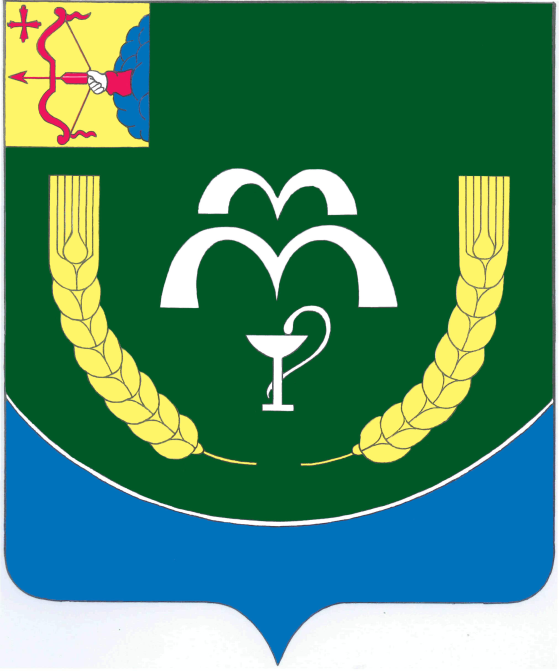 № 146пгт КуменыСодержание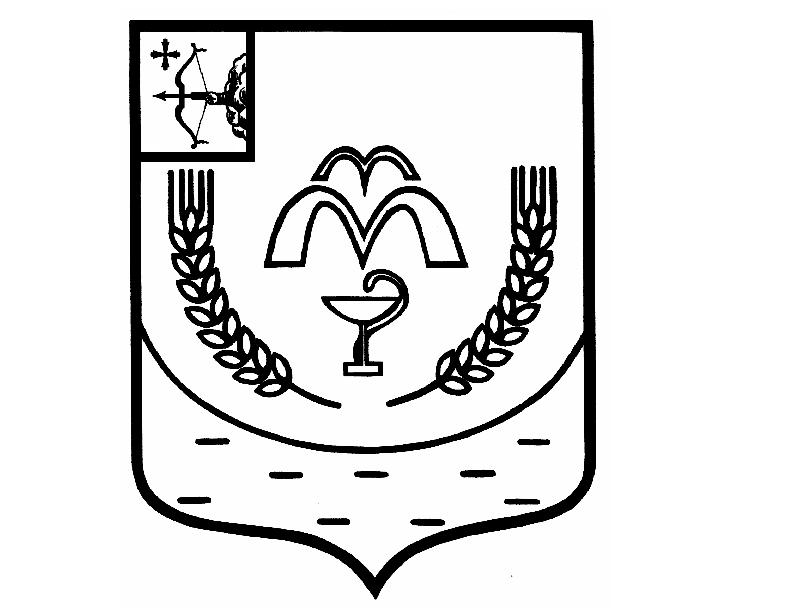 КУМЕНСКАЯ РАЙОННАЯ ДУМАШЕСТОГО СОЗЫВАРЕШЕНИЕот 24.10.2023 № 21/130    пгт КумёныОб избрании главы Куменского района  В соответствии со статьей 36 Федерального закона от 06.10.2003              №131 –ФЗ «Об общих принципах организации местного самоуправления в Российской Федерации», статьями 22, 23 Устава Куменского района, статьей 52 главы 7 Регламента Куменской районной Думы, Куменская районная Дума РЕШИЛА:	1.   Избрать главой Куменского района Шемпелева Ивана Николаевича.  	2. Аппарату Кумёнской районной Думы опубликовать решение в Информационном бюллетене Кумёнской районной Думы, на официальном сайте Куменского муниципального района и направить информацию в районную газету «Кумёнские вести».	3. Настоящее решение вступает в силу в соответствии с действующим законодательством.ПредседательКуменской районной Думы         А.А. МашковцеваГлава Куменского района            И.Н.  ШемпелевКУМЕНСКАЯ РАЙОННАЯ ДУМАШЕСТОГО СОЗЫВАРЕШЕНИЕот 24.10.2023 № 21/131  пгт КуменыО внесении изменений в решение Куменской районной Думыот 20.12.2022 № 14/80Внести в решение Куменской районной Думы от 20.12.2022 № 14/80 «О бюджете муниципального образования Куменский муниципальный район Кировской области на 2023 год и плановый период 2024 и 2025 годов» следующие изменения:1. Утвердить основные характеристики бюджета муниципального образования Куменский муниципальный район Кировской на 2023 год и на плановый период 2024 и 2025 годов согласно приложению 1 к настоящему Решению.2. Утвердить в пределах общего объема доходов районного бюджета, установленного настоящим Решением, объемы поступления налоговых и неналоговых доходов общей суммой и по статьям классификации доходов бюджетов, а также объемы безвозмездных поступлений по подстатьям классификации доходов бюджетов:на 2023 год согласно приложению 2 в новой редакции к настоящему Решению.3. Утвердить в пределах общего объема расходов бюджета муниципального района, установленного настоящим Решением:1) распределение бюджетных ассигнований по разделам и подразделам классификации расходов бюджетов:на 2023 год согласно приложению 5 в новой редакции к настоящему Решению;на 2024-2025 годы согласно приложению 6 в новой редакции к настоящему Решению.2) распределение бюджетных ассигнований по целевым статьям (муниципальным программам Куменского района и непрограммным направлениям деятельности), группам видов расходов классификации расходов бюджетов:на 2023 год согласно приложению 7 в новой редакции к настоящему Решению.	на 2024-2025 годы согласно приложению 8 в новой редакции к настоящему Решению.3) ведомственную структуру расходов бюджета муниципального района:на 2023 год согласно приложению 9 в новой редакции к настоящему Решению.на 2024-2025 годы согласно приложению 10 в новой редакции к настоящему Решению.4. Утвердить источники финансирования дефицита районного бюджета:на 2023 год согласно приложению 14 в новой редакции к настоящему Решению.5. В абзаце 2 пункта 6 цифры 238005,2 заменить на 73 665,6;6. Утвердить распределение субсидий на выполнение расходных обязательств муниципальных образований области на 2023 год согласно приложению 22 к настоящему Решению.7. Утвердить в пределах общего объема расходов бюджета муниципального района, установленного настоящим Решением, общий объем иных межбюджетных трансфертов бюджетам поселений:на 2023 год в сумме 34 054,0 тыс. рублей;8. Утвердить распределение и иных межбюджетных трансфертов на поддержку мер по обеспечению сбалансированности бюджетов поселений:на 2023 год согласно приложению 23 в новой редакции к настоящему Решению;9. Настоящее решение вступает в силу в соответствии с действующим законодательством.ПредседательКуменской районной Думы    А.А. МашковцеваГлава Куменского района	  И.Н. ШемпелевПояснительная запискао внесении изменений в решение Куменской районной Думы от 20.12.2022 № 14/80 «О бюджете муниципального образования Куменский муниципальный район Кировской области на 2023 год и плановый период 2024 и 2025 годов».(на Куменскую районную Думу 24.10.2023 г.)ДОХОДЫ	Доходы в бюджет муниципального района  увеличены на 3 834,4 тыс. рублей, в том числе по безвозмездным поступлениям:-увеличены субсидии в сумме  2 968,9 тыс. рублей, в том числе по  администратору доходов  финансовое управление на 3 055,9 тыс. рублей, по управлению образования  на 3,3 тыс. рублей, по администрации района снижение на 90,3 тыс. рублей; - увеличены субвенции в сумме 58,9 тыс. рублей, в том числе по администратору доходов  управление образования на 1 438,1 тыс. рублей, по администратору доходов администрация района  уменьшение  на 1 379,2 тыс. рублей; - увеличены межбюджетные трансферты в сумме 806,6 тыс. рублей, в том числе по администратору доходов   управление образования 6,6 тыс. рублей, по администратору администрация района 800,0 тыс. рублей.      По собственным доходам план изменен в связи с фактическим поступлением доходов, в том числе по следующим доходным источникам:	- доходы от уплаты налога, взимаемого в связи с применением упрощенной системы налогообложения в части доходы минус расходы  на 2 000,0 тыс. рублей (ожидаемое поступление больше запланированных);          - доходы от реализации имущества на 130,0 тыс. рублей по администратору доходов администрация района (поступило сверх плана);         - доходы от реализации земельных участков на 800,0 тыс. рублей по администратору доходов администрация района (ожидаемое поступление больше запланированных).          - доходы от уплаты штрафов на 200,0 тыс. рублей (ожидаемое поступление больше запланированных);        уменьшение плана по собственным доходам по следующим доходным источникам:         - доходы от уплаты налога, взимаемого в связи с применением упрощенной системы налогообложения в части доходов на 2 000,0 тыс. рублей (ожидаемое поступление меньше запланированных);         - доходы от арендной платы за муниципальное имущество на 230,0 тыс. рублей по администратору доходов администрация района (ожидаемое поступление меньше запланированных, так как в течение года расторгнуто 6 договоров аренды);         - доходы от оказания платных услуг (родительская плата) и план по ПФДО  на 900,0 тыс. рублей по администратору доходов управление образования администрации района (ожидаемое поступление меньше запланированных);2024 годУвеличены доходы за счет внебюджетных средств в сумме 15 617,3 тыс. рублей, которые поступят от предприятий, участвующих в программе «Комплексное развитие сельских территорий»РАСХОДЫ	На основании проекта Закона Кировской области о внесении изменений в областной бюджет на 2023 год и плановый период 2024-2025 годов внесены изменения в сторону увеличения по межбюджетным трансфертам в сумме 3034,45 тыс. рублей.	Субвенции в целом увеличены на 58,9 тыс. рублей, в том числе:- субвенция на обеспечение детей-сирот жилыми помещениями уменьшена на 1 418,1 тыс. рублей;- субвенция на получение общедоступного и бесплатного дошкольного, начального общего и дополнительного образования детей в муниципальный общеобразовательных организациях уменьшена на 241,0 тыс. рублей;- субвенция по осуществлению деятельности по опеке и попечительству увеличена на 28,5 тыс. рублей;- субвенция по созданию и деятельности комиссии по делам несовершеннолетних и защите их прав увеличена на 21,4 тыс. рублей;- субвенция на получение дошкольного образования увеличена на 1 679,1 тыс. рублей;- субвенция по выплате частичной компенсации расходов на оплату жилого помещения и коммунальных услуг специалистам работающих в муниципальных учреждениях и проживающих в сельских населенных пунктах сокращена на 11,0 тыс. рублей;	Субсидии в целом увеличены на 2968,95 тыс. рублей, в том числе:- субсидия на организацию горячего питания обучающихся, получающих начальное общее образование увеличена на 3,3 тыс. рублей;- субсидия на выполнение расходных обязательств увеличена на 3 167,5 тыс. рублей, на повышение заработной платы с сентября текущего года по учреждениям культуры и органам управления в том числе:	- поселения – 1 301,4 тыс. рублей( Березниковское сельское – 70,0 тыс. рублей; Большеперелазское сельское – 36,0 тыс. рублей; Верхобыстрицкое сельское – 144,0 тыс. рублей; Вичевское сельское – 273,9 тыс. рублей; Куменское сельское – 91,0 тыс. рублей; Речное сельское – 556,0 тыс. рублей; Куменское городское – 10,8 тыс. рублей; Нижнеивкинское городское – 119,7 тыс. рублей);	- Администрация района – 1578,4 тыс. рублей (культура – 775,2 тыс. рублей, органы управления – 803,2 тыс. рублей);	- Финансовое управление 287,7 тыс. рублей (органы управления).- субсидия на капитальный ремонт и восстановление дорог общего пользования местного значения сокращена на 90,3 тыс. рублей;-субсидия на оплату стоимости питания детей в лагерях с дневным пребыванием в каникулярное время сокращена на 111,55 тыс. рублей (управление образования – 90,60 тыс. рублей, спортивная школа – 20,95 тыс. рублей);	Иные межбюджетные трансферты увеличены на 6,6 тыс. рублей – на предоставление бесплатного горячего питания детям участников специальной военной операции.	В соответствии с предложениями ГРБС внесены изменения в муниципальные программы.Администрация Куменского района  - сокращение расходов в целом на 1200,2 тыс. рублей.- по муниципальной программе «Развитие муниципального управления Куменского района» за счет сокращения невостребованных расходов увеличены расходы в целом на129,2 тыс. рублей на уплату налогов и начислений на заработную плату;По МКУ «Служба хозяйственного обеспечения» за счет сокращения прочих расходов увеличены расходы на уплату начислений на заработную плату в сумме 70,0 тыс. рублей.- по муниципальной программе «Развитие транспортной системы в Куменском районе»сокращены расходы на 378,7 тыс. рублей, за счет того что в течение года не производились выплаты перевозчикам, так как маршруты не задействованы;- по муниципальной  программе "Обеспечение безопасности жизнедеятельности населения Куменского района"увеличены расходы на 500,0 тыс. рублей на оказание мер социальной поддержки семей военнослужащих по обеспечению и доставке твердого топлива;- по муниципальной программе «Управление муниципальным имуществом Куменского района»сокращены расходы на 298,3 тыс. рублей. Расходы сокращены за счет экономии средств по мероприятиям, предусмотренным по данной программе;- по муниципальной программе «Поддержка деятельности социально-ориентированных некоммерческих организаций и развитие гражданской активности населения в Куменском районе»увеличены расходы на 327,8 тыс. рублей, в том числе за счет сокращения расходов по софинансированию проектов поддержки местных инициатив на 184,5 тыс. рублей по результатам проведенных торгов; на 7,7 тыс. рублей сокращены расходы на выплаты председателям первичных организаций ветеранов и инвалидов в связи с временным увольнением; увеличены расходы на ремонт водонапорных башен на 520,0 тыс. рублей в связи с увеличением объема работ;- по муниципальной программе «Развитие Культуры в Куменском районе» сокращены расходы за счет экономиина 775,2 тыс. рублей.- по муниципальной программе «Модернизация и реформирование ЖКХ в Куменском районе»уменьшены ассигнования на 65,0 тыс. рублей (экономия от составления смет);- по муниципальной программе «Развитие физической культуры и спорта в Куменском районе»сокращены расходы в целом на 640,0 тыс. рублей (наличие вакантных ставок).Управление образования  - сокращены расходы на 1642,0 тыс. рублей.- по муниципальной программе «Развитие образования в Куменском районе» сокращены  расходы на 900,0 тыс. рублей, в том числе невыполнение программ ПФДО 477,0 тыс. рублей, сокращение прочих расходов за счет средств родительской платы – 423,0 тыс. рублей.-по муниципальной программе"Модернизация и реформирование жилищно-коммунального хозяйства Куменского района"сокращены расходы на 742,0 тыс. рублей, предусмотренные на перевод учреждений на автономное отопление.Финансовое управление- по муниципальной программе "Управление муниципальными финансами и регулирование межбюджетных отношений" увеличены расходы на 260,0 тыс. рублей - в том числе:-Верхобыстрицкое сельское поселение – 100,0тыс. рублей (проведение работ по обустройству туалета в ДК);- Куменское городское поселение – 421,0 тыс. рублей (250,0 тыс. рублей на оплату электроэнергии за МУП Куменские тепловые системы (котельная д. Моряны), 171,0 тыс. рублей – дополнительные работы по ремонту ДК пгт Кумены в рамках проекта «Отличное место».Сокращены расходы на обслуживание муниципального долга на 313,0 тыс. рублей (коммерческий кредит в текущем году не привлекался).Увеличены прочие расходы на содержание учреждения на 52,0 тыс. рублей.2024 год	С целью обеспечения софинансирования расходов по программе увеличиваем расходы по муниципальной программе «Комплексное развитие сельских территорий в Куменском районе» на 924,7 тыс. рублей за счет сокращения расходов по муниципальной программе «Модернизация и реформирование ЖКХ». 	Основные параметры бюджета 2024 года останутся без изменений.	За счет увеличения доходной части по прочим безвозмездным поступлениям увеличиваем расходы на 15 617,3 тыс. рублей в рамках программы «Комплексное развитие сельских территорий в Куменском районе».	Всего расходы на 2023 год увеличены на 452,25 тыс. рублей и составят      569 222,7 тыс. рублей. 	Доходы бюджета увеличены на 3834,5тыс. рублей и составят  551 111,9 тыс. рублей.	Дефицит  бюджета сократился на 3382,2и составит 18 110,8 тыс. рублей за счет остатка собственных средств на лицевом счете на 01.01.2023 года.	Доходы и расходы на 2024 год увеличены на 15 617,3 тыс. рублей.Расходы составят 690 968,5 тыс. рублей, доходы – 688 368,5 тыс. рублей.	Внесены изменения в следующие приложения:- № 1 «Основные характеристики бюджета муниципального образования Куменский муниципальный район на 2023 год и на плановый период 2024 и 2025 годов»;- № 2 «Объемы поступления налоговых и неналоговых доходов общей суммой и по статьям классификации доходов бюджетов, а также объемы безвозмездных поступлений по подстатьям классификации доходов бюджетов на 2023 год»;- № 5 «Распределение бюджетных ассигнований по разделам и подразделам классификации расходов бюджетов на 2023 год»;- № 6 «Распределение бюджетных ассигнований по разделам и подразделам классификации расходов бюджетов на 2024-2025 годы»;- № 7 «Распределение бюджетных ассигнований по целевым статьям (муниципальным программам Куменского района и непрограммным направлениям деятельности), группам видов расходов классификации расходов бюджетов на 2023 год»;- № 8 «Распределение бюджетных ассигнований по целевым статьям (муниципальным программам Куменского района и непрограммным направлениям деятельности), группам видов расходов классификации расходов бюджетов на 2024-2025 годы»;- № 9 «Ведомственная структура расходов бюджета муниципального района на 2023год»;- № 10 «Ведомственная структура расходов бюджета муниципального района на 2024 -2025 годы»;- № 14 «Источники финансирования дефицита бюджета муниципального района на 2023 год»;- № 22«Распределение субсидий на выполнение расходных обязательств муниципальных образований  на 2023 год»;- № 23 «Распределение иных межбюджетных трансфертов на поддержку мер по обеспечению сбалансированности бюджетов поселений на 2023 год»Заместитель главы администрации района,начальник финансового управления                                          О.В. МедведковаМедведкова О.В.  2-11-72									Приложение № 23									к решению Куменской районной Думы									от 24.10.2023 № 21/131РАСПРЕДЕЛЕНИЕиных межбюджетных трансфертовна поддержку мер по обеспечению сбалансированности бюджетов поселений на 2023 годКУМЕНСКАЯ РАЙОННАЯ ДУМАШЕСТОГО СОЗЫВАот 24.10.2023  № 21/132пгт КумёныО внесении  изменений в  Положение о  статусе депутата Куменской  районной Думы и главы Куменского района, утвержденного решением Куменской районной Думы  от 24.10.2017 № 10/76 В соответствии со статьей 28 Федерального закона от 06.10.2003 № 131 – ФЗ «Об общих принципах организации местного самоуправления в Российской Федерации», статьей 23 Устава Куменского района Куменская районная Дума РЕШИЛА:          1. Внести в Положение о  статусе депутата Куменской  районной Думы и главы Куменского района следующие изменения:          1.1. Статью 11 Положения изложить в новой редакции следующего содержания:  «Статья 11. Ограничения в связи с осуществлением полномочий депутата районной Думы, главы района1. Глава района и осуществляющие свои полномочия на постоянной основе депутаты не вправе:1) заниматься предпринимательской деятельностью лично или через доверенных лиц;2) участвовать в управлении коммерческой или некоммерческой организацией, за исключением следующих случаев:а) участие на безвозмездной основе в управлении политической партией, органом профессионального союза, в том числе выборным органом первичной профсоюзной организации, созданной в органе местного самоуправления, аппарате избирательной комиссии муниципального образования, участие в съезде (конференции) или общем собрании иной общественной организации, жилищного, жилищно-строительного, гаражного кооперативов, товарищества собственников недвижимости;б) участие на безвозмездной основе в управлении некоммерческой организацией (кроме участия в управлении политической партией, органом профессионального союза, в том числе выборным органом первичной профсоюзной организации, созданной в органе местного самоуправления, аппарате избирательной комиссии муниципального образования, участия в съезде (конференции) или общем собрании иной общественной организации, жилищного, жилищно-строительного, гаражного кооперативов, товарищества собственников недвижимости) с предварительным уведомлением высшего должностного лица субъекта Российской Федерации (руководителя высшего исполнительного органа государственной власти субъекта Российской Федерации) в порядке, установленном законом субъекта Российской Федерации;в) представление на безвозмездной основе интересов муниципального образования в совете муниципальных образований субъекта Российской Федерации, иных объединениях муниципальных образований, а также в их органах управления;г) представление на безвозмездной основе интересов муниципального образования в органах управления и ревизионной комиссии организации, учредителем (акционером, участником) которой является муниципальное образование, в соответствии с муниципальными правовыми актами, определяющими порядок осуществления от имени муниципального образования полномочий учредителя организации либо порядок управления находящимися в муниципальной собственности акциями (долями в уставном капитале);д) иные случаи, предусмотренные федеральными законами;3) заниматься иной оплачиваемой деятельностью, за исключением преподавательской, научной и иной творческой деятельности. При этом преподавательская, научная и иная творческая деятельность не может финансироваться исключительно за счет средств иностранных государств, международных и иностранных организаций, иностранных граждан и лиц без гражданства, если иное не предусмотрено международным договором Российской Федерации или законодательством Российской Федерации;4) входить в состав органов управления, попечительских или наблюдательных советов, иных органов иностранных некоммерческих неправительственных организаций и действующих на территории Российской Федерации их структурных подразделений, если иное не предусмотрено международным договором Российской Федерации или законодательством Российской Федерации.        2. Глава района, депутат районной Думы не могут быть депутатами Государственной Думы Федерального Собрания Российской Федерации, сенаторами Российской Федерации, депутатами законодательных (представительных) органов государственной власти субъектов Российской Федерации, занимать иные государственные должности Российской Федерации, государственные должности субъектов Российской Федерации, а также должности государственной гражданской службы и должности муниципальной службы, если иное не предусмотрено федеральными законами. Глава района не может одновременно исполнять полномочия депутата представительного органа муниципального образования, за исключением случаев, установленных настоящим Федеральным законом, иными федеральными законами.3. Депутат, глава района должны соблюдать ограничения, запреты, исполнять обязанности, которые установлены Федеральным законом от 25 декабря 2008 года N 273-ФЗ "О противодействии коррупции" и другими федеральными законами. Полномочия депутата, главы района прекращаются досрочно в случае несоблюдения ограничений, запретов, неисполнения обязанностей, установленных Федеральным законом от 25 декабря 2008 года N 273-ФЗ "О противодействии коррупции", Федеральным законом от 3 декабря 2012 года N 230-ФЗ "О контроле за соответствием расходов лиц, замещающих государственные должности, и иных лиц их доходам", Федеральным законом от 7 мая 2013 года N 79-ФЗ "О запрете отдельным категориям лиц открывать и иметь счета (вклады), хранить наличные денежные средства и ценности в иностранных банках, расположенных за пределами территории Российской Федерации, владеть и (или) пользоваться иностранными финансовыми инструментами", если иное не предусмотрено Федеральным законом от 06.10.2003 № 131-ФЗ «Об общих принципах организации местного самоуправления».4. Глава района, депутат районной Думы, осуществляющие полномочия на постоянной основе, не могут участвовать в качестве защитника или представителя (кроме случаев законного представительства) по гражданскому, административному или уголовному делу либо делу об административном правонарушении.». 2.  Настоящее решение вступает в силу в соответствии с действующим законодательством.Председатель Куменской районной Думы    А.А. МашковцеваГлава Куменского района	  И.Н. ШемпелевКУМЕНСКАЯ РАЙОННАЯ ДУМАШЕСТОГО СОЗЫВАот 24.10.2023 № 21/133пгт КумёныО внесении  изменений в  Положение о  муниципальной службе в муниципальном  образовании  Куменский муниципальный район, утвержденное решением Куменской районной Думы  от 16.10.2018 № 19/150     В соответствии со статьей 23 Устава Куменского района Куменская районная Дума РЕШИЛА:         1. Внести в  Положение о  муниципальной службе в муниципальном  образовании  Куменский муниципальный район, утвержденное  решением Куменской районной Думы от 16.10.2018 № 19/150, следующие изменения:         1.1. Пункт 5 статьи 15 Положения изложить в новой редакции:         «5. Непринятие муниципальным служащим, являющимся стороной конфликта интересов, мер по предотвращению или урегулированию конфликта интересов является правонарушением, влекущим увольнение муниципального служащего с муниципальной службы, за исключением случаев, установленных федеральными законами.»;           1.2. Пункт 7 статьи 15 Положения изложить в новой редакции:           «7. Непринятие муниципальным служащим, являющимся представителем нанимателя, которому стало известно о возникновении у подчиненного ему муниципального служащего личной заинтересованности, которая приводит или может привести к конфликту интересов, мер по предотвращению или урегулированию конфликта интересов является правонарушением, влекущим увольнение муниципального служащего, являющегося представителем нанимателя, с муниципальной службы, за исключением случаев, установленных федеральными законами.»;          1.3.  Пункт 7 статьи 16 Положения изложить в новой редакции:           «7. Непредставление муниципальным служащим сведений о своих доходах, расходах, об имуществе и обязательствах имущественного характера, а также о доходах, расходах, об имуществе и обязательствах имущественного характера своих супруги (супруга) и несовершеннолетних детей в случае, если представление таких сведений обязательно, либо представление заведомо неполных сведений является правонарушением, влекущим увольнение муниципального служащего с муниципальной службы, за исключением случаев, установленных федеральными законами.»;         1.4.  Дополнить статью 16 Положения пунктом 7.1. следующего содержания:        «7.1. Представление муниципальным служащим заведомо недостоверных сведений, указанных в части 7 настоящей статьи, является правонарушением, влекущим увольнение муниципального служащего с муниципальной службы.»;          1.5.   Дополнить статью 32 Положения пунктом 1.1. следующего содержания:   «1.1. Муниципальный служащий освобождается от ответственности за несоблюдение ограничений и запретов, требований о предотвращении или об урегулировании конфликта интересов и неисполнение обязанностей, установленных настоящим Федеральным законом и другими федеральными законами в целях противодействия коррупции, в случае, если несоблюдение таких ограничений, запретов и требований, а также неисполнение таких обязанностей признается следствием не зависящих от него обстоятельств в порядке, предусмотренном частями 3 - 6 статьи 13 Федерального закона от 25 декабря 2008 года N 273-ФЗ "О противодействии коррупции".;          1.6.  Подпункт 1 пункт 3 статьи 32 Положения изложить в новой редакции:          «1) Доклада о результатах проверки, проведенной подразделением кадровой службы соответствующего муниципального органа по профилактике коррупционных и иных правонарушений или в соответствии со статьей 13.4 Федерального закона от 25 декабря 2008 года N 273-ФЗ "О противодействии коррупции" уполномоченным подразделением Администрации Президента Российской Федерации;».        2.  Настоящее решение вступает в силу в соответствии с действующим законодательством. Председатель Куменской районной Думы    А.А. МашковцеваГлава Куменского района     	 И.Н. ШемпелевКУМЕНСКАЯ РАЙОННАЯ ДУМАШЕСТОГО СОЗЫВАот 24.10.2023 № 21/134пгт КумёныО проведении публичных слушаний В  соответствии со статьей 28 Федерального закона от 06.10.2003 № 131-ФЗ «Об общих принципах организации местного самоуправления в Российской Федерации», статьями 16, 23 Устава муниципального образования Куменский муниципальный район Кировской области, Положением о публичных слушаниях в муниципальном образовании Куменский муниципальный район, утвержденным решением Куменской районной Думы от 19.10.2005 № 29/218, Куменская районная Дума РЕШИЛА:Провести публичные слушания:1.1. по проекту решения Куменской районной Думы «О бюджете муниципального образования Куменский муниципальный район Кировской области на 2024 год и плановый период 2025-2026 годы»2. Назначить проведение публичных слушаний на 15.12.2023 в 14.00 часов в зале заседаний администрации района.3.  Ответственным за организацию и проведение публичных слушаний назначить правовой отдел администрации района (Шибанова Н.В.).4.  Правовому отделу администрации района (Шибанова Н.В.): 4.1. Опубликовать в официальных средствах массовой информации: -  информацию о назначении публичных слушаний и проект решения районной Думы, по которому проводятся публичные слушания,   а также порядок  участия граждан и порядок учета предложений по проектам решений в срок  не позднее 07.12.2023;  -  заключение о результатах проведения публичных слушаний (не позднее 3 дней со дня их проведения);4.2. Обеспечить прием предложений и замечаний по проектам от участников публичных слушаний;4.3. После завершения публичных слушаний подготовить протокол и заключение по результатам публичных слушаний.5. Настоящее решение вступает в силу в соответствии с действующим законодательством.Председатель Куменской районной Думы     А.А. МашковцеваГлава Куменского района        И.Н. ШемпелевКУМЕНСКАЯ РАЙОННАЯ ДУМАШЕСТОГО СОЗЫВАРЕШЕНИЕ от 24.10.2023 № 21/135пгт КумёныО внесении изменений в решение Куменской районной Думыот 28.04.2015 № 33/300В соответствии с частью 3 статьи 2 Закона Кировской области от 08.07.2008 № 257-ЗО «О гарантиях осуществления полномочий депутата, члена выборного органа местного самоуправления, выборного должностного лица местного самоуправления в Кировской области», статьей 22 Закона Кировской области от 08.10.2007 № 171-ЗО «О муниципальной службе в Кировской области» и постановлением Правительства Кировской области от 12.04.2011 № 98/120 «О расходах на оплату труда депутатов, выборных должностных лиц местного самоуправления, осуществляющих свои полномочия на постоянной основе, муниципальных служащих, учитываемых при установлении нормативов формирования расходов на содержание органов местного самоуправления муниципальных образований Кировской области» Куменская районная Дума РЕШИЛА:1. Внести изменения в решение Куменской районной Думы от 28.04.2015 № 33/300 «О порядке оплаты труда депутатов, выборных должностных лиц местного самоуправления и муниципальных служащих муниципального образования Куменский муниципальный район»:1.1. В пункте 3 решения:1.1.1. В подпункте 3.1.1 слова «54 должностных окладов» заменить словами «16,8 должностного оклада».1.1.2. В подпункте 3.2.4 слова «30 должностных окладов» заменить словами «7 должностных окладов».1.2. Приложение №1 изложить в новой редакции согласно приложению №1.1.3. В приложении № 2:1.3.1. Пункт 2 Порядка выплаты ежемесячного денежного поощрения депутатам, выборным должностным лицам органов местного самоуправления Куменского муниципального района изложить в следующей редакции:«2. Ежемесячное денежное поощрение устанавливается решением Куменской районной Думы в следующих размерах должностному окладу:1.3.2. В пункте 3 Порядка слова «54 должностных окладов» заменить словами «16,8 должностного оклада».1.4. Приложение № 6 изложить в новой редакции согласно приложению №2.1.5. В приложении №8:1.5.1. Пункт 3 Порядка установления и выплаты особые условия муниципальной службы муниципальным служащим органов местного самоуправления Куменского муниципального района изложить в следующей редакции:«3. При формировании фонда оплаты труда муниципальных служащих предусматриваются денежные средства в размере 7 должностных окладов.»1.5.2. Пункт 4 Порядка изложить в следующей редакции:«4. Ежемесячная надбавка за особые условия муниципальной службы устанавливается в следующих размерах:по высшим должностям - до 100 процентов должностного оклада;по главным должностям - до 80 процентов должностного оклада;по ведущим должностям - до 60 процентов должностного оклада;по старшим должностям - до 50 процентов должностного оклада;по младшим должностям - до 30 процентов должностного оклада.»1.6. В приложении № 9:1.6.1. Пункт 3 Порядка установления и выплаты ежемесячного денежного поощрения муниципальных служащих органов местного самоуправления Куменского муниципального района изложить в следующей редакции:«3. При формировании фонда оплаты труда муниципальных служащих предусматриваются денежные средства в размере 7 должностных окладов.»1.6.2. Пункт 4 Порядка изложить в следующей редакции:«4. Ежемесячное денежное поощрение муниципальных служащих устанавливается до 130 процентов должностного оклада.»1.7. В приложении № 10 пункт 7 Порядка установления и выплаты ежемесячной надбавки за классный чин муниципальным служащим органов местного самоуправления Куменского муниципального района изложить в следующей редакции:	«7. Ежемесячные надбавки за классный чин муниципальным служащим устанавливаются в следующих размерах:2. Настоящее решение вступает в силу в соответствии с действующим законодательством и распространяется на правоотношения, возникшие с 01.09.2023 года. Председатель Куменской районной Думы    А.А. МашковцеваГлава Куменского района       И.Н. ШемпелевПриложение № 1к решению Куменской районной Думы от 24.10.2023 № 21/135   РАЗМЕРЫдолжностных окладов депутатов и выборных должностных лицместного самоуправления муниципального образованияКуменский муниципальный район_________Приложение № 2к решению Куменской районной Думы от 24.10.2023 № 21/135РАЗМЕРЫдолжностных окладов муниципальных служащих органов местного самоуправления Куменского муниципального районаКУМЕНСКАЯ РАЙОННАЯ ДУМАШЕСТОГО СОЗЫВАРЕШЕНИЕот 24.10.2023 № 21/136пгт КуменыО внесении изменений в решение Куменской районной Думы от 19.10.2021 № 2/12В соответствии со статьей 23 Устава муниципального образования Куменский муниципальный район Кировской области  Кумёнская районная Дума РЕШИЛА:1. Пункт 36 Положения о муниципальном земельном контроле читать в  новой  редакции:«36. Решения и действия (бездействие) специалиста  по  муниципальному  земельному контролю могут быть обжалованы в порядке, установленном законодательством Российской Федерации. Досудебный порядок подачи жалоб, установленный главой 9 Федерального закона от 31.07.2020 № 248-ФЗ, при осуществлении муниципального контроля не применяется». 2. Пункты  37 и 38  Положения о муниципальном земельном контроле считать утратившим силу.3. Настоящее решение вступает в силу в соответствии с действующим законодательством.ПредседательКуменской районной Думы         А.А. МашковцеваГлава Куменского района            И.Н.  ШемпелевУчредитель: Куменская районная ДумаОтветственные за выпуск: постоянная депутатская комиссия по мандатам, регламенту, вопросам местного самоуправления, законности и правопорядку, аппарат Куменской районной ДумыДата выпуска: 24 октября 2023 годаТираж: 14 экземпляров24.10.202321/130Об избрании главы Куменского района;24.10.202321/131О внесении изменений в решение Куменской районной Думыот 20.12.2022 № 14/80;24.10.202321/132О внесении  изменений в  Положение о  статусе депутата Куменской  районной Думы и главы Куменского района, утвержденного решением Куменской районной Думы  от 24.10.2017 № 10/76;24.10.202321/133О внесении  изменений в  Положение о  муниципальной службе в муниципальном  образовании  Куменский муниципальный район, утвержденное решением Куменской районной Думы  от 16.10.2018 № 19/150;24.10.202321/134О проведении публичных слушаний;24.10.202321/135О внесении изменений в решение Куменской районной Думы от 28.04.2015 № 33/300;24.10.202321/136О внесении изменений в решение Куменской районной Думы от 19.10.2021 № 2/12.Приложение № 1Приложение № 1к решению Куменскойк решению Куменскойрайонной Думырайонной Думыот 24.10.2023 № 21/131от 24.10.2023 № 21/131Основные характеристики
бюджета муниципального образования Куменский муниципальный район на 2023 год и на плановый период 2024 и 2025 годовОсновные характеристики
бюджета муниципального образования Куменский муниципальный район на 2023 год и на плановый период 2024 и 2025 годовОсновные характеристики
бюджета муниципального образования Куменский муниципальный район на 2023 год и на плановый период 2024 и 2025 годовОсновные характеристики
бюджета муниципального образования Куменский муниципальный район на 2023 год и на плановый период 2024 и 2025 годовОсновные характеристики
бюджета муниципального образования Куменский муниципальный район на 2023 год и на плановый период 2024 и 2025 годов  №  п/пНаименование 
основных характеристикСумма (тыс. рублей)Сумма (тыс. рублей)Сумма (тыс. рублей)  №  п/пНаименование 
основных характеристик2023 год2024 год2025 год1Общий объем доходов районного бюджета551 111,90688 368,50420 896,602Общий объем расходов районного бюджета569 222,70690 968,50423 496,603Дефицит (профицит) районного бюджета-18 110,80-2 600,00-2 600,00Приложение №2к решению Куменскойрайонной Думыот 24.10.2023 № 21/131Приложение № 5Приложение № 5Приложение № 5Приложение № 5к решению Куменскойк решению Куменскойк решению Куменскойк решению Куменскойрайонной Думырайонной Думырайонной Думырайонной Думыот 24.10.2023 № 21/131от 24.10.2023 № 21/131от 24.10.2023 № 21/131от 24.10.2023 № 21/131РаспределениеРаспределениеРаспределениеРаспределениебюджетных ассигнований по разделам и подразделам классификации расходов бюджетов на 2023 годбюджетных ассигнований по разделам и подразделам классификации расходов бюджетов на 2023 годбюджетных ассигнований по разделам и подразделам классификации расходов бюджетов на 2023 годбюджетных ассигнований по разделам и подразделам классификации расходов бюджетов на 2023 годНаименование расходаРаз-делПод-раз-делСумма               (тыс. рублей)1234Всего расходов0000569 222,7Общегосударственные вопросы010055 572,3Функционирование высшего должностного лица субъекта Российской Федерации и муниципального образования01021 554,7Функционирование законодательных (представительных) органов государственной власти и представительных органов муниципальных образований0103565,2Функционирование Правительства Российской Федерации, высших исполнительных органов государственной власти субъектов Российской Федерации, местных администраций010434 800,1Судебная система01054,8Обеспечение деятельности финансовых, налоговых и таможенных органов и органов финансового (финансово-бюджетного) надзора0106973,4Резервные фонды01111 650,0Другие общегосударственные вопросы011316 024,1Национальная безопасность и правоохранительная деятельность03001 767,7Защита населения и территории от чрезвычайных ситуаций природного и техногенного характера, пожарная безопасность03101 643,7Другие вопросы в области национальной безопасности и правоохранительной деятельности0314124,0Национальная экономика040076 403,4Сельское хозяйство и рыболовство04052 110,0Транспорт0408610,3Дорожное хозяйство (дорожные фонды)040973 665,6Другие вопросы в области национальной экономики041217,5Жилищно-коммунальное хозяйство05007 651,3Жилищное хозяйство05016,8Коммунальное хозяйство05027 295,8Благоустройство0503348,7Охрана окружающей среды06001 399,4Другие вопросы в области охраны окружающей среды06051 399,4Образование0700321 677,4Дошкольное образование0701128 760,3Общее образование0702162 460,9Дополнительное образование детей070319 576,1Профессиональная подготовка, переподготовка и повышение квалификации07054,5Молодежная политика и оздоровление детей070764,0Другие вопросы в области образования070910 811,6Культура, кинематография080012 963,2Культура080112 963,2Социальная политика100024 126,1Пенсионное обеспечение10012 556,6Социальное обеспечение населения100310 216,5Охрана семьи и детства100411 268,5Другие вопросы в области социальной политики100684,5Физическая культура и спорт110016 685,6Массовый спорт110263,7Спорт высших достижений110316 621,9Обслуживание государственного и муниципального долга13000,0Обслуживание государственного внутреннего и муниципального долга13010,0Межбюджетные трансферты общего характера бюджетам бюджетной системы Российской Федерации140050 976,3Дотации на выравнивание бюджетной обеспеченности субъектов Российской Федерации и муниципальных образований14017 263,4Прочие межбюджетные трансферты общего характера140343 712,9Приложение № 6Приложение № 6Приложение № 6Приложение № 6Приложение № 6к решению Куменскойк решению Куменскойк решению Куменскойк решению Куменскойк решению Куменскойрайонной Думырайонной Думырайонной Думырайонной Думырайонной Думыот 24.10.2023 № 21/131от 24.10.2023 № 21/131от 24.10.2023 № 21/131от 24.10.2023 № 21/131от 24.10.2023 № 21/131РаспределениеРаспределениеРаспределениеРаспределениеРаспределениебюджетных ассигнований по разделам и подразделам классификации расходов бюджетов на 2024 и на 2025 годбюджетных ассигнований по разделам и подразделам классификации расходов бюджетов на 2024 и на 2025 годбюджетных ассигнований по разделам и подразделам классификации расходов бюджетов на 2024 и на 2025 годбюджетных ассигнований по разделам и подразделам классификации расходов бюджетов на 2024 и на 2025 годбюджетных ассигнований по разделам и подразделам классификации расходов бюджетов на 2024 и на 2025 год(тыс. рублей)Наименование расходаРаз-делПод-раз-делПлановый периодПлановый периодНаименование расходаРаз-делПод-раз-дел2024 год2025 год12345Всего расходов0000690 968,5423 496,6Общегосударственные вопросы010054 673,459 600,9Функционирование высшего должностного лица субъекта Российской Федерации и муниципального образования01021 618,41 618,4Функционирование законодательных (представительных) органов государственной власти и представительных органов муниципальных образований0103571,3571,3Функционирование Правительства Российской Федерации, высших исполнительных органов государственной власти субъектов Российской Федерации, местных администраций010433 660,233 660,2Судебная система01051,81,5Обеспечение деятельности финансовых, налоговых и таможенных органов и органов финансового (финансово-бюджетного) надзора0106984,8984,8Резервные фонды0111200,0200,0Другие общегосударственные вопросы011317 636,922 564,7Национальная безопасность и правоохранительная деятельность03001 584,71 584,7Защита населения и территории от чрезвычайных ситуаций природного и техногенного характера, пожарная безопасность03101 580,71 580,7Другие вопросы в области национальной безопасности и правоохранительной деятельности03144,04,0Национальная экономика0400279 082,523 269,8Сельское хозяйство и рыболовство040548,826,7Транспорт0408989,0689,0Дорожное хозяйство (дорожные фонды)0409278 027,222 536,6Другие вопросы в области национальной экономики041217,517,5Жилищно-коммунальное хозяйство050016 717,3700,0Жилищное хозяйство050116 542,00,0Коммунальное хозяйство0502175,3700,0Охрана окружающей среды0600667,3667,3Другие вопросы в области охраны окружающей среды0605667,3667,3Образование0700259 391,4259 465,6Дошкольное образование0701114 701,5114 701,5Общее образование0702115 453,2115 527,4Дополнительное образование детей070318 479,318 479,3Профессиональная подготовка, переподготовка и повышение квалификации07054,54,5Молодежная политика и оздоровление детей070764,064,0Другие вопросы в области образования070910 688,910 688,9Культура, кинематография08009 606,79 606,3Культура08019 606,79 606,3Социальная политика100025 750,724 819,5Пенсионное обеспечение10012 556,62 556,6Социальное обеспечение населения100310 823,511 310,5Охрана семьи и детства100412 280,610 862,4Другие вопросы в области социальной политики100690,090,0Физическая культура и спорт110015 595,415 595,4Массовый спорт110263,763,7Спорт высших достижений110315 531,715 531,7Обслуживание государственного и муниципального долга1300313,0313,0Обслуживание государственного внутреннего и муниципального долга1301313,0313,0Межбюджетные трансферты общего характера бюджетам бюджетной системы Российской Федерации140027 586,127 874,1Дотации на выравнивание бюджетной обеспеченности субъектов Российской Федерации и муниципальных образований14016 342,06 376,0Прочие межбюджетные трансферты общего характера140321 244,121 498,1Приложение № 7Приложение № 7Приложение № 7Приложение № 7к решению Куменскойк решению Куменскойк решению Куменскойк решению Куменскойк решению Куменскойк решению Куменскойрайонной Думырайонной Думырайонной Думырайонной Думыот 24.10.2023 № 21/131от 24.10.2023 № 21/131от 24.10.2023 № 21/131от 24.10.2023 № 21/131РаспределениеРаспределениеРаспределениеРаспределениеРаспределениеРаспределениебюджетных ассигнований по целевым статьям (муниципальным программам Куменского района и непрограммным направлениям деятельности), группам видов расходов классификации расходов бюджетов на 2023 годбюджетных ассигнований по целевым статьям (муниципальным программам Куменского района и непрограммным направлениям деятельности), группам видов расходов классификации расходов бюджетов на 2023 годбюджетных ассигнований по целевым статьям (муниципальным программам Куменского района и непрограммным направлениям деятельности), группам видов расходов классификации расходов бюджетов на 2023 годбюджетных ассигнований по целевым статьям (муниципальным программам Куменского района и непрограммным направлениям деятельности), группам видов расходов классификации расходов бюджетов на 2023 годбюджетных ассигнований по целевым статьям (муниципальным программам Куменского района и непрограммным направлениям деятельности), группам видов расходов классификации расходов бюджетов на 2023 годбюджетных ассигнований по целевым статьям (муниципальным программам Куменского района и непрограммным направлениям деятельности), группам видов расходов классификации расходов бюджетов на 2023 годНаименование расходаНаименование расходаЦелевая статья Вид расходаСумма      (тыс. рублей)Сумма      (тыс. рублей)112344Всего расходовВсего расходов0000000000000569 222,7569 222,7Муниципальная программа"Развитие образования Куменского района"Муниципальная программа"Развитие образования Куменского района"0100000000000296 375,4296 375,4подпрограмма "Организация отдыха, оздоровления и занятости несовершеннолетних в дни школьных каникул в Куменском районе"подпрограмма "Организация отдыха, оздоровления и занятости несовершеннолетних в дни школьных каникул в Куменском районе"0110000000000499,0499,0Мероприятия в установленной сфере деятельностиМероприятия в установленной сфере деятельности0110004000000310,8310,8Мероприятия по оздоровлению детей и молодежиМероприятия по оздоровлению детей и молодежи011000429000041,141,1Закупка товаров, работ и услуг для государственных (муниципальных) нуждЗакупка товаров, работ и услуг для государственных (муниципальных) нужд011000429020041,141,1Предоставление субсидий бюджетным, автономным учреждениям и иным некоммерческим организациямПредоставление субсидий бюджетным, автономным учреждениям и иным некоммерческим организациям01100042906000,00,0Мероприятия по оздоровлению детей за счет средств родителейМероприятия по оздоровлению детей за счет средств родителей0110004291000269,7269,7Закупка товаров, работ и услуг для государственных (муниципальных) нуждЗакупка товаров, работ и услуг для государственных (муниципальных) нужд0110004291200269,7269,7Софинансирование расходных обязательств, возникающих при выполнении полномочий органов местного самоуправления по вопросам местного значенияСофинансирование расходных обязательств, возникающих при выполнении полномочий органов местного самоуправления по вопросам местного значения0110015000000186,3186,3Оплата стоимости питания детей в лагерях, организованных муниципальными учреждениями, осуществляющими организацию отдыха и оздоровления детей в каникулярное время, с дневным пребываниемОплата стоимости питания детей в лагерях, организованных муниципальными учреждениями, осуществляющими организацию отдыха и оздоровления детей в каникулярное время, с дневным пребыванием0110015060000186,3186,3Закупка товаров, работ и услуг для государственных (муниципальных) нуждЗакупка товаров, работ и услуг для государственных (муниципальных) нужд0110015060200170,1170,1Предоставление субсидий бюджетным, автономным учреждениям и иным некоммерческим организациямПредоставление субсидий бюджетным, автономным учреждениям и иным некоммерческим организациям011001506060016,216,2Оплата стоимости питания детей в лагерях, организованных муниципальными учреждениями, осуществляющими организацию отдыха и оздоровления детей в каникулярное время, с дневным пребыванием, за счет средств районного бюджетаОплата стоимости питания детей в лагерях, организованных муниципальными учреждениями, осуществляющими организацию отдыха и оздоровления детей в каникулярное время, с дневным пребыванием, за счет средств районного бюджета01100S50600001,91,9Закупка товаров, работ и услуг для государственных (муниципальных) нуждЗакупка товаров, работ и услуг для государственных (муниципальных) нужд01100S50602001,71,7Предоставление субсидий бюджетным, автономным учреждениям и иным некоммерческим организациямПредоставление субсидий бюджетным, автономным учреждениям и иным некоммерческим организациям01100S50606000,20,2подпрограмма "Развитие системы образования Куменского района"подпрограмма "Развитие системы образования Куменского района"0130000000000295 876,4295 876,4Финансовое обеспечение деятельности муниципальных образованийФинансовое обеспечение деятельности муниципальных образований0130002000000134 058,1134 058,1Организации, обеспечивающие деятельность учреждений образованияОрганизации, обеспечивающие деятельность учреждений образования01300020400009 878,09 878,0Расходы на выплаты персоналу в целях обеспечения выполнения функций государственными (муниципальными) органами, казенными учреждениями, органами управления государственными внебюджетными фондамиРасходы на выплаты персоналу в целях обеспечения выполнения функций государственными (муниципальными) органами, казенными учреждениями, органами управления государственными внебюджетными фондами01300020401008 328,68 328,6Закупка товаров, работ и услуг для государственных (муниципальных) нуждЗакупка товаров, работ и услуг для государственных (муниципальных) нужд01300020402001 549,41 549,4Расходы за счет средств на выполнение расходных обязательств муниципальных образованийРасходы за счет средств на выполнение расходных обязательств муниципальных образований013000204А000434,6434,6Расходы на выплаты персоналу в целях обеспечения выполнения функций государственными (муниципальными) органами, казенными учреждениями, органами управления государственными внебюджетными фондамиРасходы на выплаты персоналу в целях обеспечения выполнения функций государственными (муниципальными) органами, казенными учреждениями, органами управления государственными внебюджетными фондами013000204А100434,6434,6Организация дошкольного образованияОрганизация дошкольного образования013000215000049 366,849 366,8Расходы на выплаты персоналу в целях обеспечения выполнения функций государственными (муниципальными) органами, казенными учреждениями, органами управления государственными внебюджетными фондамиРасходы на выплаты персоналу в целях обеспечения выполнения функций государственными (муниципальными) органами, казенными учреждениями, органами управления государственными внебюджетными фондами013000215010022 703,422 703,4Закупка товаров, работ и услуг для государственных (муниципальных) нуждЗакупка товаров, работ и услуг для государственных (муниципальных) нужд013000215020026 472,226 472,2Иные бюджетные ассигнованияИные бюджетные ассигнования0130002150800191,2191,2Расходы за счет средств на выполнение расходных обязательств муниципальных образованийРасходы за счет средств на выполнение расходных обязательств муниципальных образований013000215А00025 095,325 095,3Расходы на выплаты персоналу в целях обеспечения выполнения функций государственными (муниципальными) органами, казенными учреждениями, органами управления государственными внебюджетными фондамиРасходы на выплаты персоналу в целях обеспечения выполнения функций государственными (муниципальными) органами, казенными учреждениями, органами управления государственными внебюджетными фондами013000215А10012 658,412 658,4Закупка товаров, работ и услуг для государственных (муниципальных) нуждЗакупка товаров, работ и услуг для государственных (муниципальных) нужд013000215А20012 017,912 017,9Иные бюджетные ассигнованияИные бюджетные ассигнования013000215А800419,0419,0Расходы за счет средств районного бюджета на обеспечение деятельности организаций дошкольного образования детейРасходы за счет средств районного бюджета на обеспечение деятельности организаций дошкольного образования детей013000215Б000721,1721,1Расходы на выплаты персоналу в целях обеспечения выполнения функций государственными (муниципальными) органами, казенными учреждениями, органами управления государственными внебюджетными фондамиРасходы на выплаты персоналу в целях обеспечения выполнения функций государственными (муниципальными) органами, казенными учреждениями, органами управления государственными внебюджетными фондами013000215Б100721,1721,1Общеобразовательные организацииОбщеобразовательные организации013000217000028 695,828 695,8Расходы на выплаты персоналу в целях обеспечения выполнения функций государственными (муниципальными) органами, казенными учреждениями, органами управления государственными внебюджетными фондамиРасходы на выплаты персоналу в целях обеспечения выполнения функций государственными (муниципальными) органами, казенными учреждениями, органами управления государственными внебюджетными фондами01300021701003 377,53 377,5Закупка товаров, работ и услуг для государственных (муниципальных) нуждЗакупка товаров, работ и услуг для государственных (муниципальных) нужд013000217020024 961,024 961,0Иные бюджетные ассигнованияИные бюджетные ассигнования0130002170800357,3357,3Расходы за счет средств на выполнение расходных обязательств муниципальных образованийРасходы за счет средств на выполнение расходных обязательств муниципальных образований013000217А00013 100,213 100,2Расходы на выплаты персоналу в целях обеспечения выполнения функций государственными (муниципальными) органами, казенными учреждениями, органами управления государственными внебюджетными фондамиРасходы на выплаты персоналу в целях обеспечения выполнения функций государственными (муниципальными) органами, казенными учреждениями, органами управления государственными внебюджетными фондами013000217А1001 829,11 829,1Закупка товаров, работ и услуг для государственных (муниципальных) нуждЗакупка товаров, работ и услуг для государственных (муниципальных) нужд013000217А20010 240,410 240,4Иные бюджетные ассигнованияИные бюджетные ассигнования013000217А8001 030,71 030,7Учреждения дополнительного образования детейУчреждения дополнительного образования детей01300021800004 025,74 025,7Расходы на выплаты персоналу в целях обеспечения выполнения функций государственными (муниципальными) органами, казенными учреждениями, органами управления государственными внебюджетными фондамиРасходы на выплаты персоналу в целях обеспечения выполнения функций государственными (муниципальными) органами, казенными учреждениями, органами управления государственными внебюджетными фондами01300021801003 872,43 872,4Закупка товаров, работ и услуг для государственных (муниципальных) нуждЗакупка товаров, работ и услуг для государственных (муниципальных) нужд0130002180200153,2153,2Иные бюджетные ассигнованияИные бюджетные ассигнования01300021808000,10,1Расходы за счет средств на выполнение расходных обязательств муниципальных образованийРасходы за счет средств на выполнение расходных обязательств муниципальных образований013000218А0002 251,02 251,0Расходы на выплаты персоналу в целях обеспечения выполнения функций государственными (муниципальными) органами, казенными учреждениями, органами управления государственными внебюджетными фондамиРасходы на выплаты персоналу в целях обеспечения выполнения функций государственными (муниципальными) органами, казенными учреждениями, органами управления государственными внебюджетными фондами013000218А1002 178,32 178,3Закупка товаров, работ и услуг для государственных (муниципальных) нуждЗакупка товаров, работ и услуг для государственных (муниципальных) нужд013000218А20072,772,7Субсидии на мероприятия по обеспечению персонифицированного финансирования дополнительного образования детейСубсидии на мероприятия по обеспечению персонифицированного финансирования дополнительного образования детей0130002190000489,6489,6Расходы на выплаты персоналу в целях обеспечения выполнения функций государственными (муниципальными) органами, казенными учреждениями, органами управления государственными внебюджетными фондамиРасходы на выплаты персоналу в целях обеспечения выполнения функций государственными (муниципальными) органами, казенными учреждениями, органами управления государственными внебюджетными фондами0130002190600489,6489,6Софинансирование расходных обязательств, возникающих при выполнении полномочий органов местного самоуправления по вопросам местного значенияСофинансирование расходных обязательств, возникающих при выполнении полномочий органов местного самоуправления по вопросам местного значения013001500000011 046,611 046,6Реализация мер, направленных на выполнение предписаний надзорных органов и приведение зданий в соответствие с требованиями, предъявляемыми к безопасности в процессе эксплуатации, в муниципальных общеобразовательных организацияхРеализация мер, направленных на выполнение предписаний надзорных органов и приведение зданий в соответствие с требованиями, предъявляемыми к безопасности в процессе эксплуатации, в муниципальных общеобразовательных организациях013001548000011 046,611 046,6Закупка товаров, работ и услуг для государственных (муниципальных) нуждЗакупка товаров, работ и услуг для государственных (муниципальных) нужд013001548020011 046,611 046,6Финансовое обеспечение расходных обязательств публично-правовых образований, возникающих при выполнении ими переданных государственных полномочий Кировской областиФинансовое обеспечение расходных обязательств публично-правовых образований, возникающих при выполнении ими переданных государственных полномочий Кировской области013001600000016 781,916 781,9Назначение и выплата ежемесячных денежных выплат на детей-сирот и детей, оставшихся без попечения родителей, находящихся под опекой (попечительством), в приемной семье, и начисление и выплата ежемесячного вознаграждения, причитающегося приемным родителям, а также предоставление лицам из числа детей-сирот и детей, оставшихся без попечения родителей, лицам, потерявшим в период обучения обоих родителей или единственного родителя, обучающимся в муниицпальных общеобразовательных организациях, полного государственного обеспеченияНазначение и выплата ежемесячных денежных выплат на детей-сирот и детей, оставшихся без попечения родителей, находящихся под опекой (попечительством), в приемной семье, и начисление и выплата ежемесячного вознаграждения, причитающегося приемным родителям, а также предоставление лицам из числа детей-сирот и детей, оставшихся без попечения родителей, лицам, потерявшим в период обучения обоих родителей или единственного родителя, обучающимся в муниицпальных общеобразовательных организациях, полного государственного обеспечения01300160800007 062,07 062,0Закупка товаров, работ и услуг для государственных (муниципальных) нуждЗакупка товаров, работ и услуг для государственных (муниципальных) нужд0130016080200135,0135,0Социальное обеспечение и иные выплаты населениюСоциальное обеспечение и иные выплаты населению01300160803006 927,06 927,0Обеспечение прав на жилое помещение в соответствии с Законом Кировской области "О социальной поддержке детей-сирот и детей, оставшихся без попечения родителей, лиц из числа детей-сирот и детей, оставшихся без попечения родителей, детей, попавших в сложную жизненную ситуацию"Обеспечение прав на жилое помещение в соответствии с Законом Кировской области "О социальной поддержке детей-сирот и детей, оставшихся без попечения родителей, лиц из числа детей-сирот и детей, оставшихся без попечения родителей, детей, попавших в сложную жизненную ситуацию"013001609000014,214,2Расходы по администрированиюРасходы по администрированию013001609400014,214,2Закупка товаров, работ и услуг для государственных (муниципальных) нуждЗакупка товаров, работ и услуг для государственных (муниципальных) нужд013001609420014,214,2Начисление и выплата компенсации платы, взимаемой с родителей (законных представителей) за присмотр и уход за детьми в образовательных организациях, реализующих образовательную программу дошкольного образованияНачисление и выплата компенсации платы, взимаемой с родителей (законных представителей) за присмотр и уход за детьми в образовательных организациях, реализующих образовательную программу дошкольного образования0130016130000964,3964,3Закупка товаров, работ и услуг для государственных (муниципальных) нуждЗакупка товаров, работ и услуг для государственных (муниципальных) нужд013001613020028,128,1Социальное обеспечение и иные выплаты населениюСоциальное обеспечение и иные выплаты населению0130016130300936,2936,2Возмещение расходов, связанных с предоставлением меры социальной поддержки, установленной абзацем первым части 1 статьи 15 Закона Кировской области "Об образовании в Кировской области", с учетом положений части 3 статьи 17 указанного ЗаконаВозмещение расходов, связанных с предоставлением меры социальной поддержки, установленной абзацем первым части 1 статьи 15 Закона Кировской области "Об образовании в Кировской области", с учетом положений части 3 статьи 17 указанного Закона01300161400008 686,38 686,3Расходы на выплаты персоналу в целях обеспечения выполнения функций государственными (муниципальными) органами, казенными учреждениями, органами управления государственными внебюджетными фондамиРасходы на выплаты персоналу в целях обеспечения выполнения функций государственными (муниципальными) органами, казенными учреждениями, органами управления государственными внебюджетными фондами01300161401008 589,68 589,6Закупка товаров, работ и услуг для государственных (муниципальных) нуждЗакупка товаров, работ и услуг для государственных (муниципальных) нужд013001614020096,796,7Начисление и выплата компенсации за работу по подготовке и проведению государственной итоговой аттестации по образовательным программам основного общего и среднего общего образования педагогическим работникам муниципальных образовательных организаций, участвующим в проведении указанной государственной итоговой аттестацииНачисление и выплата компенсации за работу по подготовке и проведению государственной итоговой аттестации по образовательным программам основного общего и среднего общего образования педагогическим работникам муниципальных образовательных организаций, участвующим в проведении указанной государственной итоговой аттестации013001617000055,155,1Расходы на выплаты персоналу в целях обеспечения выполнения функций государственными (муниципальными) органами, казенными учреждениями, органами управления государственными внебюджетными фондамиРасходы на выплаты персоналу в целях обеспечения выполнения функций государственными (муниципальными) органами, казенными учреждениями, органами управления государственными внебюджетными фондами013001617010055,155,1Иные межбюджетные трансферты из областного бюджетаИные межбюджетные трансферты из областного бюджета0130017000000122 732,6122 732,6Реализация прав на получение общедоступного и бесплатного дошкольного, начального общего, основного общего, среднего общего и дополнительного образования детей в муниципальных общеобразовательных организацияхРеализация прав на получение общедоступного и бесплатного дошкольного, начального общего, основного общего, среднего общего и дополнительного образования детей в муниципальных общеобразовательных организациях013001701000073 414,073 414,0Расходы на выплаты персоналу в целях обеспечения выполнения функций государственными (муниципальными) органами, казенными учреждениями, органами управления государственными внебюджетными фондамиРасходы на выплаты персоналу в целях обеспечения выполнения функций государственными (муниципальными) органами, казенными учреждениями, органами управления государственными внебюджетными фондами013001701010072 669,072 669,0Закупка товаров, работ и услуг для государственных (муниципальных) нуждЗакупка товаров, работ и услуг для государственных (муниципальных) нужд0130017010200745,0745,0Реализация прав на получение общедоступного и бесплатного дошкольного образования в муниципальных дошкольных образовательных организацияхРеализация прав на получение общедоступного и бесплатного дошкольного образования в муниципальных дошкольных образовательных организациях013001714000049 283,149 283,1Расходы на выплаты персоналу в целях обеспечения выполнения функций государственными (муниципальными) органами, казенными учреждениями, органами управления государственными внебюджетными фондамиРасходы на выплаты персоналу в целях обеспечения выполнения функций государственными (муниципальными) органами, казенными учреждениями, органами управления государственными внебюджетными фондами013001714010048 663,448 663,4Закупка товаров, работ и услуг для государственных (муниципальных) нуждЗакупка товаров, работ и услуг для государственных (муниципальных) нужд0130017140200619,7619,7Предоставление бесплатного горячего питания детям военнослужащихПредоставление бесплатного горячего питания детям военнослужащих013001719000035,535,5Закупка товаров, работ и услуг для обеспечения государственных (муниципальных) нуждЗакупка товаров, работ и услуг для обеспечения государственных (муниципальных) нужд013001719020035,535,5Ежемесячное денежное вознаграждение за классное руководство педагогическим работникам государственных и муниципальных образовательных организаций, реализующих образовательные программы начального общего образования, образвательные программы основного общего образования, образовательные программы среднего общего образованияЕжемесячное денежное вознаграждение за классное руководство педагогическим работникам государственных и муниципальных образовательных организаций, реализующих образовательные программы начального общего образования, образвательные программы основного общего образования, образовательные программы среднего общего образования01300530300005 749,65 749,6Расходы на выплаты персоналу в целях обеспечения выполнения функций государственными (муниципальными) органами, казенными учреждениями, органами управления государственными внебюджетными фондамиРасходы на выплаты персоналу в целях обеспечения выполнения функций государственными (муниципальными) органами, казенными учреждениями, органами управления государственными внебюджетными фондами01300530301005 749,65 749,6Организация бесплатного горячего питания обучающихся, получающих начальное общее образование в государственных и муниципальных образовательных организацияхОрганизация бесплатного горячего питания обучающихся, получающих начальное общее образование в государственных и муниципальных образовательных организациях01300L30400003 127,33 127,3Закупка товаров, работ и услуг для государственных (муниципальных) нуждЗакупка товаров, работ и услуг для государственных (муниципальных) нужд01300L30402003 127,33 127,3Обеспечение прав на жилое помещение в соответствии с Законом Кировской области "О социальной поддержке детей-сирот и детей, оставшихся без попечения родителей, лиц из числа детей-сирот и детей, оставшихся без попечения родителей, детей, попавших в сложную жизненную ситуацию"Обеспечение прав на жилое помещение в соответствии с Законом Кировской области "О социальной поддержке детей-сирот и детей, оставшихся без попечения родителей, лиц из числа детей-сирот и детей, оставшихся без попечения родителей, детей, попавших в сложную жизненную ситуацию"01300N08200001 404,01 404,0Капитальные вложения в объекты государственной (муниципальной) собственностиКапитальные вложения в объекты государственной (муниципальной) собственности01300N08204001 404,01 404,0Расходы за счет средств районного бюджета на проведение ремонтных работ в учреждениях образованияРасходы за счет средств районного бюджета на проведение ремонтных работ в учреждениях образования01300S5480000111,7111,7Закупка товаров, работ и услуг для государственных (муниципальных) нуждЗакупка товаров, работ и услуг для государственных (муниципальных) нужд01300S5480200111,7111,7Реализация мероприятий национального проекта "Образование"Реализация мероприятий национального проекта "Образование"013E000000000864,6864,6Федеральный проект "Современная школа"Федеральный проект "Современная школа"013E100000000606,2606,2Софинансирование расходных обязательств, возникающих при выполнении полномочий органов местного самоуправления по вопросам местного значенияСофинансирование расходных обязательств, возникающих при выполнении полномочий органов местного самоуправления по вопросам местного значения013E115000000600,0600,0Реализация мероприятий по подготовке образовательного пространства в муниципальных общеобразовательных организациях, на базе которых создаются центры образования естественно-научной и технологической направленности "Точка роста"Реализация мероприятий по подготовке образовательного пространства в муниципальных общеобразовательных организациях, на базе которых создаются центры образования естественно-научной и технологической направленности "Точка роста"013E11546Г000600,0600,0Закупка товаров, работ и услуг для государственных (муниципальных) нуждЗакупка товаров, работ и услуг для государственных (муниципальных) нужд013E11546Г200600,0600,0Софинансирование расходов на реализацию мероприятий по подготовке образовательного пространства в муниципальных общеобразовательных организация, на базе которых создаются центы образования естественно-научной и технологической направленности "Точка роста"Софинансирование расходов на реализацию мероприятий по подготовке образовательного пространства в муниципальных общеобразовательных организация, на базе которых создаются центы образования естественно-научной и технологической направленности "Точка роста"013E1S546Г0006,26,2Закупка товаров, работ и услуг для государственных (муниципальных) нуждЗакупка товаров, работ и услуг для государственных (муниципальных) нужд013E1S546Г2006,26,2Федеральный проект "Патриотическое воспитание граждан Российской Федерации"Федеральный проект "Патриотическое воспитание граждан Российской Федерации"013EB00000000258,4258,4Проведение мероприятий по обеспечению деятельности советников директора по воспитанию и взаимодействию с детскими общественными объединениями в общеобразовательных организацияхПроведение мероприятий по обеспечению деятельности советников директора по воспитанию и взаимодействию с детскими общественными объединениями в общеобразовательных организациях013EB51790000258,4258,4Расходы на выплаты персоналу в целях обеспечения выполнения функций государственными (муниципальными) органами, казенными учреждениями, органами управления государственными внебюджетными фондамиРасходы на выплаты персоналу в целях обеспечения выполнения функций государственными (муниципальными) органами, казенными учреждениями, органами управления государственными внебюджетными фондами013EB51790100258,4258,4Муниципальная программа "Повышение эффективности реализации молодежной политики в Куменском районе"Муниципальная программа "Повышение эффективности реализации молодежной политики в Куменском районе"020000000000064,064,0Подпрограмма "Молодежь Куменского района"Подпрограмма "Молодежь Куменского района"021000000000064,064,0Мероприятия в установленной сфере деятельностиМероприятия в установленной сфере деятельности021000400000064,064,0Мероприятия в сфере молодежной политикиМероприятия в сфере молодежной политики021000414000064,064,0Закупка товаров, работ и услуг для государственных (муниципальных) нуждЗакупка товаров, работ и услуг для государственных (муниципальных) нужд021000414020064,064,0Муниципальная программа "Развитие культуры Куменского района"Муниципальная программа "Развитие культуры Куменского района"030000000000026 460,126 460,1Финансовое обеспечение деятельности муниципальных учрежденийФинансовое обеспечение деятельности муниципальных учреждений030000200000022 929,522 929,5Детская школа искусствДетская школа искусств03000022400006 282,06 282,0Расходы на выплаты персоналу в целях обеспечения выполнения функций государственными (муниципальными) органами, казенными учреждениями, органами управления государственными внебюджетными фондамиРасходы на выплаты персоналу в целях обеспечения выполнения функций государственными (муниципальными) органами, казенными учреждениями, органами управления государственными внебюджетными фондами03000022401005 751,55 751,5Закупка товаров, работ и услуг для государственных (муниципальных) нуждЗакупка товаров, работ и услуг для государственных (муниципальных) нужд0300002240200525,5525,5Иные бюджетные ассигнованияИные бюджетные ассигнования03000022408005,05,0Расходы за счет средств на выполнение расходных обязательств муниципальных образованийРасходы за счет средств на выполнение расходных обязательств муниципальных образований030000224А0006 527,86 527,8Расходы на выплаты персоналу в целях обеспечения выполнения функций государственными (муниципальными) органами, казенными учреждениями, органами управления государственными внебюджетными фондамиРасходы на выплаты персоналу в целях обеспечения выполнения функций государственными (муниципальными) органами, казенными учреждениями, органами управления государственными внебюджетными фондами030000224А1006 094,76 094,7Закупка товаров, работ и услуг для государственных (муниципальных) нуждЗакупка товаров, работ и услуг для государственных (муниципальных) нужд030000224А200433,1433,1МузейМузей0300002250000692,7692,7Расходы на выплаты персоналу в целях обеспечения выполнения функций государственными (муниципальными) органами, казенными учреждениями, органами управления государственными внебюджетными фондамиРасходы на выплаты персоналу в целях обеспечения выполнения функций государственными (муниципальными) органами, казенными учреждениями, органами управления государственными внебюджетными фондами0300002250100459,3459,3Закупка товаров, работ и услуг для государственных (муниципальных) нуждЗакупка товаров, работ и услуг для государственных (муниципальных) нужд0300002250200233,4233,4Расходы за счет средств на выполнение расходных обязательств муниципальных образованийРасходы за счет средств на выполнение расходных обязательств муниципальных образований030000225А000376,1376,1Расходы на выплаты персоналу в целях обеспечения выполнения функций государственными (муниципальными) органами, казенными учреждениями, органами управления государственными внебюджетными фондамиРасходы на выплаты персоналу в целях обеспечения выполнения функций государственными (муниципальными) органами, казенными учреждениями, органами управления государственными внебюджетными фондами030000225А100376,1376,1БиблиотекиБиблиотеки03000022600003 840,73 840,7Расходы на выплаты персоналу в целях обеспечения выполнения функций государственными (муниципальными) органами, казенными учреждениями, органами управления государственными внебюджетными фондамиРасходы на выплаты персоналу в целях обеспечения выполнения функций государственными (муниципальными) органами, казенными учреждениями, органами управления государственными внебюджетными фондами03000022601002 711,92 711,9Закупка товаров, работ и услуг для государственных (муниципальных) нуждЗакупка товаров, работ и услуг для государственных (муниципальных) нужд03000022602001 108,81 108,8Иные бюджетные ассигнованияИные бюджетные ассигнования030000226080020,020,0Расходы за счет средств на выполнение расходных обязательств муниципальных образованийРасходы за счет средств на выполнение расходных обязательств муниципальных образований030000226А0005 210,25 210,2Расходы на выплаты персоналу в целях обеспечения выполнения функций государственными (муниципальными) органами, казенными учреждениями, органами управления государственными внебюджетными фондамиРасходы на выплаты персоналу в целях обеспечения выполнения функций государственными (муниципальными) органами, казенными учреждениями, органами управления государственными внебюджетными фондами030000226А1004 284,64 284,6Закупка товаров, работ и услуг для государственных (муниципальных) нуждЗакупка товаров, работ и услуг для государственных (муниципальных) нужд030000226А200858,0858,0Иные бюджетные ассигнованияИные бюджетные ассигнования030000226А80067,667,6Мероприятия в установленной сфере деятельностиМероприятия в установленной сфере деятельности0300004000000782,9782,9Мероприятия в сфере культурыМероприятия в сфере культуры0300004150000143,5143,5Закупка товаров, работ и услуг для государственных (муниципальных) нуждЗакупка товаров, работ и услуг для государственных (муниципальных) нужд0300004150200143,5143,5Разработка проектно-сметной докумекнтации "Строительство многофункционального центра культуры и досуга пгт Кумены"Разработка проектно-сметной докумекнтации "Строительство многофункционального центра культуры и досуга пгт Кумены"0300004250000639,4639,4Закупка товаров, работ и услуг для государственных (муниципальных) нуждЗакупка товаров, работ и услуг для государственных (муниципальных) нужд0300004250200639,4639,4Софинансирование расходных обязательств, возникающих при выполнении полномочий органов местного самоуправления по вопросам местного значенияСофинансирование расходных обязательств, возникающих при выполнении полномочий органов местного самоуправления по вопросам местного значения03000150000002 040,02 040,0Поддержка отрасли культурыПоддержка отрасли культуры03000156000002 040,02 040,0Закупка товаров, работ и услуг для государственных (муниципальных) нуждЗакупка товаров, работ и услуг для государственных (муниципальных) нужд03000156002002 040,02 040,0Поддержка отрасли культуры за счет средств районного бюджетаПоддержка отрасли культуры за счет средств районного бюджета03000S560000020,620,6Закупка товаров, работ и услуг для государственных (муниципальных) нуждЗакупка товаров, работ и услуг для государственных (муниципальных) нужд03000S560020020,620,6Финансовое обеспечение расходных обязательств публично-правовых образований, возникающих при выполнении ими переданных государственных полномочий Кировской областиФинансовое обеспечение расходных обязательств публично-правовых образований, возникающих при выполнении ими переданных государственных полномочий Кировской области0300016000000687,1687,1Возмещение расходов, связанных с предоставлением меры социальной поддержки, установленной абзацем первым части 1 статьи 15 Закона Кировской области "Об образовании в Кировской области", с учетом положений части 3 статьи 17 указанного ЗаконаВозмещение расходов, связанных с предоставлением меры социальной поддержки, установленной абзацем первым части 1 статьи 15 Закона Кировской области "Об образовании в Кировской области", с учетом положений части 3 статьи 17 указанного Закона0300016140000687,1687,1Расходы на выплаты персоналу в целях обеспечения выполнения функций государственными (муниципальными) органами, казенными учреждениями, органами управления государственными внебюджетными фондамиРасходы на выплаты персоналу в целях обеспечения выполнения функций государственными (муниципальными) органами, казенными учреждениями, органами управления государственными внебюджетными фондами0300016140100677,2677,2Закупка товаров, работ и услуг для государственных (муниципальных) нуждЗакупка товаров, работ и услуг для государственных (муниципальных) нужд03000161402009,99,9Муниципальная программа "Поддержка деятельности социально ориентированных некоммерческих организаций и развитие активности населения в Куменском районе"Муниципальная программа "Поддержка деятельности социально ориентированных некоммерческих организаций и развитие активности населения в Куменском районе"04000000000008 943,48 943,4подпрограмма "Поддержка деятельности общественных организаций, ТОС и развитие активности населения"подпрограмма "Поддержка деятельности общественных организаций, ТОС и развитие активности населения"04100000000008 749,08 749,0Мероприятия в установленной сфере деятельностиМероприятия в установленной сфере деятельности0410004000000109,1109,1Реализация мероприятий, направленных на поддержку деятельности общественных организаций, ТОС и развитие активности населенияРеализация мероприятий, направленных на поддержку деятельности общественных организаций, ТОС и развитие активности населения0410004131000109,1109,1Закупка товаров, работ и услуг для государственных (муниципальных) нуждЗакупка товаров, работ и услуг для государственных (муниципальных) нужд0410004131200109,1109,1Софинансирование расходных обязательств, возникающих при выполнении полномочий органов местного самоуправления по вопросам местного значенияСофинансирование расходных обязательств, возникающих при выполнении полномочий органов местного самоуправления по вопросам местного значения04100150000004 500,04 500,0Инвестиционные программы и проекты развития общественной инфраструктуры муниципальных образований в Кировской области (Ремонт автомобильной дороги Киров - Вятские Поляны - Большой Перелаз")Инвестиционные программы и проекты развития общественной инфраструктуры муниципальных образований в Кировской области (Ремонт автомобильной дороги Киров - Вятские Поляны - Большой Перелаз")04100151710001 000,01 000,0Закупка товаров, работ и услуг для государственных (муниципальных) нуждЗакупка товаров, работ и услуг для государственных (муниципальных) нужд04100151712001 000,01 000,0Инвестиционные программы и проекты развития общественной инфраструктуры муниципальных образований в Кировской области (Ремонт автомобильной дороги Городчики - Шуравинцы")Инвестиционные программы и проекты развития общественной инфраструктуры муниципальных образований в Кировской области (Ремонт автомобильной дороги Городчики - Шуравинцы")0410015172000250,0250,0Закупка товаров, работ и услуг для государственных (муниципальных) нуждЗакупка товаров, работ и услуг для государственных (муниципальных) нужд0410015172200250,0250,0Инвестиционные программы и проекты развития общественной инфраструктуры муниципальных образований в Кировской области (Ремонт автомобильной дороги Вожгалы - Ардашиха")Инвестиционные программы и проекты развития общественной инфраструктуры муниципальных образований в Кировской области (Ремонт автомобильной дороги Вожгалы - Ардашиха")04100151730001 450,01 450,0Закупка товаров, работ и услуг для государственных (муниципальных) нуждЗакупка товаров, работ и услуг для государственных (муниципальных) нужд04100151732001 450,01 450,0Инвестиционные программы и проекты развития общественной инфраструктуры муниципальных образований в Кировской области(Ремонт водонапорной башни, водопровода пос. Вичевщина")Инвестиционные программы и проекты развития общественной инфраструктуры муниципальных образований в Кировской области(Ремонт водонапорной башни, водопровода пос. Вичевщина")0410015174000900,0900,0Закупка товаров, работ и услуг для государственных (муниципальных) нуждЗакупка товаров, работ и услуг для государственных (муниципальных) нужд0410015174200900,0900,0Инвестиционные программы и проекты развития общественной инфраструктуры муниципальных образований в Кировской области(Ремонт водонапорной башни, водопровода с. Вожгалы")Инвестиционные программы и проекты развития общественной инфраструктуры муниципальных образований в Кировской области(Ремонт водонапорной башни, водопровода с. Вожгалы")0410015175000900,0900,0Закупка товаров, работ и услуг для государственных (муниципальных) нуждЗакупка товаров, работ и услуг для государственных (муниципальных) нужд0410015175200900,0900,0Софинансирование расходных обязательствСофинансирование расходных обязательств04100S50000004 139,94 139,9Софинансирование расходов на реализацию инвестиционных программ и проектов развития общественной инфраструктуры муниципальных образований (Ремонт автомобильной дороги Киров - Вятские Поляны - Большой Перелаз")Софинансирование расходов на реализацию инвестиционных программ и проектов развития общественной инфраструктуры муниципальных образований (Ремонт автомобильной дороги Киров - Вятские Поляны - Большой Перелаз")04100S51710001 115,71 115,7Закупка товаров, работ и услуг для государственных (муниципальных) нуждЗакупка товаров, работ и услуг для государственных (муниципальных) нужд04100S51712001 115,71 115,7Софинансирование расходов на реализацию инвестиционных программ и проектов развития общественной инфраструктуры муниципальных образований (Ремонт автомобильной дороги Городчики - Шуравинцы")Софинансирование расходов на реализацию инвестиционных программ и проектов развития общественной инфраструктуры муниципальных образований (Ремонт автомобильной дороги Городчики - Шуравинцы")04100S5172000457,3457,3Закупка товаров, работ и услуг для государственных (муниципальных) нуждЗакупка товаров, работ и услуг для государственных (муниципальных) нужд04100S5172200457,3457,3Софинансирование расходов на реализацию инвестиционных программ и проектов развития общественной инфраструктуры муниципальных образований (Ремонт автомобильной дороги Вожгалы - Ардашиха")Софинансирование расходов на реализацию инвестиционных программ и проектов развития общественной инфраструктуры муниципальных образований (Ремонт автомобильной дороги Вожгалы - Ардашиха")04100S5173000976,8976,8Закупка товаров, работ и услуг для государственных (муниципальных) нуждЗакупка товаров, работ и услуг для государственных (муниципальных) нужд04100S5173200976,8976,8Софинансирование расходов на реализацию инвестиционных программ и проектов развития общественной инфраструктуры муниципальных образований (Ремонт водонапорной башни, водопровода пос. Вичевщина")Софинансирование расходов на реализацию инвестиционных программ и проектов развития общественной инфраструктуры муниципальных образований (Ремонт водонапорной башни, водопровода пос. Вичевщина")04100S5174000810,2810,2Закупка товаров, работ и услуг для государственных (муниципальных) нуждЗакупка товаров, работ и услуг для государственных (муниципальных) нужд04100S5174200810,2810,2Софинансирование расходов на реализацию инвестиционных программ и проектов развития общественной инфраструктуры муниципальных образований (Ремонт водонапорной башни, водопровода с. Вожгалы")Софинансирование расходов на реализацию инвестиционных программ и проектов развития общественной инфраструктуры муниципальных образований (Ремонт водонапорной башни, водопровода с. Вожгалы")04100S5175000779,9779,9Закупка товаров, работ и услуг для государственных (муниципальных) нуждЗакупка товаров, работ и услуг для государственных (муниципальных) нужд04100S5175200779,9779,9Подпрограмма "Социальная поддержка инвалидов, попавших в трудную жизненную ситуацию "Подпрограмма "Социальная поддержка инвалидов, попавших в трудную жизненную ситуацию "042000000000071,471,4Мероприятия в установленной сфере деятельностиМероприятия в установленной сфере деятельности042000400000071,471,4Реализация мероприятий, направленных на социальную поддержку инвалидовРеализация мероприятий, направленных на социальную поддержку инвалидов042000413000071,471,4Закупка товаров, работ и услуг для государственных (муниципальных) нуждЗакупка товаров, работ и услуг для государственных (муниципальных) нужд042000413020071,471,4Мероприятия не вошедшие в подпрограммыМероприятия не вошедшие в подпрограммы0430000000000123,0123,0Мероприятия в установленной сфере деятельностиМероприятия в установленной сфере деятельности0430004000000123,0123,0Расходы на организацию и проведение районных мероприятийРасходы на организацию и проведение районных мероприятий0430004230000123,0123,0Закупка товаров, работ и услуг для государственных (муниципальных) нуждЗакупка товаров, работ и услуг для государственных (муниципальных) нужд0430004230200123,0123,0Социальное обеспечение и иные выплаты населениюСоциальное обеспечение и иные выплаты населению04300042303000,00,0Муниципальная программа "Развитие физической культуры и спорта в Куменском районе"Муниципальная программа "Развитие физической культуры и спорта в Куменском районе"050000000000017 078,917 078,9Финансовое обеспечение деятельности муниципальных учрежденийФинансовое обеспечение деятельности муниципальных учреждений050000200000015 872,615 872,6Учреждения в области физической культуры и массового спортаУчреждения в области физической культуры и массового спорта05000020700007 733,17 733,1Предоставление субсидий бюджетным, автономным учреждениям и иным некоммерческим организациямПредоставление субсидий бюджетным, автономным учреждениям и иным некоммерческим организациям05000020706007 733,17 733,1Расходы за счет средств на выполнение расходных обязательств муниципальных образованийРасходы за счет средств на выполнение расходных обязательств муниципальных образований050000207А0008 139,58 139,5Предоставление субсидий бюджетным, автономным учреждениям и иным некоммерческим организациямПредоставление субсидий бюджетным, автономным учреждениям и иным некоммерческим организациям050000207А6008 139,58 139,5Возмещение расходов, связанных с предоставлением меры социальной поддержки, установленной абзацем первым части 1 статьи 15 Закона Кировской области "Об образовании в Кировской области", с учетом положений части 3 статьи 17 указанного ЗаконаВозмещение расходов, связанных с предоставлением меры социальной поддержки, установленной абзацем первым части 1 статьи 15 Закона Кировской области "Об образовании в Кировской области", с учетом положений части 3 статьи 17 указанного Закона0500016140000392,6392,6Предоставление субсидий бюджетным, автономным учреждениям и иным некоммерческим организациямПредоставление субсидий бюджетным, автономным учреждениям и иным некоммерческим организациям0500016140600392,6392,6Иные межбюджетные трансферты из областного бюджетаИные межбюджетные трансферты из областного бюджета0500017000000750,0750,0Финансовая поддержка детско-юношеского спортаФинансовая поддержка детско-юношеского спорта0500017440000750,0750,0Предоставление субсидий бюджетным, автономным учреждениям и иным некоммерческим организациямПредоставление субсидий бюджетным, автономным учреждениям и иным некоммерческим организациям0500017440600750,0750,0Подпрограмма "Совершенствование сферы физической культуры и спорта в Куменском районе"Подпрограмма "Совершенствование сферы физической культуры и спорта в Куменском районе"051000000000063,763,7Мероприятия в установленной сфере деятельностиМероприятия в установленной сфере деятельности051000400000063,763,7Мероприятия в области физической культуры и спортаМероприятия в области физической культуры и спорта051000404000063,763,7Расходы на выплаты персоналу в целях обеспечения выполнения функций государственными (муниципальными) органами, казенными учреждениями, органами управления государственными внебюджетными фондамиРасходы на выплаты персоналу в целях обеспечения выполнения функций государственными (муниципальными) органами, казенными учреждениями, органами управления государственными внебюджетными фондами05100040401000,00,0Закупка товаров, работ и услуг для государственных (муниципальных) нуждЗакупка товаров, работ и услуг для государственных (муниципальных) нужд051000404020063,763,7Муниципальная программа "Обеспечение безопасности жизнедеятельности населения Куменского района"Муниципальная программа "Обеспечение безопасности жизнедеятельности населения Куменского района"06000000000005 955,25 955,2Мероприятия в установленной сфере деятельностиМероприятия в установленной сфере деятельности06000040000003 372,43 372,4Расходы по оказанию дополнительной меры социальной поддержки для членов семей военнослужащих. связанной с обеспечением и доставкой твердого топливаРасходы по оказанию дополнительной меры социальной поддержки для членов семей военнослужащих. связанной с обеспечением и доставкой твердого топлива06000040600001 500,01 500,0 Социальное обеспечение и иные выплаты населению Социальное обеспечение и иные выплаты населению06000040603001 500,01 500,0Обеспечение деятельности Единой дежурной диспетчерской службыОбеспечение деятельности Единой дежурной диспетчерской службы06000040900001 562,41 562,4Расходы на выплаты персоналу в целях обеспечения выполнения функций государственными (муниципальными) органами, казенными учреждениями, органами управления государственными внебюджетными фондамиРасходы на выплаты персоналу в целях обеспечения выполнения функций государственными (муниципальными) органами, казенными учреждениями, органами управления государственными внебюджетными фондами06000040901001 557,91 557,9Закупка товаров, работ и услуг для государственных (муниципальных) нуждЗакупка товаров, работ и услуг для государственных (муниципальных) нужд06000040902004,54,5Расходы за счет средств на выполнение расходных обязательств муниципальных образованийРасходы за счет средств на выполнение расходных обязательств муниципальных образований060000409А00081,381,3Расходы на выплаты персоналу в целях обеспечения выполнения функций государственными (муниципальными) органами, казенными учреждениями, органами управления государственными внебюджетными фондамиРасходы на выплаты персоналу в целях обеспечения выполнения функций государственными (муниципальными) органами, казенными учреждениями, органами управления государственными внебюджетными фондами060000409А10081,381,3Обеспечение безопасности зданий ФАПов (установка ограждений)Обеспечение безопасности зданий ФАПов (установка ограждений)0600004190000228,7228,7Закупка товаров, работ и услуг для государственных (муниципальных) нуждЗакупка товаров, работ и услуг для государственных (муниципальных) нужд0600004190200228,7228,7Резервные фондыРезервные фонды06000070000002 250,02 250,0Резервный фонд администрации Куменского районаРезервный фонд администрации Куменского района06000070300002 250,02 250,0Иные бюджетные ассигнованияИные бюджетные ассигнования06000070308001 650,01 650,0Межбюджетные трансфертыМежбюджетные трансферты0600007030500600,0600,0Иные межбюджетные трансферты из областного бюджетаИные межбюджетные трансферты из областного бюджета0600017000000324,0324,0 Возмещение расходов по оказанию дополнительной меры социальной поддержки для членов семей военнослужащих. связанной с обеспечением и доставкой твердого топлива Возмещение расходов по оказанию дополнительной меры социальной поддержки для членов семей военнослужащих. связанной с обеспечением и доставкой твердого топлива06000170700000,00,0 Социальное обеспечение и иные выплаты населению Социальное обеспечение и иные выплаты населению06000170703000,00,0Оборудование мест проживания семей. находящихся в трудной жизненной ситуации. автономными пожарными извещателямиОборудование мест проживания семей. находящихся в трудной жизненной ситуации. автономными пожарными извещателями0600017380000324,0324,0 Социальное обеспечение и иные выплаты населению Социальное обеспечение и иные выплаты населению0600017380300324,0324,0Подпрограмма "Профилактика правонарушений и борьба с преступностью в Куменском районе"Подпрограмма "Профилактика правонарушений и борьба с преступностью в Куменском районе"06100000000002,02,0Мероприятия в установленной сфере деятельностиМероприятия в установленной сфере деятельности06100040000002,02,0Мероприятия в области национальной безопасности и правоохранительной деятельностиМероприятия в области национальной безопасности и правоохранительной деятельности06100041200002,02,0Закупка товаров, работ и услуг для государственных (муниципальных) нуждЗакупка товаров, работ и услуг для государственных (муниципальных) нужд06100041202002,02,0Подпрограмма "Комплексные меры противодействия немедицинскому потреблению наркотических средств и их незаконному обороту в Куменском районе"Подпрограмма "Комплексные меры противодействия немедицинскому потреблению наркотических средств и их незаконному обороту в Куменском районе"06200000000004,04,0Мероприятия в установленной сфере деятельностиМероприятия в установленной сфере деятельности06200040000004,04,0Реализация мероприятий, направленных на противодействие немедицинскому потреблению наркотических средств и их незаконному оброту в Куменском районеРеализация мероприятий, направленных на противодействие немедицинскому потреблению наркотических средств и их незаконному оброту в Куменском районе06200041100004,04,0Закупка товаров, работ и услуг для государственных (муниципальных) нуждЗакупка товаров, работ и услуг для государственных (муниципальных) нужд06200041102004,04,0Подпрограмма "Повышение безопасности дорожного движения в Куменском районе"Подпрограмма "Повышение безопасности дорожного движения в Куменском районе"06300000000002,02,0Мероприятия в установленной сфере деятельностиМероприятия в установленной сфере деятельности06300040000002,02,0Мероприятия направленные на безопасность дорожного движенияМероприятия направленные на безопасность дорожного движения06300041900002,02,0Закупка товаров, работ и услуг для государственных (муниципальных) нуждЗакупка товаров, работ и услуг для государственных (муниципальных) нужд06300041902002,02,0Подпрограмма "Противодействие коррупции в Куменском районе"Подпрограмма "Противодействие коррупции в Куменском районе"06400000000000,80,8Мероприятия в установленной сфере деятельностиМероприятия в установленной сфере деятельности06400040000000,80,8Мероприятия, направленные на противодействие коррупцииМероприятия, направленные на противодействие коррупции06400041600000,80,8Закупка товаров, работ и услуг для государственных (муниципальных) нуждЗакупка товаров, работ и услуг для государственных (муниципальных) нужд06400041602000,80,8Муниципальная программа "Энергоэффективность и развитие энергетики Куменского района"Муниципальная программа "Энергоэффективность и развитие энергетики Куменского района"0800000000000986,0986,0Финансовое обеспечение деятельности муниципальных учрежденийФинансовое обеспечение деятельности муниципальных учреждений0800002000000986,0986,0Детские дошкольные учрежденияДетские дошкольные учреждения0800002050000636,0636,0Закупка товаров, работ и услуг для государственных (муниципальных) нуждЗакупка товаров, работ и услуг для государственных (муниципальных) нужд0800002050200636,0636,0Общеобразовательные учрежденияОбщеобразовательные учреждения0800002060000350,0350,0Закупка товаров, работ и услуг для государственных (муниципальных) нуждЗакупка товаров, работ и услуг для государственных (муниципальных) нужд0800002060200350,0350,0Муниципальная программа "Развитие транспортной системы Куменского района"Муниципальная программа "Развитие транспортной системы Куменского района"090000000000039 026,139 026,1Мероприятия в установленной сфере деятельностиМероприятия в установленной сфере деятельности09000040000006 188,86 188,8Мероприятия в сфере дорожной деятельностиМероприятия в сфере дорожной деятельности09000041000005 578,55 578,5Закупка товаров, работ и услуг для государственных (муниципальных) нуждЗакупка товаров, работ и услуг для государственных (муниципальных) нужд09000041002005 578,55 578,5Мероприятия в области автомобильного транспортаМероприятия в области автомобильного транспорта0900004170000610,3610,3Иные бюджетные ассигнованияИные бюджетные ассигнования0900004170800610,3610,3Софинансирование расходных обязательств, возникающих при выполнении полномочий органов местного самоуправления по вопросам местного значенияСофинансирование расходных обязательств, возникающих при выполнении полномочий органов местного самоуправления по вопросам местного значения090001500000032 837,332 837,3Осуществление дорожной деятельности в отношении автомобильных дорог  общего пользования местного значенияОсуществление дорожной деятельности в отношении автомобильных дорог  общего пользования местного значения090001508000019 869,219 869,2Закупка товаров, работ и услуг для государственных (муниципальных) нуждЗакупка товаров, работ и услуг для государственных (муниципальных) нужд090001508020019 869,219 869,2Осуществление дорожной деятельности в отношении автомобильных дорог общего пользования местного значения за счет средств районного бюджетаОсуществление дорожной деятельности в отношении автомобильных дорог общего пользования местного значения за счет средств районного бюджета09000S50800001 046,41 046,4Закупка товаров, работ и услуг для государственных (муниципальных) нуждЗакупка товаров, работ и услуг для государственных (муниципальных) нужд09000S50802001 046,41 046,4Капитальный ремонт. ремонт и восстановление изношенных верхних слоев асфальтобетонных покрытий, устройство защитных слоев с устранением деформаций и повреждений покрытий автомобильных дорог общего пользования местного значенияКапитальный ремонт. ремонт и восстановление изношенных верхних слоев асфальтобетонных покрытий, устройство защитных слоев с устранением деформаций и повреждений покрытий автомобильных дорог общего пользования местного значения090001521000011 909,711 909,7Закупка товаров, работ и услуг для государственных (муниципальных) нуждЗакупка товаров, работ и услуг для государственных (муниципальных) нужд090001521020011 909,711 909,7Капитальный ремонт. ремонт и восстановление изношенных верхних слоев асфальтобетонных покрытий, устройство защитных слоев с устранением деформаций и повреждений покрытий автомобильных дорог общего пользования местного значения за счет средств районного бюджетаКапитальный ремонт. ремонт и восстановление изношенных верхних слоев асфальтобетонных покрытий, устройство защитных слоев с устранением деформаций и повреждений покрытий автомобильных дорог общего пользования местного значения за счет средств районного бюджета09000S512000012,012,0Закупка товаров, работ и услуг для государственных (муниципальных) нуждЗакупка товаров, работ и услуг для государственных (муниципальных) нужд09000S512020012,012,0Муниципальная программа "Охрана окружающей среды в Куменском районе"Муниципальная программа "Охрана окружающей среды в Куменском районе"10000000000001 519,41 519,4Мероприятия в установленной сфере деятельностиМероприятия в установленной сфере деятельности10000040000001 519,41 519,4Природоохранные мероприятияПриродоохранные мероприятия10000042000001 519,41 519,4Закупка товаров, работ и услуг для государственных (муниципальных) нуждЗакупка товаров, работ и услуг для государственных (муниципальных) нужд10000042002001 399,41 399,4Социальное обеспечение и иные выплаты населениюСоциальное обеспечение и иные выплаты населению1000004200300120,0120,0Муниципальная программа "Поддержка и развитие малого предпринимательства в Куменском районе"Муниципальная программа "Поддержка и развитие малого предпринимательства в Куменском районе"110000000000017,517,5Мероприятия в установленной сфере деятельностиМероприятия в установленной сфере деятельности110000400000017,517,5Мероприятия в сфере поддержки и развития малого и среднего предпринимательстваМероприятия в сфере поддержки и развития малого и среднего предпринимательства110000402000017,517,5Закупка товаров, работ и услуг для государственных (муниципальных) нуждЗакупка товаров, работ и услуг для государственных (муниципальных) нужд110000402020017,517,5Муниципальная программа "Комплексное развитие сельских территорий Куменского района Кировской области"Муниципальная программа "Комплексное развитие сельских территорий Куменского района Кировской области"120000000000030 000,030 000,0Софинансирование расходных обязательств, возникающих при выполнении полномочий органов местного самоуправления по вопросам местного значенияСофинансирование расходных обязательств, возникающих при выполнении полномочий органов местного самоуправления по вопросам местного значения120001500000029 700,029 700,0Проектирование, строительство, реконструкцию автомобильных дорог общего пользования (за исключением автомобильных дорог федерального значения) с твердым покрытием до сельских населенных пунктов, не имеющих круглогодичной связи с сетью автомобильных дорог общего пользования, а также на их капитальный ремонт и ремонтПроектирование, строительство, реконструкцию автомобильных дорог общего пользования (за исключением автомобильных дорог федерального значения) с твердым покрытием до сельских населенных пунктов, не имеющих круглогодичной связи с сетью автомобильных дорог общего пользования, а также на их капитальный ремонт и ремонт120001510000029 700,029 700,0Закупка товаров, работ и услуг для государственных (муниципальных) нуждЗакупка товаров, работ и услуг для государственных (муниципальных) нужд120001510020029 700,029 700,0Проектирование, строительство, реконструкцию автомобильных дорог общего пользования (за исключением автомобильных дорог федерального значения) с твердым покрытием до сельских населенных пунктов, не имеющих круглогодичной связи с сетью автомобильных дорог общего пользования, а также на их капитальный ремонт и ремонт за счет средств районного бюджетаПроектирование, строительство, реконструкцию автомобильных дорог общего пользования (за исключением автомобильных дорог федерального значения) с твердым покрытием до сельских населенных пунктов, не имеющих круглогодичной связи с сетью автомобильных дорог общего пользования, а также на их капитальный ремонт и ремонт за счет средств районного бюджета12000S5100000300,0300,0Закупка товаров, работ и услуг для государственных (муниципальных) нуждЗакупка товаров, работ и услуг для государственных (муниципальных) нужд12000S5100200300,0300,0Муниципальная программа "Управление муниципальным имуществом Куменского района"Муниципальная программа "Управление муниципальным имуществом Куменского района"13000000000004 551,84 551,8Мероприятия в установленной сфере деятельностиМероприятия в установленной сфере деятельности13000040000004 551,84 551,8Мероприятия в сфере управления муниципальной собственностьюМероприятия в сфере управления муниципальной собственностью13000040100002 532,02 532,0Закупка товаров, работ и услуг для государственных (муниципальных) нуждЗакупка товаров, работ и услуг для государственных (муниципальных) нужд1300004010200898,6898,6Увеличение стоимости основных средствУвеличение стоимости основных средств1300004010400500,0500,0Иные бюджетные ассигнованияИные бюджетные ассигнования13000040108001 133,41 133,4Мероприятия по содержанию, техническому обслуживанию пусконаладочных работ и пуска газа на газораспределительных сетях и газовых котельныхМероприятия по содержанию, техническому обслуживанию пусконаладочных работ и пуска газа на газораспределительных сетях и газовых котельных1300004240000930,9930,9Закупка товаров, работ и услуг для государственных (муниципальных) нуждЗакупка товаров, работ и услуг для государственных (муниципальных) нужд1300004240200930,9930,9Разборка здания бывшей школы п. КраснооктябрьскийРазборка здания бывшей школы п. Краснооктябрьский13000045000001 088,91 088,9Закупка товаров, работ и услуг для государственных (муниципальных) нуждЗакупка товаров, работ и услуг для государственных (муниципальных) нужд13000045002001 088,91 088,9Муниципальная программа "Информатизация Куменского района Кировской области"Муниципальная программа "Информатизация Куменского района Кировской области"1400000000000801,0801,0Мероприятия в установленной сфере деятельностиМероприятия в установленной сфере деятельности1400004000000801,0801,0Мероприятия в области информатизации муниципального образованияМероприятия в области информатизации муниципального образования1400004050000801,0801,0Закупка товаров, работ и услуг для государственных (муниципальных) нуждЗакупка товаров, работ и услуг для государственных (муниципальных) нужд1400004050200801,0801,0Муниципальная программа "Развитие муниципального управления Куменского района"Муниципальная программа "Развитие муниципального управления Куменского района"150000000000042 027,442 027,4Руководство и управление в сфере установленных функций органов местного самоуправления Куменского районаРуководство и управление в сфере установленных функций органов местного самоуправления Куменского района150000100000024 787,824 787,8Глава муниципального образованияГлава муниципального образования15000010100001 599,71 599,7Расходы на выплаты персоналу в целях обеспечения выполнения функций государственными (муниципальными) органами, казенными учреждениями, органами управления государственными внебюджетными фондамиРасходы на выплаты персоналу в целях обеспечения выполнения функций государственными (муниципальными) органами, казенными учреждениями, органами управления государственными внебюджетными фондами15000010101001 599,71 599,7Аппарат Куменской районной ДумыАппарат Куменской районной Думы1500001020000550,2550,2Расходы на выплаты персоналу в целях обеспечения выполнения функций государственными (муниципальными) органами, казенными учреждениями, органами управления государственными внебюджетными фондамиРасходы на выплаты персоналу в целях обеспечения выполнения функций государственными (муниципальными) органами, казенными учреждениями, органами управления государственными внебюджетными фондами1500001020100519,4519,4Закупка товаров, работ и услуг для государственных (муниципальных) нуждЗакупка товаров, работ и услуг для государственных (муниципальных) нужд150000102020030,830,8Органы местного самоуправления Куменского районаОрганы местного самоуправления Куменского района150000105000021 834,721 834,7Расходы на выплаты персоналу в целях обеспечения выполнения функций государственными (муниципальными) органами, казенными учреждениями, органами управления государственными внебюджетными фондамиРасходы на выплаты персоналу в целях обеспечения выполнения функций государственными (муниципальными) органами, казенными учреждениями, органами управления государственными внебюджетными фондами150000105010021 422,921 422,9Расходы за счет средств на выполнение расходных обязательств муниципальных образованийРасходы за счет средств на выполнение расходных обязательств муниципальных образований150000105A000803,2803,2Расходы на выплаты персоналу в целях обеспечения выполнения функций государственными (муниципальными) органами, казенными учреждениями, органами управления государственными внебюджетными фондамиРасходы на выплаты персоналу в целях обеспечения выполнения функций государственными (муниципальными) органами, казенными учреждениями, органами управления государственными внебюджетными фондами150000105A100803,2803,2Закупка товаров, работ и услуг для государственных (муниципальных) нуждЗакупка товаров, работ и услуг для государственных (муниципальных) нужд1500001050200377,4377,4Иные бюджетные ассигнованияИные бюджетные ассигнования150000105080034,434,4Финансовое обеспечение деятельности муниципальных учрежденийФинансовое обеспечение деятельности муниципальных учреждений150000200000011 763,211 763,2Учреждение по обеспечению деятельности администрации районаУчреждение по обеспечению деятельности администрации района150000209000011 438,111 438,1Расходы на выплаты персоналу в целях обеспечения выполнения функций государственными (муниципальными) органами, казенными учреждениями, органами управления государственными внебюджетными фондамиРасходы на выплаты персоналу в целях обеспечения выполнения функций государственными (муниципальными) органами, казенными учреждениями, органами управления государственными внебюджетными фондами15000020901006 299,96 299,9Закупка товаров, работ и услуг для государственных (муниципальных) нуждЗакупка товаров, работ и услуг для государственных (муниципальных) нужд15000020902005 040,45 040,4Иные бюджетные ассигнованияИные бюджетные ассигнования150000209080097,897,8Расходы за счет средств на выполнение расходных обязательств муниципальных образованийРасходы за счет средств на выполнение расходных обязательств муниципальных образований150000209А000325,1325,1Расходы на выплаты персоналу в целях обеспечения выполнения функций государственными (муниципальными) органами, казенными учреждениями, органами управления государственными внебюджетными фондамиРасходы на выплаты персоналу в целях обеспечения выполнения функций государственными (муниципальными) органами, казенными учреждениями, органами управления государственными внебюджетными фондами150000209А100325,1325,1Мероприятия в установленной сфере деятельностиМероприятия в установленной сфере деятельности150000400000087,587,5Иные мероприятия в установленной сфере деятельностиИные мероприятия в установленной сфере деятельности150000418000087,587,5Иные бюджетные ассигнованияИные бюджетные ассигнования150000418080087,587,5Доплаты к пенсиям, дополнительное пенсионное обеспечениеДоплаты к пенсиям, дополнительное пенсионное обеспечение15000080000002 556,62 556,6Ежемесячная доплата к пенсии лицам, замещавшим муниципальные должностиЕжемесячная доплата к пенсии лицам, замещавшим муниципальные должности1500008050000575,5575,5Социальное обеспечение и иные выплаты населениюСоциальное обеспечение и иные выплаты населению1500008050300575,5575,5Ежемесячная доплата к пенсии лицам, замещавшим должности муниципальной службыЕжемесячная доплата к пенсии лицам, замещавшим должности муниципальной службы15000080600001 981,11 981,1Социальное обеспечение и иные выплаты населениюСоциальное обеспечение и иные выплаты населению15000080603001 981,11 981,1Выплаты отдельным категориям гражданВыплаты отдельным категориям граждан150000900000063,563,5Социальная выплата лицам, награжденным почетной грамотой Куменской районной ДумыСоциальная выплата лицам, награжденным почетной грамотой Куменской районной Думы15000090100003,53,5Социальное обеспечение и иные выплаты населениюСоциальное обеспечение и иные выплаты населению15000090103003,53,5Социальная выплата лицам, удостоенным звания "Почетный гражданин Куменского района"Социальная выплата лицам, удостоенным звания "Почетный гражданин Куменского района"150000902000055,055,0Социальное обеспечение и иные выплаты населениюСоциальное обеспечение и иные выплаты населению150000902030055,055,0Единовременная социальная выплата в виде премии лицам, награжденным почетной грамотой администрации Куменского районаЕдиновременная социальная выплата в виде премии лицам, награжденным почетной грамотой администрации Куменского района15000096000005,05,0Социальное обеспечение и иные выплаты населениюСоциальное обеспечение и иные выплаты населению15000096003005,05,0Финансовое обеспечение расходных обязательств публично-правовых образований, возникающих при выполнении ими переданных государственных полномочий Кировской областиФинансовое обеспечение расходных обязательств публично-правовых образований, возникающих при выполнении ими переданных государственных полномочий Кировской области15000160000002 508,12 508,1Хранение, комплектование, учет и использование архивных документовХранение, комплектование, учет и использование архивных документов150001601000042,842,8Закупка товаров, работ и услуг для государственных (муниципальных) нуждЗакупка товаров, работ и услуг для государственных (муниципальных) нужд150001601020042,842,8Осуществление деятельности по опеке и попечительствуОсуществление деятельности по опеке и попечительству15000160400001 200,51 200,5Расходы на выплаты персоналу в целях обеспечения выполнения функций государственными (муниципальными) органами, казенными учреждениями, органами управления государственными внебюджетными фондамиРасходы на выплаты персоналу в целях обеспечения выполнения функций государственными (муниципальными) органами, казенными учреждениями, органами управления государственными внебюджетными фондами15000160401001 168,01 168,0Закупка товаров, работ и услуг для государственных (муниципальных) нуждЗакупка товаров, работ и услуг для государственных (муниципальных) нужд150001604020032,532,5Создание и деятельность в муниципальных образованиях административных комисийСоздание и деятельность в муниципальных образованиях административных комисий15000160500001,41,4Закупка товаров, работ и услуг для государственных (муниципальных) нуждЗакупка товаров, работ и услуг для государственных (муниципальных) нужд15000160502001,41,4Создание в муниципальных районах, городских округах комиссий по делам несовершеннолетних и защите их прав и организации деятельности в сфере профилактики безнадзорности и правонарушений несовершеннолетних, включая административную юрисдикциюСоздание в муниципальных районах, городских округах комиссий по делам несовершеннолетних и защите их прав и организации деятельности в сфере профилактики безнадзорности и правонарушений несовершеннолетних, включая административную юрисдикцию1500016060000876,4876,4Расходы на выплаты персоналу в целях обеспечения выполнения функций государственными (муниципальными) органами, казенными учреждениями, органами управления государственными внебюджетными фондамиРасходы на выплаты персоналу в целях обеспечения выполнения функций государственными (муниципальными) органами, казенными учреждениями, органами управления государственными внебюджетными фондами1500016060100789,0789,0Закупка товаров, работ и услуг для государственных (муниципальных) нуждЗакупка товаров, работ и услуг для государственных (муниципальных) нужд150001606020087,487,4Выплата  отдельным категориям специалистов, работающих в муниципальных учреждениях и проживающих в сельских населенных пунктах или поселках городского типа области, частичной компенсации расходов на оплату жилого помещения и коммунальных услуг в виде ежемесячной денежной выплатыВыплата  отдельным категориям специалистов, работающих в муниципальных учреждениях и проживающих в сельских населенных пунктах или поселках городского типа области, частичной компенсации расходов на оплату жилого помещения и коммунальных услуг в виде ежемесячной денежной выплаты1500016120000387,0387,0Расходы на выплаты персоналу в целях обеспечения выполнения функций государственными (муниципальными) органами, казенными учреждениями, органами управления государственными внебюджетными фондамиРасходы на выплаты персоналу в целях обеспечения выполнения функций государственными (муниципальными) органами, казенными учреждениями, органами управления государственными внебюджетными фондами1500016120100387,0387,0Осуществление переданных полномочий Российской Федерации по составлению (изменению) списков кандидатов в присяжные заседатели федеральных судов общей юрисдикции в Российской ФедерацииОсуществление переданных полномочий Российской Федерации по составлению (изменению) списков кандидатов в присяжные заседатели федеральных судов общей юрисдикции в Российской Федерации15000512000004,84,8Закупка товаров, работ и услуг для государственных (муниципальных) нуждЗакупка товаров, работ и услуг для государственных (муниципальных) нужд15000512002004,84,8Подпрограмма "Развитие муниципальной службы Куменского муниципального района"Подпрограмма "Развитие муниципальной службы Куменского муниципального района"1510000000000255,9255,9Руководство и управление в сфере установленных функций органов местного самоуправления Куменского районаРуководство и управление в сфере установленных функций органов местного самоуправления Куменского района1510001000000251,4251,4Аппарат Куменской районной ДумыАппарат Куменской районной Думы151000102000015,015,0Расходы на выплаты персоналу в целях обеспечения выполнения функций государственными (муниципальными) органами, казенными учреждениями, органами управления государственными внебюджетными фондамиРасходы на выплаты персоналу в целях обеспечения выполнения функций государственными (муниципальными) органами, казенными учреждениями, органами управления государственными внебюджетными фондами15100010201002,02,0Закупка товаров, работ и услуг для государственных (муниципальных) нуждЗакупка товаров, работ и услуг для государственных (муниципальных) нужд151000102020013,013,0Органы местного самоуправления Куменского районаОрганы местного самоуправления Куменского района1510001050000236,4236,4Расходы на выплаты персоналу в целях обеспечения выполнения функций государственными (муниципальными) органами, казенными учреждениями, органами управления государственными внебюджетными фондамиРасходы на выплаты персоналу в целях обеспечения выполнения функций государственными (муниципальными) органами, казенными учреждениями, органами управления государственными внебюджетными фондами151000105010031,231,2Закупка товаров, работ и услуг для государственных (муниципальных) нуждЗакупка товаров, работ и услуг для государственных (муниципальных) нужд1510001050200205,2205,2Софинансирование расходных обязательств, возникающих при выполнении полномочий органов местного самоуправления по вопросам местного значенияСофинансирование расходных обязательств, возникающих при выполнении полномочий органов местного самоуправления по вопросам местного значения15100150000004,44,4Подготовка и повышение квалификации лиц, замещающих муниципальные должности, и муниципальных служащихПодготовка и повышение квалификации лиц, замещающих муниципальные должности, и муниципальных служащих15100155600004,44,4Закупка товаров, работ и услуг для государственных (муниципальных) нуждЗакупка товаров, работ и услуг для государственных (муниципальных) нужд15100155602004,44,4Софинансирование расходов на подготовку и повышение квалификации лиц, замещающих муниципальные должности, и муниципальных служащихСофинансирование расходов на подготовку и повышение квалификации лиц, замещающих муниципальные должности, и муниципальных служащих15100S55600000,10,1Закупка товаров, работ и услуг для государственных (муниципальных) нуждЗакупка товаров, работ и услуг для государственных (муниципальных) нужд15100S55602000,10,1Муниципальная программа "Управление муниципальными финансами и регулирование межбюджетных отношений"Муниципальная программа "Управление муниципальными финансами и регулирование межбюджетных отношений"160000000000059 081,659 081,6Руководство и управление в сфере установленных функций органов местного самоуправления Куменского районаРуководство и управление в сфере установленных функций органов местного самоуправления Куменского района16000010000008 705,38 705,3Органы местного самоуправления Куменского районаОрганы местного самоуправления Куменского района16000010500008 417,68 417,6Расходы на выплаты персоналу в целях обеспечения выполнения функций государственными (муниципальными) органами, казенными учреждениями, органами управления государственными внебюджетными фондамиРасходы на выплаты персоналу в целях обеспечения выполнения функций государственными (муниципальными) органами, казенными учреждениями, органами управления государственными внебюджетными фондами16000010501007 652,67 652,6Расходы за счет средств на выполнение расходных обязательств муниципальных образованийРасходы за счет средств на выполнение расходных обязательств муниципальных образований160000105А000287,7287,7Расходы на выплаты персоналу в целях обеспечения выполнения функций государственными (муниципальными) органами, казенными учреждениями, органами управления государственными внебюджетными фондамиРасходы на выплаты персоналу в целях обеспечения выполнения функций государственными (муниципальными) органами, казенными учреждениями, органами управления государственными внебюджетными фондами160000105А100287,7287,7Закупка товаров, работ и услуг для государственных (муниципальных) нуждЗакупка товаров, работ и услуг для государственных (муниципальных) нужд1600001050200765,0765,0Обслуживание муниципального долгаОбслуживание муниципального долга16000060000000,00,0Обслуживание государственного (муниципального) долга Обслуживание государственного (муниципального) долга 16000060007000,00,0Иные межбюджетные трансферты из бюджета муниципального районаИные межбюджетные трансферты из бюджета муниципального района160001100000034 104,034 104,0Иные межбюджетные трансферты на поддержку мер по обеспечению сбалансированности  бюджетов поселенийИные межбюджетные трансферты на поддержку мер по обеспечению сбалансированности  бюджетов поселений160001101000034 054,034 054,0Межбюджетные трансфертыМежбюджетные трансферты160001101050034 054,034 054,0Иные межбюджетные трансферты бюджетам поселений на осуществение части полномочий по решению вопросов местного значенияИные межбюджетные трансферты бюджетам поселений на осуществение части полномочий по решению вопросов местного значения160001102000050,050,0Межбюджетные трансфертыМежбюджетные трансферты160001102050050,050,0Иные межбюджетные трансферты по итогам конкурса "Экологически чистый населенный пункт"Иные межбюджетные трансферты по итогам конкурса "Экологически чистый населенный пункт"1600011030000250,0250,0Межбюджетные трансфертыМежбюджетные трансферты1600011030500250,0250,0Дотации из бюджета муниципального районаДотации из бюджета муниципального района16000120000004 105,44 105,4Дотация на выравнивание бюджетной обеспеченности поселений, предоставляемой из бюджета муниципального районаДотация на выравнивание бюджетной обеспеченности поселений, предоставляемой из бюджета муниципального района16000120100004 105,44 105,4Межбюджетные трансфертыМежбюджетные трансферты16000120105004 105,44 105,4Расходы за счет средств на выполнение расходных обязательств муниципальных образованийРасходы за счет средств на выполнение расходных обязательств муниципальных образований160001403A0008 758,98 758,9Межбюджетные трансфертыМежбюджетные трансферты160001403A5008 758,98 758,9Финансовое обеспечение расходных обязательств публично-правовых образований, возникающих при выполнении государственных полномочий Кировской областиФинансовое обеспечение расходных обязательств публично-правовых образований, возникающих при выполнении государственных полномочий Кировской области16000160000003 158,03 158,0Расчет и предоставление дотаций бюджетам поселенийРасчет и предоставление дотаций бюджетам поселений16000160300003 158,03 158,0Межбюджетные трансфертыМежбюджетные трансферты16000160305003 158,03 158,0Муниципальная программа  "Развитие агропромышленного комплекса Куменского района"Муниципальная программа  "Развитие агропромышленного комплекса Куменского района"17000000000003 208,03 208,0Финансовое обеспечение расходных обязательств публично-правовых образований, возникающих при выполнении государственных полномочий Кировской областиФинансовое обеспечение расходных обязательств публично-правовых образований, возникающих при выполнении государственных полномочий Кировской области17000160000003 208,03 208,0Поддержка сельскохозяйственного производства, за исключением реализации мероприятий, предусмотренных федеральными целевыми программамиПоддержка сельскохозяйственного производства, за исключением реализации мероприятий, предусмотренных федеральными целевыми программами17000160200001 098,01 098,0Расходы на выплаты персоналу в целях обеспечения выполнения функций государственными (муниципальными) органами, казенными учреждениями, органами управления государственными внебюджетными фондамиРасходы на выплаты персоналу в целях обеспечения выполнения функций государственными (муниципальными) органами, казенными учреждениями, органами управления государственными внебюджетными фондами17000160201001 098,01 098,0Защита населения от болезней, общих для человека и животныхЗащита населения от болезней, общих для человека и животных17000160700002 110,02 110,0Закупка товаров, работ и услуг для государственных (муниципальных) нуждЗакупка товаров, работ и услуг для государственных (муниципальных) нужд17000160702002 110,02 110,0Возмещение части затрат на уплату процентов по инвестиционным кредитам (займам) в агропромышленном комплексеВозмещение части затрат на уплату процентов по инвестиционным кредитам (займам) в агропромышленном комплексе17000N43300000,00,0Иные бюджетные ассигнованияИные бюджетные ассигнования17000N43308000,00,0Возмещение части затрат на уплату процентов по инвестиционным кредитам (займам) в агропромышленном комплексеВозмещение части затрат на уплату процентов по инвестиционным кредитам (займам) в агропромышленном комплексе17000R43300000,00,0Иные бюджетные ассигнованияИные бюджетные ассигнования17000R43308000,00,0Муниципальная программа "Модернизация и реформирование жилищно-коммунального хозяйства Куменского района"Муниципальная программа "Модернизация и реформирование жилищно-коммунального хозяйства Куменского района"190000000000032 153,532 153,5Мероприятия в установленной сфере деятельностиМероприятия в установленной сфере деятельности19000040000008 573,08 573,0Мероприятия по переводу муниципальных учреждений на автономное отоплениеМероприятия по переводу муниципальных учреждений на автономное отопление19000040300007 418,07 418,0Закупка товаров, работ и услуг для государственных (муниципальных) нуждЗакупка товаров, работ и услуг для государственных (муниципальных) нужд19000040302007 418,07 418,0Содержание коммунальной инфраструктурыСодержание коммунальной инфраструктуры190000430000035,035,0Закупка товаров, работ и услуг для государственных (муниципальных) нуждЗакупка товаров, работ и услуг для государственных (муниципальных) нужд190000430020035,035,0Модернизация, реконструкция, ремонт и замена объектов коммунальной инфраструктурыМодернизация, реконструкция, ремонт и замена объектов коммунальной инфраструктуры1900004400000600,0600,0Закупка товаров, работ и услуг для государственных (муниципальных) нуждЗакупка товаров, работ и услуг для государственных (муниципальных) нужд1900004400200600,0600,0Ремонт водонапорной башни, водопровода пос. ВичевщинаРемонт водонапорной башни, водопровода пос. Вичевщина1900004401000400,0400,0Закупка товаров, работ и услуг для государственных (муниципальных) нуждЗакупка товаров, работ и услуг для государственных (муниципальных) нужд1900004401200400,0400,0Ремонт водонапорной башни, водопровода с. ВожгалыРемонт водонапорной башни, водопровода с. Вожгалы1900004402000120,0120,0Закупка товаров, работ и услуг для государственных (муниципальных) нуждЗакупка товаров, работ и услуг для государственных (муниципальных) нужд1900004402200120,0120,0Софинансирование расходных обязательств, возникающих при выполнении полномочий органов местного самоуправления по вопросам местного значенияСофинансирование расходных обязательств, возникающих при выполнении полномочий органов местного самоуправления по вопросам местного значения190001500000023 344,223 344,2Приобретение источников тепловой энергии на природном газеПриобретение источников тепловой энергии на природном газе190001534000021 928,521 928,5Закупка товаров, работ и услуг для государственных (муниципальных) нуждЗакупка товаров, работ и услуг для государственных (муниципальных) нужд190001534020021 928,521 928,5Разработка схем газоснабжения населенных пунктовРазработка схем газоснабжения населенных пунктов19000156100001 415,71 415,7Закупка товаров, работ и услуг для государственных (муниципальных) нуждЗакупка товаров, работ и услуг для государственных (муниципальных) нужд19000156102001 415,71 415,7Приобретение источников тепловой энергии на природном газе за счет средств местного бюджетаПриобретение источников тепловой энергии на природном газе за счет средств местного бюджета19000S5340000222,0222,0Закупка товаров, работ и услуг для государственных (муниципальных) нуждЗакупка товаров, работ и услуг для государственных (муниципальных) нужд19000S5340200222,0222,0Разработка схем газоснабжения населенных пунктов за счет средств местного бюджетаРазработка схем газоснабжения населенных пунктов за счет средств местного бюджета19000S561000014,314,3Закупка товаров, работ и услуг для государственных (муниципальных) нуждЗакупка товаров, работ и услуг для государственных (муниципальных) нужд19000S561020014,314,3Обеспечение деятельности органов местного самоуправления Куменского районаОбеспечение деятельности органов местного самоуправления Куменского района3200000000000973,4973,4Руководство и управление в сфере установленных функций органов местного самоуправления Куменского районаРуководство и управление в сфере установленных функций органов местного самоуправления Куменского района3200001000000973,4973,4Председатель контрольно-счетной комиссии Куменского районаПредседатель контрольно-счетной комиссии Куменского района3200001030000973,4973,4Расходы на выплаты персоналу в целях обеспечения выполнения функций государственными (муниципальными) органами, казенными учреждениями, органами управления государственными внебюджетными фондамиРасходы на выплаты персоналу в целях обеспечения выполнения функций государственными (муниципальными) органами, казенными учреждениями, органами управления государственными внебюджетными фондами3200001030100973,4973,4Приложение № 8Приложение № 8Приложение № 8Приложение № 8Приложение № 8Приложение № 8Приложение № 8к решению Куменскойк решению Куменскойк решению Куменскойк решению Куменскойк решению Куменскойк решению Куменскойк решению Куменскойк решению Куменскойк решению Куменскойк решению Куменскойк решению Куменскойрайонной Думырайонной Думырайонной Думырайонной Думырайонной Думырайонной Думырайонной Думыот 24.10.2023 № 21/131от 24.10.2023 № 21/131от 24.10.2023 № 21/131от 24.10.2023 № 21/131от 24.10.2023 № 21/131от 24.10.2023 № 21/131от 24.10.2023 № 21/131РаспределениеРаспределениеРаспределениеРаспределениеРаспределениеРаспределениеРаспределениеРаспределениеРаспределениеРаспределениеРаспределениеРаспределениеРаспределениебюджетных ассигнований по целевым статьям (муниципальным программам Куменского района и непрограммным направлениям деятельности), группам видов расходов классификации расходов бюджетов на 2024 и на 2025 годбюджетных ассигнований по целевым статьям (муниципальным программам Куменского района и непрограммным направлениям деятельности), группам видов расходов классификации расходов бюджетов на 2024 и на 2025 годбюджетных ассигнований по целевым статьям (муниципальным программам Куменского района и непрограммным направлениям деятельности), группам видов расходов классификации расходов бюджетов на 2024 и на 2025 годбюджетных ассигнований по целевым статьям (муниципальным программам Куменского района и непрограммным направлениям деятельности), группам видов расходов классификации расходов бюджетов на 2024 и на 2025 годбюджетных ассигнований по целевым статьям (муниципальным программам Куменского района и непрограммным направлениям деятельности), группам видов расходов классификации расходов бюджетов на 2024 и на 2025 годбюджетных ассигнований по целевым статьям (муниципальным программам Куменского района и непрограммным направлениям деятельности), группам видов расходов классификации расходов бюджетов на 2024 и на 2025 годбюджетных ассигнований по целевым статьям (муниципальным программам Куменского района и непрограммным направлениям деятельности), группам видов расходов классификации расходов бюджетов на 2024 и на 2025 годбюджетных ассигнований по целевым статьям (муниципальным программам Куменского района и непрограммным направлениям деятельности), группам видов расходов классификации расходов бюджетов на 2024 и на 2025 годбюджетных ассигнований по целевым статьям (муниципальным программам Куменского района и непрограммным направлениям деятельности), группам видов расходов классификации расходов бюджетов на 2024 и на 2025 годбюджетных ассигнований по целевым статьям (муниципальным программам Куменского района и непрограммным направлениям деятельности), группам видов расходов классификации расходов бюджетов на 2024 и на 2025 годбюджетных ассигнований по целевым статьям (муниципальным программам Куменского района и непрограммным направлениям деятельности), группам видов расходов классификации расходов бюджетов на 2024 и на 2025 годбюджетных ассигнований по целевым статьям (муниципальным программам Куменского района и непрограммным направлениям деятельности), группам видов расходов классификации расходов бюджетов на 2024 и на 2025 годбюджетных ассигнований по целевым статьям (муниципальным программам Куменского района и непрограммным направлениям деятельности), группам видов расходов классификации расходов бюджетов на 2024 и на 2025 год(тыс. рублей)(тыс. рублей)(тыс. рублей)(тыс. рублей)Наименование расходаНаименование расходаЦелевая статьяЦелевая статья Вид расхода Вид расходаПлановый периодПлановый периодПлановый периодПлановый периодПлановый периодПлановый периодПлановый периодНаименование расходаНаименование расходаЦелевая статьяЦелевая статья Вид расхода Вид расхода2024 год2024 год2024 год2025 год2025 год2025 год2025 год1122334445555Всего расходовВсего расходов00000000000000000000000000690 968,5690 968,5690 968,5423 496,6423 496,6423 496,6423 496,6Муниципальная программа"Развитие образования Куменского района"Муниципальная программа"Развитие образования Куменского района"01000000000100000000000000268 272,8268 272,8268 272,8267 361,9267 361,9267 361,9267 361,9подпрограмма "Организация отдыха, оздоровления и занятости несовершеннолетних в дни школьных каникул в Куменском районе"подпрограмма "Организация отдыха, оздоровления и занятости несовершеннолетних в дни школьных каникул в Куменском районе"01100000000110000000000000713,2713,2713,2713,2713,2713,2713,2Мероприятия в установленной сфере деятельностиМероприятия в установленной сфере деятельности01100040000110004000000000428,1428,1428,1428,1428,1428,1428,1Мероприятия по оздоровлению детей и молодежиМероприятия по оздоровлению детей и молодежи0110004290011000429000000061,161,161,161,161,161,161,1Закупка товаров, работ и услуг для государственных (муниципальных) нуждЗакупка товаров, работ и услуг для государственных (муниципальных) нужд0110004290011000429020020055,655,655,655,655,655,655,6Предоставление субсидий бюджетным, автономным учреждениям и иным некоммерческим организациямПредоставление субсидий бюджетным, автономным учреждениям и иным некоммерческим организациям011000429001100042906006005,55,55,55,55,55,55,5Мероприятия по оздоровлению детей за счет средств родителейМероприятия по оздоровлению детей за счет средств родителей01100042910110004291000000367,0367,0367,0367,0367,0367,0367,0Закупка товаров, работ и услуг для государственных (муниципальных) нуждЗакупка товаров, работ и услуг для государственных (муниципальных) нужд01100042910110004291200200367,0367,0367,0367,0367,0367,0367,0Софинансирование расходных обязательств, возникающих при выполнении полномочий органов местного самоуправления по вопросам местного значенияСофинансирование расходных обязательств, возникающих при выполнении полномочий органов местного самоуправления по вопросам местного значения01100150000110015000000000282,2282,2282,2282,2282,2282,2282,2Оплата стоимости питания детей в лагерях, организованных муниципальными учреждениями, осуществляющими организацию отдыха и оздоровления детей в каникулярное время, с дневным пребываниемОплата стоимости питания детей в лагерях, организованных муниципальными учреждениями, осуществляющими организацию отдыха и оздоровления детей в каникулярное время, с дневным пребыванием01100150600110015060000000282,2282,2282,2282,2282,2282,2282,2Закупка товаров, работ и услуг для государственных (муниципальных) нуждЗакупка товаров, работ и услуг для государственных (муниципальных) нужд01100150600110015060200200247,1247,1247,1247,1247,1247,1247,1Предоставление субсидий бюджетным, автономным учреждениям и иным некоммерческим организациямПредоставление субсидий бюджетным, автономным учреждениям и иным некоммерческим организациям0110015060011001506060060035,135,135,135,135,135,135,1Оплата стоимости питания детей в лагерях, организованных муниципальными учреждениями, осуществляющими организацию отдыха и оздоровления детей в каникулярное время, с дневным пребыванием, за счет средств районного бюджетаОплата стоимости питания детей в лагерях, организованных муниципальными учреждениями, осуществляющими организацию отдыха и оздоровления детей в каникулярное время, с дневным пребыванием, за счет средств районного бюджета01100S506001100S50600000002,92,92,92,92,92,92,9Закупка товаров, работ и услуг для государственных (муниципальных) нуждЗакупка товаров, работ и услуг для государственных (муниципальных) нужд01100S506001100S50602002002,52,52,52,52,52,52,5Предоставление субсидий бюджетным, автономным учреждениям и иным некоммерческим организациямПредоставление субсидий бюджетным, автономным учреждениям и иным некоммерческим организациям01100S506001100S50606006000,40,40,40,40,40,40,4подпрограмма "Развитие системы образования Куменского района"подпрограмма "Развитие системы образования Куменского района"01300000000130000000000000267 559,6267 559,6267 559,6266 648,7266 648,7266 648,7266 648,7Финансовое обеспечение деятельности муниципальных образованийФинансовое обеспечение деятельности муниципальных образований01300020000130002000000000128 428,7128 428,7128 428,7128 428,7128 428,7128 428,7128 428,7Организации, обеспечивающие деятельность учреждений образованияОрганизации, обеспечивающие деятельность учреждений образования013000204001300020400000009 975,79 975,79 975,79 975,79 975,79 975,79 975,7Расходы на выплаты персоналу в целях обеспечения выполнения функций государственными (муниципальными) органами, казенными учреждениями, органами управления государственными внебюджетными фондамиРасходы на выплаты персоналу в целях обеспечения выполнения функций государственными (муниципальными) органами, казенными учреждениями, органами управления государственными внебюджетными фондами013000204001300020401001008 426,38 426,38 426,38 426,38 426,38 426,38 426,3Закупка товаров, работ и услуг для государственных (муниципальных) нуждЗакупка товаров, работ и услуг для государственных (муниципальных) нужд013000204001300020402002001 549,41 549,41 549,41 549,41 549,41 549,41 549,4Организация дошкольного образованияОрганизация дошкольного образования0130002150013000215000000047 956,347 956,347 956,348 732,348 732,348 732,348 732,3Расходы на выплаты персоналу в целях обеспечения выполнения функций государственными (муниципальными) органами, казенными учреждениями, органами управления государственными внебюджетными фондамиРасходы на выплаты персоналу в целях обеспечения выполнения функций государственными (муниципальными) органами, казенными учреждениями, органами управления государственными внебюджетными фондами0130002150013000215010010022 572,622 572,622 572,622 956,722 956,722 956,722 956,7Закупка товаров, работ и услуг для государственных (муниципальных) нуждЗакупка товаров, работ и услуг для государственных (муниципальных) нужд0130002150013000215020020025 266,425 266,425 266,425 658,325 658,325 658,325 658,3Иные бюджетные ассигнованияИные бюджетные ассигнования01300021500130002150800800117,3117,3117,3117,3117,3117,3117,3Расходы за счет средств на выполнение расходных обязательств муниципальных образованийРасходы за счет средств на выполнение расходных обязательств муниципальных образований013000215А013000215А00000024 386,424 386,424 386,423 627,923 627,923 627,923 627,9Расходы на выплаты персоналу в целях обеспечения выполнения функций государственными (муниципальными) органами, казенными учреждениями, органами управления государственными внебюджетными фондамиРасходы на выплаты персоналу в целях обеспечения выполнения функций государственными (муниципальными) органами, казенными учреждениями, органами управления государственными внебюджетными фондами013000215А013000215А10010011 460,511 460,511 460,511 093,911 093,911 093,911 093,9Закупка товаров, работ и услуг для государственных (муниципальных) нуждЗакупка товаров, работ и услуг для государственных (муниципальных) нужд013000215А013000215А20020012 507,012 507,012 507,012 115,112 115,112 115,112 115,1Иные бюджетные ассигнованияИные бюджетные ассигнования013000215А013000215А800800418,9418,9418,9418,9418,9418,9418,9Расходы за счет средств районного бюджета на обеспечение деятельности организаций дошкольного образования детейРасходы за счет средств районного бюджета на обеспечение деятельности организаций дошкольного образования детей013000215Б013000215Б000000579,6579,6579,6562,1562,1562,1562,1Расходы на выплаты персоналу в целях обеспечения выполнения функций государственными (муниципальными) органами, казенными учреждениями, органами управления государственными внебюджетными фондамиРасходы на выплаты персоналу в целях обеспечения выполнения функций государственными (муниципальными) органами, казенными учреждениями, органами управления государственными внебюджетными фондами013000215Б013000215Б100100579,6579,6579,6562,1562,1562,1562,1Общеобразовательные организацииОбщеобразовательные организации0130002170013000217000000025 253,525 253,525 253,525 643,625 643,625 643,625 643,6Расходы на выплаты персоналу в целях обеспечения выполнения функций государственными (муниципальными) органами, казенными учреждениями, органами управления государственными внебюджетными фондамиРасходы на выплаты персоналу в целях обеспечения выполнения функций государственными (муниципальными) органами, казенными учреждениями, органами управления государственными внебюджетными фондами013000217001300021701001003 349,03 349,03 349,03 407,03 407,03 407,03 407,0Закупка товаров, работ и услуг для государственных (муниципальных) нуждЗакупка товаров, работ и услуг для государственных (муниципальных) нужд0130002170013000217020020021 572,621 572,621 572,621 904,721 904,721 904,721 904,7Иные бюджетные ассигнованияИные бюджетные ассигнования01300021700130002170800800331,9331,9331,9331,9331,9331,9331,9Расходы за счет средств на выполнение расходных обязательств муниципальных образованийРасходы за счет средств на выполнение расходных обязательств муниципальных образований013000217А013000217А00000013 359,013 359,013 359,012 968,912 968,912 968,912 968,9Расходы на выплаты персоналу в целях обеспечения выполнения функций государственными (муниципальными) органами, казенными учреждениями, органами управления государственными внебюджетными фондамиРасходы на выплаты персоналу в целях обеспечения выполнения функций государственными (муниципальными) органами, казенными учреждениями, органами управления государственными внебюджетными фондами013000217А013000217А1001001 657,71 657,71 657,71 599,71 599,71 599,71 599,7Закупка товаров, работ и услуг для государственных (муниципальных) нуждЗакупка товаров, работ и услуг для государственных (муниципальных) нужд013000217А013000217А20020010 670,610 670,610 670,610 338,510 338,510 338,510 338,5Иные бюджетные ассигнованияИные бюджетные ассигнования013000217А013000217А8008001 030,71 030,71 030,71 030,71 030,71 030,71 030,7Учреждения дополнительного образования детейУчреждения дополнительного образования детей013000218001300021800000003 960,63 960,63 960,64 023,74 023,74 023,74 023,7Расходы на выплаты персоналу в целях обеспечения выполнения функций государственными (муниципальными) органами, казенными учреждениями, органами управления государственными внебюджетными фондамиРасходы на выплаты персоналу в целях обеспечения выполнения функций государственными (муниципальными) органами, казенными учреждениями, органами управления государственными внебюджетными фондами013000218001300021801001003 809,73 809,73 809,73 870,33 870,33 870,33 870,3Закупка товаров, работ и услуг для государственных (муниципальных) нуждЗакупка товаров, работ и услуг для государственных (муниципальных) нужд01300021800130002180200200150,8150,8150,8153,3153,3153,3153,3Иные бюджетные ассигнованияИные бюджетные ассигнования013000218001300021808008000,10,10,10,10,10,10,1Расходы за счет средств на выполнение расходных обязательств муниципальных образованийРасходы за счет средств на выполнение расходных обязательств муниципальных образований013000218А013000218А0000001 991,01 991,01 991,01 927,91 927,91 927,91 927,9Расходы на выплаты персоналу в целях обеспечения выполнения функций государственными (муниципальными) органами, казенными учреждениями, органами управления государственными внебюджетными фондамиРасходы на выплаты персоналу в целях обеспечения выполнения функций государственными (муниципальными) органами, казенными учреждениями, органами управления государственными внебюджетными фондами013000218А013000218А1001001 915,21 915,21 915,21 854,61 854,61 854,61 854,6Закупка товаров, работ и услуг для государственных (муниципальных) нуждЗакупка товаров, работ и услуг для государственных (муниципальных) нужд013000218А013000218А20020075,875,875,873,373,373,373,3Субсидии на мероприятия по обеспечению персонифицированного финансирования дополнительного образования детейСубсидии на мероприятия по обеспечению персонифицированного финансирования дополнительного образования детей01300021900130002190000000966,6966,6966,6966,6966,6966,6966,6Расходы на выплаты персоналу в целях обеспечения выполнения функций государственными (муниципальными) органами, казенными учреждениями, органами управления государственными внебюджетными фондамиРасходы на выплаты персоналу в целях обеспечения выполнения функций государственными (муниципальными) органами, казенными учреждениями, органами управления государственными внебюджетными фондами01300021900130002190600600966,6966,6966,6966,6966,6966,6966,6Финансовое обеспечение расходных обязательств публично-правовых образований, возникающих при выполнении ими переданных государственных полномочий Кировской областиФинансовое обеспечение расходных обязательств публично-правовых образований, возникающих при выполнении ими переданных государственных полномочий Кировской области0130016000013001600000000017 289,317 289,317 289,317 715,317 715,317 715,317 715,3Назначение и выплата ежемесячных денежных выплат на детей-сирот и детей, оставшихся без попечения родителей, находящихся под опекой (попечительством), в приемной семье, и начисление и выплата ежемесячного вознаграждения, причитающегося приемным родителям, а также предоставление лицам из числа детей-сирот и детей, оставшихся без попечения родителей, лицам, потерявшим в период обучения обоих родителей или единственного родителя, обучающимся в муниицпальных общеобразовательных организациях, полного государственного обеспеченияНазначение и выплата ежемесячных денежных выплат на детей-сирот и детей, оставшихся без попечения родителей, находящихся под опекой (попечительством), в приемной семье, и начисление и выплата ежемесячного вознаграждения, причитающегося приемным родителям, а также предоставление лицам из числа детей-сирот и детей, оставшихся без попечения родителей, лицам, потерявшим в период обучения обоих родителей или единственного родителя, обучающимся в муниицпальных общеобразовательных организациях, полного государственного обеспечения013001608001300160800000007 062,07 062,07 062,07 062,07 062,07 062,07 062,0Закупка товаров, работ и услуг для государственных (муниципальных) нуждЗакупка товаров, работ и услуг для государственных (муниципальных) нужд01300160800130016080200200136,0136,0136,0136,0136,0136,0136,0Социальное обеспечение и иные выплаты населениюСоциальное обеспечение и иные выплаты населению013001608001300160803003006 926,06 926,06 926,06 926,06 926,06 926,06 926,0Обеспечение прав на жилое помещение в соответствии с Законом Кировской области "О социальной поддержке детей-сирот и детей, оставшихся без попечения родителей, лиц из числа детей-сирот и детей, оставшихся без попечения родителей, детей, попавших в сложную жизненную ситуацию"Обеспечение прав на жилое помещение в соответствии с Законом Кировской области "О социальной поддержке детей-сирот и детей, оставшихся без попечения родителей, лиц из числа детей-сирот и детей, оставшихся без попечения родителей, детей, попавших в сложную жизненную ситуацию"0130016090013001609000000021,221,221,214,114,114,114,1Расходы по администрированиюРасходы по администрированию0130016094013001609400000021,221,221,214,114,114,114,1Закупка товаров, работ и услуг для государственных (муниципальных) нуждЗакупка товаров, работ и услуг для государственных (муниципальных) нужд0130016094013001609420020021,221,221,214,114,114,114,1Начисление и выплата компенсации платы, взимаемой с родителей (законных представителей) за присмотр и уход за детьми в образовательных организациях, реализующих образовательную программу дошкольного образованияНачисление и выплата компенсации платы, взимаемой с родителей (законных представителей) за присмотр и уход за детьми в образовательных организациях, реализующих образовательную программу дошкольного образования01300161300130016130000000964,3964,3964,3964,3964,3964,3964,3Закупка товаров, работ и услуг для государственных (муниципальных) нуждЗакупка товаров, работ и услуг для государственных (муниципальных) нужд0130016130013001613020020028,128,128,128,128,128,128,1Социальное обеспечение и иные выплаты населениюСоциальное обеспечение и иные выплаты населению01300161300130016130300300936,2936,2936,2936,2936,2936,2936,2Возмещение расходов, связанных с предоставлением меры социальной поддержки, установленной абзацем первым части 1 статьи 15 Закона Кировской области "Об образовании в Кировской области", с учетом положений части 3 статьи 17 указанного ЗаконаВозмещение расходов, связанных с предоставлением меры социальной поддержки, установленной абзацем первым части 1 статьи 15 Закона Кировской области "Об образовании в Кировской области", с учетом положений части 3 статьи 17 указанного Закона013001614001300161400000009 216,49 216,49 216,49 649,59 649,59 649,59 649,5Расходы на выплаты персоналу в целях обеспечения выполнения функций государственными (муниципальными) органами, казенными учреждениями, органами управления государственными внебюджетными фондамиРасходы на выплаты персоналу в целях обеспечения выполнения функций государственными (муниципальными) органами, казенными учреждениями, органами управления государственными внебюджетными фондами013001614001300161401001009 124,29 124,29 124,29 552,99 552,99 552,99 552,9Закупка товаров, работ и услуг для государственных (муниципальных) нуждЗакупка товаров, работ и услуг для государственных (муниципальных) нужд0130016140013001614020020092,292,292,296,696,696,696,6Начисление и выплата компенсации за работу по подготовке и проведению государственной итоговой аттестации по образовательным программам основного общего и среднего общего образования педагогическим работникам муниципальных образовательных организаций, участвующим в проведении указанной государственной итоговой аттестацииНачисление и выплата компенсации за работу по подготовке и проведению государственной итоговой аттестации по образовательным программам основного общего и среднего общего образования педагогическим работникам муниципальных образовательных организаций, участвующим в проведении указанной государственной итоговой аттестации0130016170013001617000000025,425,425,425,425,425,425,4Расходы на выплаты персоналу в целях обеспечения выполнения функций государственными (муниципальными) органами, казенными учреждениями, органами управления государственными внебюджетными фондамиРасходы на выплаты персоналу в целях обеспечения выполнения функций государственными (муниципальными) органами, казенными учреждениями, органами управления государственными внебюджетными фондами0130016170013001617010010025,425,425,425,425,425,425,4Иные межбюджетные трансферты из областного бюджетаИные межбюджетные трансферты из областного бюджета01300170000130017000000000108 480,2108 480,2108 480,2108 480,2108 480,2108 480,2108 480,2Реализация прав на получение общедоступного и бесплатного дошкольного, начального общего, основного общего, среднего общего и дополнительного образования детей в муниципальных общеобразовательных организацияхРеализация прав на получение общедоступного и бесплатного дошкольного, начального общего, основного общего, среднего общего и дополнительного образования детей в муниципальных общеобразовательных организациях0130017010013001701000000067 337,067 337,067 337,067 337,067 337,067 337,067 337,0Расходы на выплаты персоналу в целях обеспечения выполнения функций государственными (муниципальными) органами, казенными учреждениями, органами управления государственными внебюджетными фондамиРасходы на выплаты персоналу в целях обеспечения выполнения функций государственными (муниципальными) органами, казенными учреждениями, органами управления государственными внебюджетными фондами0130017010013001701010010066 589,066 589,066 589,066 589,066 589,066 589,066 589,0Закупка товаров, работ и услуг для государственных (муниципальных) нуждЗакупка товаров, работ и услуг для государственных (муниципальных) нужд01300170100130017010200200748,0748,0748,0748,0748,0748,0748,0Реализация прав на получение общедоступного и бесплатного дошкольного образования в муниципальных дошкольных образовательных организацияхРеализация прав на получение общедоступного и бесплатного дошкольного образования в муниципальных дошкольных образовательных организациях0130017140013001714000000041 143,241 143,241 143,241 143,241 143,241 143,241 143,2Расходы на выплаты персоналу в целях обеспечения выполнения функций государственными (муниципальными) органами, казенными учреждениями, органами управления государственными внебюджетными фондамиРасходы на выплаты персоналу в целях обеспечения выполнения функций государственными (муниципальными) органами, казенными учреждениями, органами управления государственными внебюджетными фондами0130017140013001714010010040 523,540 523,540 523,540 523,540 523,540 523,540 523,5Закупка товаров, работ и услуг для государственных (муниципальных) нуждЗакупка товаров, работ и услуг для государственных (муниципальных) нужд01300171400130017140200200619,7619,7619,7619,7619,7619,7619,7Ежемесячное денежное вознаграждение за классное руководство педагогическим работникам государственных и муниципальных образовательных организаций, реализующих образовательные программы начального общего образования, образвательные программы основного общего образования, образовательные программы среднего общего образованияЕжемесячное денежное вознаграждение за классное руководство педагогическим работникам государственных и муниципальных образовательных организаций, реализующих образовательные программы начального общего образования, образвательные программы основного общего образования, образовательные программы среднего общего образования013005303001300530300000005 749,65 749,65 749,65 749,65 749,65 749,65 749,6Расходы на выплаты персоналу в целях обеспечения выполнения функций государственными (муниципальными) органами, казенными учреждениями, органами управления государственными внебюджетными фондамиРасходы на выплаты персоналу в целях обеспечения выполнения функций государственными (муниципальными) органами, казенными учреждениями, органами управления государственными внебюджетными фондами013005303001300530301001005 749,65 749,65 749,65 749,65 749,65 749,65 749,6Организация бесплатного горячего питания обучающихся, получающих начальное общее образование в государственных и муниципальных образовательных организацияхОрганизация бесплатного горячего питания обучающихся, получающих начальное общее образование в государственных и муниципальных образовательных организациях01300L304001300L30400000003 124,03 124,03 124,03 198,23 198,23 198,23 198,2Закупка товаров, работ и услуг для государственных (муниципальных) нуждЗакупка товаров, работ и услуг для государственных (муниципальных) нужд01300L304001300L30402002003 124,03 124,03 124,03 198,23 198,23 198,23 198,2Обеспечение прав на жилое помещение в соответствии с Законом Кировской области "О социальной поддержке детей-сирот и детей, оставшихся без попечения родителей, лиц из числа детей-сирот и детей, оставшихся без попечения родителей, детей, попавших в сложную жизненную ситуацию"Обеспечение прав на жилое помещение в соответствии с Законом Кировской области "О социальной поддержке детей-сирот и детей, оставшихся без попечения родителей, лиц из числа детей-сирот и детей, оставшихся без попечения родителей, детей, попавших в сложную жизненную ситуацию"01300N082001300N08200000004 233,14 233,14 233,12 822,02 822,02 822,02 822,0Капитальные вложения в объекты государственной (муниципальной) собственностиКапитальные вложения в объекты государственной (муниципальной) собственности01300N082001300N08204004004 233,14 233,14 233,12 822,02 822,02 822,02 822,0Реализация мероприятий национального проекта "Образование"Реализация мероприятий национального проекта "Образование"013E000000013E000000000000254,7254,7254,7254,7254,7254,7254,7Федеральный проект "Патриотическое воспитание граждан Российской Федерации"Федеральный проект "Патриотическое воспитание граждан Российской Федерации"013EB00000013EB00000000000254,7254,7254,7254,7254,7254,7254,7Проведение мероприятий по обеспечению деятельности советников директора по воспитанию и взаимодействию с детскими общественными объединениями в общеобразовательных организацияхПроведение мероприятий по обеспечению деятельности советников директора по воспитанию и взаимодействию с детскими общественными объединениями в общеобразовательных организациях013EB51790013EB51790000000254,7254,7254,7254,7254,7254,7254,7Расходы на выплаты персоналу в целях обеспечения выполнения функций государственными (муниципальными) органами, казенными учреждениями, органами управления государственными внебюджетными фондамиРасходы на выплаты персоналу в целях обеспечения выполнения функций государственными (муниципальными) органами, казенными учреждениями, органами управления государственными внебюджетными фондами013EB51790013EB51790100100254,7254,7254,7254,7254,7254,7254,7Муниципальная программа "Повышение эффективности реализации молодежной политики в Куменском районе"Муниципальная программа "Повышение эффективности реализации молодежной политики в Куменском районе"0200000000020000000000000064,064,064,064,064,064,064,0Подпрограмма "Молодежь Куменского района"Подпрограмма "Молодежь Куменского района"0210000000021000000000000064,064,064,064,064,064,064,0Мероприятия в установленной сфере деятельностиМероприятия в установленной сфере деятельности0210004000021000400000000064,064,064,064,064,064,064,0Мероприятия в сфере молодежной политикиМероприятия в сфере молодежной политики0210004140021000414000000064,064,064,064,064,064,064,0Закупка товаров, работ и услуг для государственных (муниципальных) нуждЗакупка товаров, работ и услуг для государственных (муниципальных) нужд0210004140021000414020020064,064,064,064,064,064,064,0Муниципальная программа "Развитие культуры Куменского района"Муниципальная программа "Развитие культуры Куменского района"0300000000030000000000000021 896,821 896,821 896,821 930,621 930,621 930,621 930,6Финансовое обеспечение деятельности муниципальных учрежденийФинансовое обеспечение деятельности муниципальных учреждений0300002000030000200000000020 932,320 932,320 932,320 932,320 932,320 932,320 932,3Детская школа искусствДетская школа искусств030000224003000022400000006 162,76 162,76 162,76 333,56 333,56 333,56 333,5Расходы на выплаты персоналу в целях обеспечения выполнения функций государственными (муниципальными) органами, казенными учреждениями, органами управления государственными внебюджетными фондамиРасходы на выплаты персоналу в целях обеспечения выполнения функций государственными (муниципальными) органами, казенными учреждениями, органами управления государственными внебюджетными фондами030000224003000022401001005 646,95 646,95 646,95 803,85 803,85 803,85 803,8Закупка товаров, работ и услуг для государственных (муниципальных) нуждЗакупка товаров, работ и услуг для государственных (муниципальных) нужд03000022400300002240200200510,8510,8510,8524,7524,7524,7524,7Иные бюджетные ассигнованияИные бюджетные ассигнования030000224003000022408008005,05,05,05,05,05,05,0Расходы за счет средств на выполнение расходных обязательств муниципальных образованийРасходы за счет средств на выполнение расходных обязательств муниципальных образований030000224А030000224А0000005 398,45 398,45 398,45 227,65 227,65 227,65 227,6Расходы на выплаты персоналу в целях обеспечения выполнения функций государственными (муниципальными) органами, казенными учреждениями, органами управления государственными внебюджетными фондамиРасходы на выплаты персоналу в целях обеспечения выполнения функций государственными (муниципальными) органами, казенными учреждениями, органами управления государственными внебюджетными фондами030000224А030000224А1001004 950,64 950,64 950,64 793,74 793,74 793,74 793,7Закупка товаров, работ и услуг для государственных (муниципальных) нуждЗакупка товаров, работ и услуг для государственных (муниципальных) нужд030000224А030000224А200200447,8447,8447,8433,9433,9433,9433,9МузейМузей03000022500300002250000000566,3566,3566,3578,8578,8578,8578,8Расходы на выплаты персоналу в целях обеспечения выполнения функций государственными (муниципальными) органами, казенными учреждениями, органами управления государственными внебюджетными фондамиРасходы на выплаты персоналу в целях обеспечения выполнения функций государственными (муниципальными) органами, казенными учреждениями, органами управления государственными внебюджетными фондами03000022500300002250100100451,4451,4451,4463,9463,9463,9463,9Закупка товаров, работ и услуг для государственных (муниципальных) нуждЗакупка товаров, работ и услуг для государственных (муниципальных) нужд03000022500300002250200200114,9114,9114,9114,9114,9114,9114,9Расходы за счет средств на выполнение расходных обязательств муниципальных образованийРасходы за счет средств на выполнение расходных обязательств муниципальных образований030000225А030000225А000000393,8393,8393,8381,3381,3381,3381,3Расходы на выплаты персоналу в целях обеспечения выполнения функций государственными (муниципальными) органами, казенными учреждениями, органами управления государственными внебюджетными фондамиРасходы на выплаты персоналу в целях обеспечения выполнения функций государственными (муниципальными) органами, казенными учреждениями, органами управления государственными внебюджетными фондами030000225А030000225А100100393,8393,8393,8381,3381,3381,3381,3БиблиотекиБиблиотеки030000226003000022600000004 454,74 454,74 454,74 577,74 577,74 577,74 577,7Расходы на выплаты персоналу в целях обеспечения выполнения функций государственными (муниципальными) органами, казенными учреждениями, органами управления государственными внебюджетными фондамиРасходы на выплаты персоналу в целях обеспечения выполнения функций государственными (муниципальными) органами, казенными учреждениями, органами управления государственными внебюджетными фондами030000226003000022601001003 419,73 419,73 419,73 514,33 514,33 514,33 514,3Закупка товаров, работ и услуг для государственных (муниципальных) нуждЗакупка товаров, работ и услуг для государственных (муниципальных) нужд030000226003000022602002001 015,01 015,01 015,01 043,41 043,41 043,41 043,4Иные бюджетные ассигнованияИные бюджетные ассигнования0300002260030000226080080020,020,020,020,020,020,020,0Расходы за счет средств на выполнение расходных обязательств муниципальных образованийРасходы за счет средств на выполнение расходных обязательств муниципальных образований030000226А030000226А0000003 956,43 956,43 956,43 833,43 833,43 833,43 833,4Расходы на выплаты персоналу в целях обеспечения выполнения функций государственными (муниципальными) органами, казенными учреждениями, органами управления государственными внебюджетными фондамиРасходы на выплаты персоналу в целях обеспечения выполнения функций государственными (муниципальными) органами, казенными учреждениями, органами управления государственными внебюджетными фондами030000226А030000226А1001002 998,02 998,02 998,02 903,42 903,42 903,42 903,4Закупка товаров, работ и услуг для государственных (муниципальных) нуждЗакупка товаров, работ и услуг для государственных (муниципальных) нужд030000226А030000226А200200890,8890,8890,8862,4862,4862,4862,4Иные бюджетные ассигнованияИные бюджетные ассигнования030000226А030000226А80080067,667,667,667,667,667,667,6Мероприятия в установленной сфере деятельностиМероприятия в установленной сфере деятельности03000040000300004000000000135,0135,0135,0135,0135,0135,0135,0Мероприятия в сфере культурыМероприятия в сфере культуры03000041500300004150000000135,0135,0135,0135,0135,0135,0135,0Закупка товаров, работ и услуг для государственных (муниципальных) нуждЗакупка товаров, работ и услуг для государственных (муниципальных) нужд03000041500300004150200200135,0135,0135,0135,0135,0135,0135,0Финансовое обеспечение расходных обязательств публично-правовых образований, возникающих при выполнении ими переданных государственных полномочий Кировской областиФинансовое обеспечение расходных обязательств публично-правовых образований, возникающих при выполнении ими переданных государственных полномочий Кировской области03000160000300016000000000729,0729,0729,0763,2763,2763,2763,2Возмещение расходов, связанных с предоставлением меры социальной поддержки, установленной абзацем первым части 1 статьи 15 Закона Кировской области "Об образовании в Кировской области", с учетом положений части 3 статьи 17 указанного ЗаконаВозмещение расходов, связанных с предоставлением меры социальной поддержки, установленной абзацем первым части 1 статьи 15 Закона Кировской области "Об образовании в Кировской области", с учетом положений части 3 статьи 17 указанного Закона03000161400300016140000000729,0729,0729,0763,2763,2763,2763,2Расходы на выплаты персоналу в целях обеспечения выполнения функций государственными (муниципальными) органами, казенными учреждениями, органами управления государственными внебюджетными фондамиРасходы на выплаты персоналу в целях обеспечения выполнения функций государственными (муниципальными) органами, казенными учреждениями, органами управления государственными внебюджетными фондами03000161400300016140100100721,7721,7721,7755,6755,6755,6755,6Закупка товаров, работ и услуг для государственных (муниципальных) нуждЗакупка товаров, работ и услуг для государственных (муниципальных) нужд030001614003000161402002007,37,37,37,67,67,67,6Поддержка отрасли культурыПоддержка отрасли культуры03000L519003000L5190000000100,5100,5100,5100,1100,1100,1100,1Закупка товаров, работ и услуг для государственных (муниципальных) нуждЗакупка товаров, работ и услуг для государственных (муниципальных) нужд03000L519003000L5190200200100,5100,5100,5100,1100,1100,1100,1Муниципальная программа "Поддержка деятельности социально ориентированных некоммерческих организаций и развитие активности населения в Куменском районе"Муниципальная программа "Поддержка деятельности социально ориентированных некоммерческих организаций и развитие активности населения в Куменском районе"04000000000400000000000000309,0309,0309,0309,0309,0309,0309,0подпрограмма "Поддержка деятельности общественных организаций, ТОС и развитие активности населения"подпрограмма "Поддержка деятельности общественных организаций, ТОС и развитие активности населения"04100000000410000000000000108,0108,0108,0108,0108,0108,0108,0Мероприятия в установленной сфере деятельностиМероприятия в установленной сфере деятельности04100040000410004000000000108,0108,0108,0108,0108,0108,0108,0Реализация мероприятий, направленных на поддержку деятельности общественных организаций, ТОС и развитие активности населенияРеализация мероприятий, направленных на поддержку деятельности общественных организаций, ТОС и развитие активности населения04100041310410004131000000108,0108,0108,0108,0108,0108,0108,0Закупка товаров, работ и услуг для государственных (муниципальных) нуждЗакупка товаров, работ и услуг для государственных (муниципальных) нужд04100041310410004131200200108,0108,0108,0108,0108,0108,0108,0Подпрограмма "Социальная поддержка инвалидов, попавших в трудную жизненную ситуацию "Подпрограмма "Социальная поддержка инвалидов, попавших в трудную жизненную ситуацию "0420000000042000000000000078,078,078,078,078,078,078,0Мероприятия в установленной сфере деятельностиМероприятия в установленной сфере деятельности0420004000042000400000000078,078,078,078,078,078,078,0Реализация мероприятий, направленных на социальную поддержку инвалидовРеализация мероприятий, направленных на социальную поддержку инвалидов0420004130042000413000000078,078,078,078,078,078,078,0Закупка товаров, работ и услуг для государственных (муниципальных) нуждЗакупка товаров, работ и услуг для государственных (муниципальных) нужд0420004130042000413020020078,078,078,078,078,078,078,0Мероприятия не вошедшие в подпрограммыМероприятия не вошедшие в подпрограммы04300000000430000000000000123,0123,0123,0123,0123,0123,0123,0Мероприятия в установленной сфере деятельностиМероприятия в установленной сфере деятельности04300040000430004000000000123,0123,0123,0123,0123,0123,0123,0Расходы на организацию и проведение районных мероприятийРасходы на организацию и проведение районных мероприятий04300042300430004230000000123,0123,0123,0123,0123,0123,0123,0Закупка товаров, работ и услуг для государственных (муниципальных) нуждЗакупка товаров, работ и услуг для государственных (муниципальных) нужд04300042300430004230200200108,0108,0108,0108,0108,0108,0108,0Социальное обеспечение и иные выплаты населениюСоциальное обеспечение и иные выплаты населению0430004230043000423030030015,015,015,015,015,015,015,0Муниципальная программа "Развитие физической культуры и спорта в Куменском районе"Муниципальная программа "Развитие физической культуры и спорта в Куменском районе"0500000000050000000000000016 012,016 012,016 012,016 031,716 031,716 031,716 031,7Финансовое обеспечение деятельности муниципальных учрежденийФинансовое обеспечение деятельности муниципальных учреждений0500002000050000200000000015 531,715 531,715 531,715 531,715 531,715 531,715 531,7Учреждения в области физической культуры и массового спортаУчреждения в области физической культуры и массового спорта050000207005000020700000007 638,87 638,87 638,87 851,87 851,87 851,87 851,8Предоставление субсидий бюджетным, автономным учреждениям и иным некоммерческим организациямПредоставление субсидий бюджетным, автономным учреждениям и иным некоммерческим организациям050000207005000020706006007 638,87 638,87 638,87 851,87 851,87 851,87 851,8Расходы за счет средств на выполнение расходных обязательств муниципальных образованийРасходы за счет средств на выполнение расходных обязательств муниципальных образований050000207А050000207А0000007 892,97 892,97 892,97 679,97 679,97 679,97 679,9Предоставление субсидий бюджетным, автономным учреждениям и иным некоммерческим организациямПредоставление субсидий бюджетным, автономным учреждениям и иным некоммерческим организациям050000207А050000207А6006007 892,97 892,97 892,97 679,97 679,97 679,97 679,9Возмещение расходов, связанных с предоставлением меры социальной поддержки, установленной абзацем первым части 1 статьи 15 Закона Кировской области "Об образовании в Кировской области", с учетом положений части 3 статьи 17 указанного ЗаконаВозмещение расходов, связанных с предоставлением меры социальной поддержки, установленной абзацем первым части 1 статьи 15 Закона Кировской области "Об образовании в Кировской области", с учетом положений части 3 статьи 17 указанного Закона05000161400500016140000000416,6416,6416,6436,3436,3436,3436,3Предоставление субсидий бюджетным, автономным учреждениям и иным некоммерческим организациямПредоставление субсидий бюджетным, автономным учреждениям и иным некоммерческим организациям05000161400500016140600600416,6416,6416,6436,3436,3436,3436,3Подпрограмма "Совершенствование сферы физической культуры и спорта в Куменском районе"Подпрограмма "Совершенствование сферы физической культуры и спорта в Куменском районе"0510000000051000000000000063,763,763,763,763,763,763,7Мероприятия в установленной сфере деятельностиМероприятия в установленной сфере деятельности0510004000051000400000000063,763,763,763,763,763,763,7Мероприятия в области физической культуры и спортаМероприятия в области физической культуры и спорта0510004040051000404000000063,763,763,763,763,763,763,7Расходы на выплаты персоналу в целях обеспечения выполнения функций государственными (муниципальными) органами, казенными учреждениями, органами управления государственными внебюджетными фондамиРасходы на выплаты персоналу в целях обеспечения выполнения функций государственными (муниципальными) органами, казенными учреждениями, органами управления государственными внебюджетными фондами0510004040051000404010010013,713,713,713,713,713,713,7Закупка товаров, работ и услуг для государственных (муниципальных) нуждЗакупка товаров, работ и услуг для государственных (муниципальных) нужд0510004040051000404020020050,050,050,050,050,050,050,0Муниципальная программа "Обеспечение безопасности жизнедеятельности населения Куменского района"Муниципальная программа "Обеспечение безопасности жизнедеятельности населения Куменского района"060000000006000000000000001 789,51 789,51 789,51 789,51 789,51 789,51 789,5Мероприятия в установленной сфере деятельностиМероприятия в установленной сфере деятельности060000400006000040000000001 580,71 580,71 580,71 580,71 580,71 580,71 580,7Обеспечение деятельности Единой дежурной диспетчерской службыОбеспечение деятельности Единой дежурной диспетчерской службы060000409006000040900000001 580,71 580,71 580,71 580,71 580,71 580,71 580,7Расходы на выплаты персоналу в целях обеспечения выполнения функций государственными (муниципальными) органами, казенными учреждениями, органами управления государственными внебюджетными фондамиРасходы на выплаты персоналу в целях обеспечения выполнения функций государственными (муниципальными) органами, казенными учреждениями, органами управления государственными внебюджетными фондами060000409006000040901001001 576,21 576,21 576,21 576,21 576,21 576,21 576,2Закупка товаров, работ и услуг для государственных (муниципальных) нуждЗакупка товаров, работ и услуг для государственных (муниципальных) нужд060000409006000040902002004,54,54,54,54,54,54,5Резервные фондыРезервные фонды06000070000600007000000000200,0200,0200,0200,0200,0200,0200,0Резервный фонд администрации Куменского районаРезервный фонд администрации Куменского района06000070300600007030000000200,0200,0200,0200,0200,0200,0200,0Иные бюджетные ассигнованияИные бюджетные ассигнования06000070300600007030800800200,0200,0200,0200,0200,0200,0200,0Подпрограмма "Профилактика правонарушений и борьба с преступностью в Куменском районе"Подпрограмма "Профилактика правонарушений и борьба с преступностью в Куменском районе"061000000006100000000000002,02,02,02,02,02,02,0Мероприятия в установленной сфере деятельностиМероприятия в установленной сфере деятельности061000400006100040000000002,02,02,02,02,02,02,0Мероприятия в области национальной безопасности и правоохранительной деятельностиМероприятия в области национальной безопасности и правоохранительной деятельности061000412006100041200000002,02,02,02,02,02,02,0Закупка товаров, работ и услуг для государственных (муниципальных) нуждЗакупка товаров, работ и услуг для государственных (муниципальных) нужд061000412006100041202002002,02,02,02,02,02,02,0Подпрограмма "Комплексные меры противодействия немедицинскому потреблению наркотических средств и их незаконному обороту в Куменском районе"Подпрограмма "Комплексные меры противодействия немедицинскому потреблению наркотических средств и их незаконному обороту в Куменском районе"062000000006200000000000004,04,04,04,04,04,04,0Мероприятия в установленной сфере деятельностиМероприятия в установленной сфере деятельности062000400006200040000000004,04,04,04,04,04,04,0Реализация мероприятий, направленных на противодействие немедицинскому потреблению наркотических средств и их незаконному оброту в Куменском районеРеализация мероприятий, направленных на противодействие немедицинскому потреблению наркотических средств и их незаконному оброту в Куменском районе062000411006200041100000004,04,04,04,04,04,04,0Закупка товаров, работ и услуг для государственных (муниципальных) нуждЗакупка товаров, работ и услуг для государственных (муниципальных) нужд062000411006200041102002004,04,04,04,04,04,04,0Подпрограмма "Повышение безопасности дорожного движения в Куменском районе"Подпрограмма "Повышение безопасности дорожного движения в Куменском районе"063000000006300000000000002,02,02,02,02,02,02,0Мероприятия в установленной сфере деятельностиМероприятия в установленной сфере деятельности063000400006300040000000002,02,02,02,02,02,02,0Мероприятия направленные на безопасность дорожного движенияМероприятия направленные на безопасность дорожного движения063000419006300041900000002,02,02,02,02,02,02,0Закупка товаров, работ и услуг для государственных (муниципальных) нуждЗакупка товаров, работ и услуг для государственных (муниципальных) нужд063000419006300041902002002,02,02,02,02,02,02,0Подпрограмма "Противодействие коррупции в Куменском районе"Подпрограмма "Противодействие коррупции в Куменском районе"064000000006400000000000000,80,80,80,80,80,80,8Мероприятия в установленной сфере деятельностиМероприятия в установленной сфере деятельности064000400006400040000000000,80,80,80,80,80,80,8Мероприятия, направленные на противодействие коррупцииМероприятия, направленные на противодействие коррупции064000416006400041600000000,80,80,80,80,80,80,8Закупка товаров, работ и услуг для государственных (муниципальных) нуждЗакупка товаров, работ и услуг для государственных (муниципальных) нужд064000416006400041602002000,80,80,80,80,80,80,8Муниципальная программа "Энергоэффективность и развитие энергетики Куменского района"Муниципальная программа "Энергоэффективность и развитие энергетики Куменского района"08000000000800000000000000986,0986,0986,0986,0986,0986,0986,0Финансовое обеспечение деятельности муниципальных учрежденийФинансовое обеспечение деятельности муниципальных учреждений08000020000800002000000000986,0986,0986,0986,0986,0986,0986,0Детские дошкольные учрежденияДетские дошкольные учреждения08000020500800002050000000636,0636,0636,0636,0636,0636,0636,0Закупка товаров, работ и услуг для государственных (муниципальных) нуждЗакупка товаров, работ и услуг для государственных (муниципальных) нужд08000020500800002050200200636,0636,0636,0636,0636,0636,0636,0Общеобразовательные учрежденияОбщеобразовательные учреждения08000020600800002060000000350,0350,0350,0350,0350,0350,0350,0Закупка товаров, работ и услуг для государственных (муниципальных) нуждЗакупка товаров, работ и услуг для государственных (муниципальных) нужд08000020600800002060200200350,0350,0350,0350,0350,0350,0350,0Муниципальная программа "Развитие транспортной системы Куменского района"Муниципальная программа "Развитие транспортной системы Куменского района"0900000000090000000000000021 602,621 602,621 602,623 225,623 225,623 225,623 225,6Мероприятия в установленной сфере деятельностиМероприятия в установленной сфере деятельности090000400009000040000000001 446,61 446,61 446,63 985,63 985,63 985,63 985,6Мероприятия в сфере дорожной деятельностиМероприятия в сфере дорожной деятельности09000041000900004100000000662,0662,0662,03 296,63 296,63 296,63 296,6Закупка товаров, работ и услуг для государственных (муниципальных) нуждЗакупка товаров, работ и услуг для государственных (муниципальных) нужд09000041000900004100200200662,0662,0662,03 296,63 296,63 296,63 296,6Мероприятия в области автомобильного транспортаМероприятия в области автомобильного транспорта09000041700900004170000000784,6784,6784,6689,0689,0689,0689,0Иные бюджетные ассигнованияИные бюджетные ассигнования09000041700900004170800800784,6784,6784,6689,0689,0689,0689,0Софинансирование расходных обязательств, возникающих при выполнении полномочий органов местного самоуправления по вопросам местного значенияСофинансирование расходных обязательств, возникающих при выполнении полномочий органов местного самоуправления по вопросам местного значения0900015000090001500000000020 156,020 156,020 156,019 240,019 240,019 240,019 240,0Осуществление дорожной деятельности в отношении автомобильных дорог  общего пользования местного значенияОсуществление дорожной деятельности в отношении автомобильных дорог  общего пользования местного значения0900015080090001508000000019 136,019 136,019 136,018 260,018 260,018 260,018 260,0Закупка товаров, работ и услуг для государственных (муниципальных) нуждЗакупка товаров, работ и услуг для государственных (муниципальных) нужд0900015080090001508020020019 136,019 136,019 136,018 260,018 260,018 260,018 260,0Осуществление дорожной деятельности в отношении автомобильных дорог общего пользования местного значения за счет средств районного бюджетаОсуществление дорожной деятельности в отношении автомобильных дорог общего пользования местного значения за счет средств районного бюджета09000S508009000S50800000001 020,01 020,01 020,0980,0980,0980,0980,0Закупка товаров, работ и услуг для государственных (муниципальных) нуждЗакупка товаров, работ и услуг для государственных (муниципальных) нужд09000S508009000S50802002001 020,01 020,01 020,0980,0980,0980,0980,0Развитие транспортной инфраструктуры на сельских территорияхРазвитие транспортной инфраструктуры на сельских территориях09000N372009000N37200000000,00,00,00,00,00,00,0Закупка товаров, работ и услуг для государственных (муниципальных) нуждЗакупка товаров, работ и услуг для государственных (муниципальных) нужд09000N372009000N37202002000,00,00,00,00,00,00,0Развитие транспортной инфраструктуры на сельских территориях за счет средств местного бюджетаРазвитие транспортной инфраструктуры на сельских территориях за счет средств местного бюджета09000S372009000S37200000000,00,00,00,00,00,00,0Закупка товаров, работ и услуг для государственных (муниципальных) нуждЗакупка товаров, работ и услуг для государственных (муниципальных) нужд09000S372009000S37202002000,00,00,00,00,00,00,0Муниципальная программа "Охрана окружающей среды в Куменском районе"Муниципальная программа "Охрана окружающей среды в Куменском районе"10000000001000000000000000667,3667,3667,3667,3667,3667,3667,3Мероприятия в установленной сфере деятельностиМероприятия в установленной сфере деятельности10000040001000004000000000667,3667,3667,3667,3667,3667,3667,3Природоохранные мероприятияПриродоохранные мероприятия10000042001000004200000000667,3667,3667,3667,3667,3667,3667,3Закупка товаров, работ и услуг для государственных (муниципальных) нуждЗакупка товаров, работ и услуг для государственных (муниципальных) нужд10000042001000004200200200622,3622,3622,3622,3622,3622,3622,3Социальное обеспечение и иные выплаты населениюСоциальное обеспечение и иные выплаты населению1000004200100000420030030045,045,045,045,045,045,045,0Муниципальная программа "Поддержка и развитие малого предпринимательства в Куменском районе"Муниципальная программа "Поддержка и развитие малого предпринимательства в Куменском районе"1100000000110000000000000017,517,517,517,517,517,517,5Мероприятия в установленной сфере деятельностиМероприятия в установленной сфере деятельности1100004000110000400000000017,517,517,517,517,517,517,5Мероприятия в сфере поддержки и развития малого и среднего предпринимательстваМероприятия в сфере поддержки и развития малого и среднего предпринимательства1100004020110000402000000017,517,517,517,517,517,517,5Закупка товаров, работ и услуг для государственных (муниципальных) нуждЗакупка товаров, работ и услуг для государственных (муниципальных) нужд1100004020110000402020020017,517,517,517,517,517,517,5Муниципальная программа "Комплексное развитие сельских территорий Куменского района Кировской области"Муниципальная программа "Комплексное развитие сельских территорий Куменского района Кировской области"12000000001200000000000000273 955,6273 955,6273 955,60,00,00,00,0Развитие транспортной инфраструктуры на сельских территорияхРазвитие транспортной инфраструктуры на сельских территориях12000N372012000N3720000000254 839,3254 839,3254 839,30,00,00,00,0Закупка товаров, работ и услуг для государственных (муниципальных) нуждЗакупка товаров, работ и услуг для государственных (муниципальных) нужд12000N372012000N3720200200254 839,3254 839,3254 839,30,00,00,00,0Развитие транспортной инфраструктуры на сельских территориях за счет средств местного бюджетаРазвитие транспортной инфраструктуры на сельских территориях за счет средств местного бюджета12000S372012000S37200000002 574,32 574,32 574,30,00,00,00,0Закупка товаров, работ и услуг для государственных (муниципальных) нуждЗакупка товаров, работ и услуг для государственных (муниципальных) нужд12000S372012000S37202002002 574,32 574,32 574,30,00,00,00,0Обеспечение комплексного развития сельских территорийОбеспечение комплексного развития сельских территорий12000L576012000L576000000016 542,016 542,016 542,00,00,00,00,0Закупка товаров, работ и услуг для государственных (муниципальных) нуждЗакупка товаров, работ и услуг для государственных (муниципальных) нужд12000L576012000L576020020016 542,016 542,016 542,00,00,00,00,0Муниципальная программа "Управление муниципальным имуществом Куменского района"Муниципальная программа "Управление муниципальным имуществом Куменского района"13000000001300000000000000483,0483,0483,0483,0483,0483,0483,0Мероприятия в установленной сфере деятельностиМероприятия в установленной сфере деятельности13000040001300004000000000483,0483,0483,0483,0483,0483,0483,0Мероприятия в сфере управления муниципальной собственностьюМероприятия в сфере управления муниципальной собственностью13000040101300004010000000483,0483,0483,0483,0483,0483,0483,0Закупка товаров, работ и услуг для государственных (муниципальных) нуждЗакупка товаров, работ и услуг для государственных (муниципальных) нужд13000040101300004010200200483,0483,0483,0483,0483,0483,0483,0Муниципальная программа "Информатизация Куменского района Кировской области"Муниципальная программа "Информатизация Куменского района Кировской области"14000000001400000000000000421,0421,0421,0421,0421,0421,0421,0Мероприятия в установленной сфере деятельностиМероприятия в установленной сфере деятельности14000040001400004000000000421,0421,0421,0421,0421,0421,0421,0Мероприятия в области информатизации муниципального образованияМероприятия в области информатизации муниципального образования14000040501400004050000000421,0421,0421,0421,0421,0421,0421,0Закупка товаров, работ и услуг для государственных (муниципальных) нуждЗакупка товаров, работ и услуг для государственных (муниципальных) нужд14000040501400004050200200421,0421,0421,0421,0421,0421,0421,0Муниципальная программа "Развитие муниципального управления Куменского района"Муниципальная программа "Развитие муниципального управления Куменского района"1500000000150000000000000040 915,940 915,940 915,940 606,140 606,140 606,140 606,1Руководство и управление в сфере установленных функций органов местного самоуправления Куменского районаРуководство и управление в сфере установленных функций органов местного самоуправления Куменского района1500001000150000100000000023 912,923 912,923 912,923 912,923 912,923 912,923 912,9Глава муниципального образованияГлава муниципального образования150000101015000010100000001 618,41 618,41 618,41 618,41 618,41 618,41 618,4Расходы на выплаты персоналу в целях обеспечения выполнения функций государственными (муниципальными) органами, казенными учреждениями, органами управления государственными внебюджетными фондамиРасходы на выплаты персоналу в целях обеспечения выполнения функций государственными (муниципальными) органами, казенными учреждениями, органами управления государственными внебюджетными фондами150000101015000010101001001 618,41 618,41 618,41 618,41 618,41 618,41 618,4Аппарат Куменской районной ДумыАппарат Куменской районной Думы15000010201500001020000000556,3556,3556,3556,3556,3556,3556,3Расходы на выплаты персоналу в целях обеспечения выполнения функций государственными (муниципальными) органами, казенными учреждениями, органами управления государственными внебюджетными фондамиРасходы на выплаты персоналу в целях обеспечения выполнения функций государственными (муниципальными) органами, казенными учреждениями, органами управления государственными внебюджетными фондами15000010201500001020100100525,5525,5525,5525,5525,5525,5525,5Закупка товаров, работ и услуг для государственных (муниципальных) нуждЗакупка товаров, работ и услуг для государственных (муниципальных) нужд1500001020150000102020020030,830,830,830,830,830,830,8Органы местного самоуправления Куменского районаОрганы местного самоуправления Куменского района1500001050150000105000000021 738,221 738,221 738,221 738,221 738,221 738,221 738,2Расходы на выплаты персоналу в целях обеспечения выполнения функций государственными (муниципальными) органами, казенными учреждениями, органами управления государственными внебюджетными фондамиРасходы на выплаты персоналу в целях обеспечения выполнения функций государственными (муниципальными) органами, казенными учреждениями, органами управления государственными внебюджетными фондами1500001050150000105010010021 419,821 419,821 419,821 419,821 419,821 419,821 419,8Закупка товаров, работ и услуг для государственных (муниципальных) нуждЗакупка товаров, работ и услуг для государственных (муниципальных) нужд15000010501500001050200200304,4304,4304,4304,4304,4304,4304,4Иные бюджетные ассигнованияИные бюджетные ассигнования1500001050150000105080080014,014,014,014,014,014,014,0Финансовое обеспечение деятельности муниципальных учрежденийФинансовое обеспечение деятельности муниципальных учреждений1500002000150000200000000011 469,211 469,211 469,211 159,611 159,611 159,611 159,6Учреждение по обеспечению деятельности администрации районаУчреждение по обеспечению деятельности администрации района1500002090150000209000000011 469,211 469,211 469,211 159,611 159,611 159,611 159,6Расходы на выплаты персоналу в целях обеспечения выполнения функций государственными (муниципальными) органами, казенными учреждениями, органами управления государственными внебюджетными фондамиРасходы на выплаты персоналу в целях обеспечения выполнения функций государственными (муниципальными) органами, казенными учреждениями, органами управления государственными внебюджетными фондами150000209015000020901001006 303,06 303,06 303,06 303,06 303,06 303,06 303,0Закупка товаров, работ и услуг для государственных (муниципальных) нуждЗакупка товаров, работ и услуг для государственных (муниципальных) нужд150000209015000020902002005 073,45 073,45 073,44 763,84 763,84 763,84 763,8Иные бюджетные ассигнованияИные бюджетные ассигнования1500002090150000209080080092,892,892,892,892,892,892,8Мероприятия в установленной сфере деятельностиМероприятия в установленной сфере деятельности1500004000150000400000000081,081,081,081,081,081,081,0Иные мероприятия в установленной сфере деятельностиИные мероприятия в установленной сфере деятельности1500004180150000418000000081,081,081,081,081,081,081,0Иные бюджетные ассигнованияИные бюджетные ассигнования1500004180150000418080080081,081,081,081,081,081,081,0Доплаты к пенсиям, дополнительное пенсионное обеспечениеДоплаты к пенсиям, дополнительное пенсионное обеспечение150000800015000080000000002 556,62 556,62 556,62 556,62 556,62 556,62 556,6Ежемесячная доплата к пенсии лицам, замещавшим муниципальные должностиЕжемесячная доплата к пенсии лицам, замещавшим муниципальные должности15000080501500008050000000575,5575,5575,5575,5575,5575,5575,5Социальное обеспечение и иные выплаты населениюСоциальное обеспечение и иные выплаты населению15000080501500008050300300575,5575,5575,5575,5575,5575,5575,5Ежемесячная доплата к пенсии лицам, замещавшим должности муниципальной службыЕжемесячная доплата к пенсии лицам, замещавшим должности муниципальной службы150000806015000080600000001 981,11 981,11 981,11 981,11 981,11 981,11 981,1Социальное обеспечение и иные выплаты населениюСоциальное обеспечение и иные выплаты населению150000806015000080603003001 981,11 981,11 981,11 981,11 981,11 981,11 981,1Выплаты отдельным категориям гражданВыплаты отдельным категориям граждан1500009000150000900000000063,563,563,563,563,563,563,5Социальная выплата лицам, награжденным почетной грамотой Куменской районной ДумыСоциальная выплата лицам, награжденным почетной грамотой Куменской районной Думы150000901015000090100000003,53,53,53,53,53,53,5Социальное обеспечение и иные выплаты населениюСоциальное обеспечение и иные выплаты населению150000901015000090103003003,53,53,53,53,53,53,5Социальная выплата лицам, удостоенным звания "Почетный гражданин Куменского района"Социальная выплата лицам, удостоенным звания "Почетный гражданин Куменского района"1500009020150000902000000055,055,055,055,055,055,055,0Социальное обеспечение и иные выплаты населениюСоциальное обеспечение и иные выплаты населению1500009020150000902030030055,055,055,055,055,055,055,0Единовременная социальная выплата в виде премии лицам, награжденным почетной грамотой администрации Куменского районаЕдиновременная социальная выплата в виде премии лицам, награжденным почетной грамотой администрации Куменского района150000960015000096000000005,05,05,05,05,05,05,0Социальное обеспечение и иные выплаты населениюСоциальное обеспечение и иные выплаты населению150000960015000096003003005,05,05,05,05,05,05,0Финансовое обеспечение расходных обязательств публично-правовых образований, возникающих при выполнении ими переданных государственных полномочий Кировской областиФинансовое обеспечение расходных обязательств публично-правовых образований, возникающих при выполнении ими переданных государственных полномочий Кировской области150001600015000160000000002 469,42 469,42 469,42 469,52 469,52 469,52 469,5Хранение, комплектование, учет и использование архивных документовХранение, комплектование, учет и использование архивных документов1500016010150001601000000043,043,043,043,143,143,143,1Закупка товаров, работ и услуг для государственных (муниципальных) нуждЗакупка товаров, работ и услуг для государственных (муниципальных) нужд1500016010150001601020020043,043,043,043,143,143,143,1Осуществление деятельности по опеке и попечительствуОсуществление деятельности по опеке и попечительству150001604015000160400000001 172,01 172,01 172,01 172,01 172,01 172,01 172,0Расходы на выплаты персоналу в целях обеспечения выполнения функций государственными (муниципальными) органами, казенными учреждениями, органами управления государственными внебюджетными фондамиРасходы на выплаты персоналу в целях обеспечения выполнения функций государственными (муниципальными) органами, казенными учреждениями, органами управления государственными внебюджетными фондами150001604015000160401001001 139,51 139,51 139,51 139,51 139,51 139,51 139,5Закупка товаров, работ и услуг для государственных (муниципальных) нуждЗакупка товаров, работ и услуг для государственных (муниципальных) нужд1500016040150001604020020032,532,532,532,532,532,532,5Создание и деятельность в муниципальных образованиях административных комисийСоздание и деятельность в муниципальных образованиях административных комисий150001605015000160500000001,41,41,41,41,41,41,4Закупка товаров, работ и услуг для государственных (муниципальных) нуждЗакупка товаров, работ и услуг для государственных (муниципальных) нужд150001605015000160502002001,41,41,41,41,41,41,4Создание в муниципальных районах, городских округах комиссий по делам несовершеннолетних и защите их прав и организации деятельности в сфере профилактики безнадзорности и правонарушений несовершеннолетних, включая административную юрисдикциюСоздание в муниципальных районах, городских округах комиссий по делам несовершеннолетних и защите их прав и организации деятельности в сфере профилактики безнадзорности и правонарушений несовершеннолетних, включая административную юрисдикцию15000160601500016060000000855,0855,0855,0855,0855,0855,0855,0Расходы на выплаты персоналу в целях обеспечения выполнения функций государственными (муниципальными) органами, казенными учреждениями, органами управления государственными внебюджетными фондамиРасходы на выплаты персоналу в целях обеспечения выполнения функций государственными (муниципальными) органами, казенными учреждениями, органами управления государственными внебюджетными фондами15000160601500016060100100855,0855,0855,0855,0855,0855,0855,0Выплата  отдельным категориям специалистов, работающих в муниципальных учреждениях и проживающих в сельских населенных пунктах или поселках городского типа области, частичной компенсации расходов на оплату жилого помещения и коммунальных услуг в виде ежемесячной денежной выплатыВыплата  отдельным категориям специалистов, работающих в муниципальных учреждениях и проживающих в сельских населенных пунктах или поселках городского типа области, частичной компенсации расходов на оплату жилого помещения и коммунальных услуг в виде ежемесячной денежной выплаты15000161201500016120000000398,0398,0398,0398,0398,0398,0398,0Расходы на выплаты персоналу в целях обеспечения выполнения функций государственными (муниципальными) органами, казенными учреждениями, органами управления государственными внебюджетными фондамиРасходы на выплаты персоналу в целях обеспечения выполнения функций государственными (муниципальными) органами, казенными учреждениями, органами управления государственными внебюджетными фондами15000161201500016120100100398,0398,0398,0398,0398,0398,0398,0Осуществление переданных полномочий Российской Федерации по составлению (изменению) списков кандидатов в присяжные заседатели федеральных судов общей юрисдикции в Российской ФедерацииОсуществление переданных полномочий Российской Федерации по составлению (изменению) списков кандидатов в присяжные заседатели федеральных судов общей юрисдикции в Российской Федерации150005120015000512000000001,81,81,81,51,51,51,5Закупка товаров, работ и услуг для государственных (муниципальных) нуждЗакупка товаров, работ и услуг для государственных (муниципальных) нужд150005120015000512002002001,81,81,81,51,51,51,5Подпрограмма "Развитие муниципальной службы Куменского муниципального района"Подпрограмма "Развитие муниципальной службы Куменского муниципального района"15100000001510000000000000361,5361,5361,5361,5361,5361,5361,5Руководство и управление в сфере установленных функций органов местного самоуправления Куменского районаРуководство и управление в сфере установленных функций органов местного самоуправления Куменского района15100010001510001000000000357,0357,0357,0357,0357,0357,0357,0Аппарат Куменской районной ДумыАппарат Куменской районной Думы1510001020151000102000000015,015,015,015,015,015,015,0Расходы на выплаты персоналу в целях обеспечения выполнения функций государственными (муниципальными) органами, казенными учреждениями, органами управления государственными внебюджетными фондамиРасходы на выплаты персоналу в целях обеспечения выполнения функций государственными (муниципальными) органами, казенными учреждениями, органами управления государственными внебюджетными фондами151000102015100010201001002,02,02,02,02,02,02,0Закупка товаров, работ и услуг для государственных (муниципальных) нуждЗакупка товаров, работ и услуг для государственных (муниципальных) нужд1510001020151000102020020013,013,013,013,013,013,013,0Органы местного самоуправления Куменского районаОрганы местного самоуправления Куменского района15100010501510001050000000342,0342,0342,0342,0342,0342,0342,0Расходы на выплаты персоналу в целях обеспечения выполнения функций государственными (муниципальными) органами, казенными учреждениями, органами управления государственными внебюджетными фондамиРасходы на выплаты персоналу в целях обеспечения выполнения функций государственными (муниципальными) органами, казенными учреждениями, органами управления государственными внебюджетными фондами15100010501510001050100100106,0106,0106,0106,0106,0106,0106,0Закупка товаров, работ и услуг для государственных (муниципальных) нуждЗакупка товаров, работ и услуг для государственных (муниципальных) нужд15100010501510001050200200236,0236,0236,0236,0236,0236,0236,0Софинансирование расходных обязательств, возникающих при выполнении полномочий органов местного самоуправления по вопросам местного значенияСофинансирование расходных обязательств, возникающих при выполнении полномочий органов местного самоуправления по вопросам местного значения151001500015100150000000004,44,44,44,44,44,44,4Подготовка и повышение квалификации лиц, замещающих муниципальные должности, и муниципальных служащихПодготовка и повышение квалификации лиц, замещающих муниципальные должности, и муниципальных служащих151001556015100155600000004,44,44,44,44,44,44,4Закупка товаров, работ и услуг для государственных (муниципальных) нуждЗакупка товаров, работ и услуг для государственных (муниципальных) нужд151001556015100155602002004,44,44,44,44,44,44,4Софинансирование расходов на подготовку и повышение квалификации лиц, замещающих муниципальные должности, и муниципальных служащихСофинансирование расходов на подготовку и повышение квалификации лиц, замещающих муниципальные должности, и муниципальных служащих15100S556015100S55600000000,10,10,10,10,10,10,1Закупка товаров, работ и услуг для государственных (муниципальных) нуждЗакупка товаров, работ и услуг для государственных (муниципальных) нужд15100S556015100S55602002000,10,10,10,10,10,10,1Муниципальная программа "Управление муниципальными финансами и регулирование межбюджетных отношений"Муниципальная программа "Управление муниципальными финансами и регулирование межбюджетных отношений"1600000000160000000000000041 268,641 268,641 268,646 793,946 793,946 793,946 793,9Руководство и управление в сфере установленных функций органов местного самоуправления Куменского районаРуководство и управление в сфере установленных функций органов местного самоуправления Куменского района160000100016000010000000008 455,08 455,08 455,08 455,08 455,08 455,08 455,0Органы местного самоуправления Куменского районаОрганы местного самоуправления Куменского района160000105016000010500000008 455,08 455,08 455,08 455,08 455,08 455,08 455,0Расходы на выплаты персоналу в целях обеспечения выполнения функций государственными (муниципальными) органами, казенными учреждениями, органами управления государственными внебюджетными фондамиРасходы на выплаты персоналу в целях обеспечения выполнения функций государственными (муниципальными) органами, казенными учреждениями, органами управления государственными внебюджетными фондами160000105016000010501001007 768,07 768,07 768,07 768,07 768,07 768,07 768,0Закупка товаров, работ и услуг для государственных (муниципальных) нуждЗакупка товаров, работ и услуг для государственных (муниципальных) нужд16000010501600001050200200687,0687,0687,0687,0687,0687,0687,0Обслуживание муниципального долгаОбслуживание муниципального долга16000060001600006000000000313,0313,0313,0313,0313,0313,0313,0Обслуживание государственного (муниципального) долга Обслуживание государственного (муниципального) долга 16000060001600006000700700313,0313,0313,0313,0313,0313,0313,0Иные межбюджетные трансферты из бюджета муниципального районаИные межбюджетные трансферты из бюджета муниципального района1600011000160001100000000021 244,121 244,121 244,121 498,121 498,121 498,121 498,1Иные межбюджетные трансферты на поддержку мер по обеспечению сбалансированности  бюджетов поселенийИные межбюджетные трансферты на поддержку мер по обеспечению сбалансированности  бюджетов поселений1600011010160001101000000021 244,121 244,121 244,121 498,121 498,121 498,121 498,1Межбюджетные трансфертыМежбюджетные трансферты1600011010160001101050050021 244,121 244,121 244,121 498,121 498,121 498,121 498,1Дотации из бюджета муниципального районаДотации из бюджета муниципального района160001200016000120000000003 171,03 171,03 171,03 188,03 188,03 188,03 188,0Дотация на выравнивание бюджетной обеспеченности поселений, предоставляемой из бюджета муниципального районаДотация на выравнивание бюджетной обеспеченности поселений, предоставляемой из бюджета муниципального района160001201016000120100000003 171,03 171,03 171,03 188,03 188,03 188,03 188,0Межбюджетные трансфертыМежбюджетные трансферты160001201016000120105005003 171,03 171,03 171,03 188,03 188,03 188,03 188,0Финансовое обеспечение расходных обязательств публично-правовых образований, возникающих при выполнении государственных полномочий Кировской областиФинансовое обеспечение расходных обязательств публично-правовых образований, возникающих при выполнении государственных полномочий Кировской области160001600016000160000000003 171,03 171,03 171,03 188,03 188,03 188,03 188,0Расчет и предоставление дотаций бюджетам поселенийРасчет и предоставление дотаций бюджетам поселений160001603016000160300000003 171,03 171,03 171,03 188,03 188,03 188,03 188,0Межбюджетные трансфертыМежбюджетные трансферты160001603016000160305005003 171,03 171,03 171,03 188,03 188,03 188,03 188,0Условно утверждаемые расходыУсловно утверждаемые расходы160008800016000880000000004 914,54 914,54 914,510 151,810 151,810 151,810 151,8Иные бюджетные ассигнованияИные бюджетные ассигнования160008800016000880008008004 914,54 914,54 914,510 151,810 151,810 151,810 151,8Муниципальная программа  "Развитие агропромышленного комплекса Куменского района"Муниципальная программа  "Развитие агропромышленного комплекса Куменского района"170000000017000000000000001 146,81 146,81 146,81 124,71 124,71 124,71 124,7Финансовое обеспечение расходных обязательств публично-правовых образований, возникающих при выполнении государственных полномочий Кировской областиФинансовое обеспечение расходных обязательств публично-правовых образований, возникающих при выполнении государственных полномочий Кировской области170001600017000160000000001 108,01 108,01 108,01 108,01 108,01 108,01 108,0Поддержка сельскохозяйственного производства, за исключением реализации мероприятий, предусмотренных федеральными целевыми программамиПоддержка сельскохозяйственного производства, за исключением реализации мероприятий, предусмотренных федеральными целевыми программами170001602017000160200000001 098,01 098,01 098,01 098,01 098,01 098,01 098,0Расходы на выплаты персоналу в целях обеспечения выполнения функций государственными (муниципальными) органами, казенными учреждениями, органами управления государственными внебюджетными фондамиРасходы на выплаты персоналу в целях обеспечения выполнения функций государственными (муниципальными) органами, казенными учреждениями, органами управления государственными внебюджетными фондами170001602017000160201001001 098,01 098,01 098,01 098,01 098,01 098,01 098,0Защита населения от болезней, общих для человека и животныхЗащита населения от болезней, общих для человека и животных1700016070170001607000000010,010,010,010,010,010,010,0Закупка товаров, работ и услуг для государственных (муниципальных) нуждЗакупка товаров, работ и услуг для государственных (муниципальных) нужд1700016070170001607020020010,010,010,010,010,010,010,0Возмещение части затрат на уплату процентов по инвестиционным кредитам (займам) в агропромышленном комплексеВозмещение части затрат на уплату процентов по инвестиционным кредитам (займам) в агропромышленном комплексе17000R433017000R433000000036,536,536,515,515,515,515,5Иные бюджетные ассигнованияИные бюджетные ассигнования17000R433017000R433080080036,536,536,515,515,515,515,5Возмещение части затрат на уплату процентов по инвестиционным кредитам (займам) в агропромышленном комплексеВозмещение части затрат на уплату процентов по инвестиционным кредитам (займам) в агропромышленном комплексе17000R436017000R43600000002,32,32,31,21,21,21,2Иные бюджетные ассигнованияИные бюджетные ассигнования17000R436017000R43608008002,32,32,31,21,21,21,2Муниципальная программа "Модернизация и реформирование жилищно-коммунального хозяйства Куменского района"Муниципальная программа "Модернизация и реформирование жилищно-коммунального хозяйства Куменского района"19000000001900000000000000175,3175,3175,3700,0700,0700,0700,0Мероприятия в установленной сфере деятельностиМероприятия в установленной сфере деятельности19000040001900004000000000175,3175,3175,3700,0700,0700,0700,0Содержание коммунальной инфраструктурыСодержание коммунальной инфраструктуры19000043001900004300000000100,0100,0100,0100,0100,0100,0100,0Закупка товаров, работ и услуг для государственных (муниципальных) нуждЗакупка товаров, работ и услуг для государственных (муниципальных) нужд19000043001900004300200200100,0100,0100,0100,0100,0100,0100,0Модернизация, реконструкция, ремонт и замена объектов коммунальной инфраструктурыМодернизация, реконструкция, ремонт и замена объектов коммунальной инфраструктуры1900004400190000440000000075,375,375,3600,0600,0600,0600,0Закупка товаров, работ и услуг для государственных (муниципальных) нуждЗакупка товаров, работ и услуг для государственных (муниципальных) нужд1900004400190000440020020075,375,375,3600,0600,0600,0600,0Обеспечение деятельности органов местного самоуправления Куменского районаОбеспечение деятельности органов местного самоуправления Куменского района32000000003200000000000000984,8984,8984,8984,8984,8984,8984,8Руководство и управление в сфере установленных функций органов местного самоуправления Куменского районаРуководство и управление в сфере установленных функций органов местного самоуправления Куменского района32000010003200001000000000984,8984,8984,8984,8984,8984,8984,8Председатель контрольно-счетной комиссии Куменского районаПредседатель контрольно-счетной комиссии Куменского района32000010303200001030000000984,8984,8984,8984,8984,8984,8984,8Расходы на выплаты персоналу в целях обеспечения выполнения функций государственными (муниципальными) органами, казенными учреждениями, органами управления государственными внебюджетными фондамиРасходы на выплаты персоналу в целях обеспечения выполнения функций государственными (муниципальными) органами, казенными учреждениями, органами управления государственными внебюджетными фондами32000010303200001030100100984,8984,8984,8984,8984,8984,8984,8Приложение № 9Приложение № 9Приложение № 9Приложение № 9к решению Куменскойк решению Куменскойк решению Куменскойк решению Куменскойрайонной Думырайонной Думырайонной Думырайонной Думыот 24.10.2023  № 21/131от 24.10.2023  № 21/131от 24.10.2023  № 21/131от 24.10.2023  № 21/131Приложение № 10Приложение № 10Приложение № 10Приложение № 10к решению Куменскойк решению Куменскойк решению Куменскойк решению Куменскойрайонной Думырайонной Думырайонной Думырайонной Думыот 24.10.2023 № 21/131от 24.10.2023 № 21/131от 24.10.2023 № 21/131от 24.10.2023 № 21/131ВЕДОМСТВЕННАЯ СТРУКТУРАВЕДОМСТВЕННАЯ СТРУКТУРАВЕДОМСТВЕННАЯ СТРУКТУРАВЕДОМСТВЕННАЯ СТРУКТУРАВЕДОМСТВЕННАЯ СТРУКТУРАВЕДОМСТВЕННАЯ СТРУКТУРАВЕДОМСТВЕННАЯ СТРУКТУРАВЕДОМСТВЕННАЯ СТРУКТУРАВЕДОМСТВЕННАЯ СТРУКТУРАВЕДОМСТВЕННАЯ СТРУКТУРАВЕДОМСТВЕННАЯ СТРУКТУРАВЕДОМСТВЕННАЯ СТРУКТУРАВЕДОМСТВЕННАЯ СТРУКТУРАВЕДОМСТВЕННАЯ СТРУКТУРАрасходов бюджета муниципального района на 2024 и на 2025 годрасходов бюджета муниципального района на 2024 и на 2025 годрасходов бюджета муниципального района на 2024 и на 2025 годрасходов бюджета муниципального района на 2024 и на 2025 годрасходов бюджета муниципального района на 2024 и на 2025 годрасходов бюджета муниципального района на 2024 и на 2025 годрасходов бюджета муниципального района на 2024 и на 2025 годрасходов бюджета муниципального района на 2024 и на 2025 годрасходов бюджета муниципального района на 2024 и на 2025 годрасходов бюджета муниципального района на 2024 и на 2025 годрасходов бюджета муниципального района на 2024 и на 2025 годрасходов бюджета муниципального района на 2024 и на 2025 годрасходов бюджета муниципального района на 2024 и на 2025 годрасходов бюджета муниципального района на 2024 и на 2025 год(тыс.рублей)(тыс.рублей)Наименование расходаНаименование расходаРаспорядительРазделРазделПодразделПодразделЦС  КодЦС  КодЦС  КодВР  КодПлановый периодПлановый периодПлановый периодНаименование расходаНаименование расходаРаспорядительРазделРазделПодразделПодразделЦС  КодЦС  КодЦС  КодВР  Код2024 год2025 год2025 год00000000000000000000000000000000000000000000690 968,5423 496,6423 496,6МУ Управление образования администрации Куменского районаМУ Управление образования администрации Куменского района90300000000000000000000000000000000000000000267 177,3267 684,6267 684,6Общегосударственные вопросыОбщегосударственные вопросы903010100000000000000000000000000000000000002 213,82 213,82 213,8Функционирование Правительства Российской Федерации, высших исполнительных органов государственной власти субъектов Российской Федерации, местных администрацийФункционирование Правительства Российской Федерации, высших исполнительных органов государственной власти субъектов Российской Федерации, местных администраций903010104040000000000000000000000000000000002 213,82 213,82 213,8Муниципальная программа "Развитие муниципального управления Куменского района"Муниципальная программа "Развитие муниципального управления Куменского района"903010104041500000000150000000015000000000002 213,82 213,82 213,8Руководство и управление в сфере установленных функций органов местного самоуправления Куменского районаРуководство и управление в сфере установленных функций органов местного самоуправления Куменского района903010104041500001000150000100015000010000002 193,82 193,82 193,8Органы местного самоуправления Куменского районаОрганы местного самоуправления Куменского района903010104041500001050150000105015000010500002 193,82 193,82 193,8Расходы на выплаты персоналу в целях обеспечения выполнения функций государственными (муниципальными) органами, казенными учреждениями, органами управления государственными внебюджетными фондамиРасходы на выплаты персоналу в целях обеспечения выполнения функций государственными (муниципальными) органами, казенными учреждениями, органами управления государственными внебюджетными фондами903010104041500001050150000105015000010501002 148,32 148,32 148,3Закупка товаров, работ и услуг для государственных (муниципальных) нуждЗакупка товаров, работ и услуг для государственных (муниципальных) нужд9030101040415000010501500001050150000105020045,545,545,5Подпрограмма "Развитие муниципальной службы Куменского муниципального района"Подпрограмма "Развитие муниципальной службы Куменского муниципального района"9030101040415100000001510000000151000000000020,020,020,0Руководство и управление в сфере установленных функций органов местного самоуправления Куменского районаРуководство и управление в сфере установленных функций органов местного самоуправления Куменского района9030101040415100010001510001000151000100000020,020,020,0Органы местного самоуправления Куменского районаОрганы местного самоуправления Куменского района9030101040415100010501510001050151000105000020,020,020,0Закупка товаров, работ и услуг для государственных (муниципальных) нуждЗакупка товаров, работ и услуг для государственных (муниципальных) нужд9030101040415100010501510001050151000105020020,020,020,0ОбразованиеОбразование90307070000000000000000000000000000000000000247 720,8247 795,0247 795,0Дошкольное образованиеДошкольное образование90307070101000000000000000000000000000000000114 701,5114 701,5114 701,5Муниципальная программа"Развитие образования Куменского района"Муниципальная программа"Развитие образования Куменского района"90307070101010000000001000000000100000000000114 065,5114 065,5114 065,5подпрограмма "Развитие системы образования Куменского района"подпрограмма "Развитие системы образования Куменского района"90307070101013000000001300000000130000000000114 065,5114 065,5114 065,5Финансовое обеспечение деятельности муниципальных учрежденийФинансовое обеспечение деятельности муниципальных учреждений9030707010101300020000130002000013000200000072 922,372 922,372 922,3Организация дошкольного образованияОрганизация дошкольного образования9030707010101300021500130002150013000215000047 956,348 732,348 732,3Расходы на выплаты персоналу в целях обеспечения выполнения функций государственными (муниципальными) органами, казенными учреждениями, органами управления государственными внебюджетными фондамиРасходы на выплаты персоналу в целях обеспечения выполнения функций государственными (муниципальными) органами, казенными учреждениями, органами управления государственными внебюджетными фондами9030707010101300021500130002150013000215010022 572,622 956,722 956,7Закупка товаров, работ и услуг для государственных (муниципальных) нуждЗакупка товаров, работ и услуг для государственных (муниципальных) нужд9030707010101300021500130002150013000215020025 266,425 658,325 658,3Иные бюджетные ассигнованияИные бюджетные ассигнования90307070101013000215001300021500130002150800117,3117,3117,3Расходы за счет средств на выполнение расходных обязательств муниципальных образованийРасходы за счет средств на выполнение расходных обязательств муниципальных образований90307070101013000215А013000215А013000215А00024 386,423 627,923 627,9Расходы на выплаты персоналу в целях обеспечения выполнения функций государственными (муниципальными) органами, казенными учреждениями, органами управления государственными внебюджетными фондамиРасходы на выплаты персоналу в целях обеспечения выполнения функций государственными (муниципальными) органами, казенными учреждениями, органами управления государственными внебюджетными фондами90307070101013000215А013000215А013000215А10011 460,511 093,911 093,9Закупка товаров, работ и услуг для государственных (муниципальных) нуждЗакупка товаров, работ и услуг для государственных (муниципальных) нужд90307070101013000215А013000215А013000215А20012 507,012 115,112 115,1Иные бюджетные ассигнованияИные бюджетные ассигнования90307070101013000215А013000215А013000215А800418,9418,9418,9Расходы за счет средств районного бюджета на обеспечение деятельности организаций дошкольного образования детейРасходы за счет средств районного бюджета на обеспечение деятельности организаций дошкольного образования детей90307070101013000215Б013000215Б013000215Б000579,6562,1562,1Расходы на выплаты персоналу в целях обеспечения выполнения функций государственными (муниципальными) органами, казенными учреждениями, органами управления государственными внебюджетными фондамиРасходы на выплаты персоналу в целях обеспечения выполнения функций государственными (муниципальными) органами, казенными учреждениями, органами управления государственными внебюджетными фондами90307070101013000215Б013000215Б013000215Б100579,6562,1562,1Иные межбюджетные трансферты из областного бюджетаИные межбюджетные трансферты из областного бюджета9030707010101300170000130017000013001700000041 143,241 143,241 143,2Реализация прав на получение общедоступного и бесплатного дошкольного образования в муниципальных образовательных организацияхРеализация прав на получение общедоступного и бесплатного дошкольного образования в муниципальных образовательных организациях9030707010101300171400130017140013001714000041 143,241 143,241 143,2Расходы на выплаты персоналу в целях обеспечения выполнения функций государственными (муниципальными) органами, казенными учреждениями, органами управления государственными внебюджетными фондамиРасходы на выплаты персоналу в целях обеспечения выполнения функций государственными (муниципальными) органами, казенными учреждениями, органами управления государственными внебюджетными фондами9030707010101300171400130017140013001714010040 523,540 523,540 523,5Закупка товаров, работ и услуг для государственных (муниципальных) нуждЗакупка товаров, работ и услуг для государственных (муниципальных) нужд90307070101013001714001300171400130017140200619,7619,7619,7Муниципальная программа "Энергоэффективность и развитие энергетики Куменского района"Муниципальная программа "Энергоэффективность и развитие энергетики Куменского района"90307070101080000000008000000000800000000000636,0636,0636,0Финансовое обеспечение деятельности муниципальных учрежденийФинансовое обеспечение деятельности муниципальных учреждений90307070101080000200008000020000800002000000636,0636,0636,0Детские дошкольные учрежденияДетские дошкольные учреждения90307070101080000205008000020500800002050000636,0636,0636,0Закупка товаров, работ и услуг для государственных (муниципальных) нуждЗакупка товаров, работ и услуг для государственных (муниципальных) нужд90307070101080000205008000020500800002050200636,0636,0636,0Общее образованиеОбщее образование90307070202000000000000000000000000000000000115 453,2115 527,4115 527,4Муниципальная программа"Развитие образования Куменского района"Муниципальная программа"Развитие образования Куменского района"90307070202010000000001000000000100000000000115 103,2115 177,4115 177,4подпрограмма "Развитие системы образования Куменского района"подпрограмма "Развитие системы образования Куменского района"90307070202013000000001300000000130000000000115 103,2115 177,4115 177,4Финансовое обеспечение деятельности муниципальных учрежденийФинансовое обеспечение деятельности муниципальных учреждений9030707020201300020000130002000013000200000038 612,538 612,538 612,5Общеобразовательные организацииОбщеобразовательные организации9030707020201300021700130002170013000217000025 253,525 643,625 643,6Расходы на выплаты персоналу в целях обеспечения выполнения функций государственными (муниципальными) органами, казенными учреждениями, органами управления государственными внебюджетными фондамиРасходы на выплаты персоналу в целях обеспечения выполнения функций государственными (муниципальными) органами, казенными учреждениями, органами управления государственными внебюджетными фондами903070702020130002170013000217001300021701003 349,03 407,03 407,0Закупка товаров, работ и услуг для государственных (муниципальных) нуждЗакупка товаров, работ и услуг для государственных (муниципальных) нужд9030707020201300021700130002170013000217020021 572,621 904,721 904,7Иные бюджетные ассигнованияИные бюджетные ассигнования90307070202013000217001300021700130002170800331,9331,9331,9Расходы за счет средств на выполнение расходных обязательств муниципальных образованийРасходы за счет средств на выполнение расходных обязательств муниципальных образований90307070202013000217А013000217А013000217А00013 359,012 968,912 968,9Расходы на выплаты персоналу в целях обеспечения выполнения функций государственными (муниципальными) органами, казенными учреждениями, органами управления государственными внебюджетными фондамиРасходы на выплаты персоналу в целях обеспечения выполнения функций государственными (муниципальными) органами, казенными учреждениями, органами управления государственными внебюджетными фондами90307070202013000217А013000217А013000217А1001 657,71 599,71 599,7Закупка товаров, работ и услуг для государственных (муниципальных) нуждЗакупка товаров, работ и услуг для государственных (муниципальных) нужд90307070202013000217А013000217А013000217А20010 670,610 338,510 338,5Иные бюджетные ассигнованияИные бюджетные ассигнования90307070202013000217А013000217А013000217А8001 030,71 030,71 030,7Финансовое обеспечение расходных обязательств публично-правовых образований, возникающих при выполнении государственных полномочий Кировской областиФинансовое обеспечение расходных обязательств публично-правовых образований, возникающих при выполнении государственных полномочий Кировской области9030707020201300160000130016000013001600000025,425,425,4Начисление и выплата компенсации за работу по подготовке и проведению государственной итоговой аттестации по образовательным программам основного общего и среднего общего образования педагогическим работникам муниципальных образовательных организаций, участвующим в проведении указанной государственной итоговой аттестацииНачисление и выплата компенсации за работу по подготовке и проведению государственной итоговой аттестации по образовательным программам основного общего и среднего общего образования педагогическим работникам муниципальных образовательных организаций, участвующим в проведении указанной государственной итоговой аттестации9030707020201300161700130016170013001617000025,425,425,4Расходы на выплаты персоналу в целях обеспечения выполнения функций государственными (муниципальными) органами, казенными учреждениями, органами управления государственными внебюджетными фондамиРасходы на выплаты персоналу в целях обеспечения выполнения функций государственными (муниципальными) органами, казенными учреждениями, органами управления государственными внебюджетными фондами9030707020201300161700130016170013001617010025,425,425,4Иные межбюджетные трансферты из областного бюджетаИные межбюджетные трансферты из областного бюджета9030707020201300170000130017000013001700000067 337,067 337,067 337,0Реализация прав на получение общедоступного и бесплатного дошкольного, начального общего, основного общего, среднего общего и дополнительного образования детей в муниципальных общеобразовательных организацияхРеализация прав на получение общедоступного и бесплатного дошкольного, начального общего, основного общего, среднего общего и дополнительного образования детей в муниципальных общеобразовательных организациях9030707020201300170100130017010013001701000067 337,067 337,067 337,0Расходы на выплаты персоналу в целях обеспечения выполнения функций государственными (муниципальными) органами, казенными учреждениями, органами управления государственными внебюджетными фондамиРасходы на выплаты персоналу в целях обеспечения выполнения функций государственными (муниципальными) органами, казенными учреждениями, органами управления государственными внебюджетными фондами9030707020201300170100130017010013001701010066 589,066 589,066 589,0Закупка товаров, работ и услуг для государственных (муниципальных) нуждЗакупка товаров, работ и услуг для государственных (муниципальных) нужд90307070202013001701001300170100130017010200748,0748,0748,0Ежемесячное денежное вознаграждение за классное руководство педагогическим работникам государственных и муниципальных образовательных организаций, реализующих образовательные программы начального общего образования, образвательные программы основного общего образования, образовательные программы среднего общего образованияЕжемесячное денежное вознаграждение за классное руководство педагогическим работникам государственных и муниципальных образовательных организаций, реализующих образовательные программы начального общего образования, образвательные программы основного общего образования, образовательные программы среднего общего образования903070702020130053030013005303001300530300005 749,65 749,65 749,6Расходы на выплаты персоналу в целях обеспечения выполнения функций государственными (муниципальными) органами, казенными учреждениями, органами управления государственными внебюджетными фондамиРасходы на выплаты персоналу в целях обеспечения выполнения функций государственными (муниципальными) органами, казенными учреждениями, органами управления государственными внебюджетными фондами903070702020130053030013005303001300530301005 749,65 749,65 749,6Организация бесплатного горячего питания обучающихся, получающих начальное общее образование в государственных и муниципальных образовательных организацияхОрганизация бесплатного горячего питания обучающихся, получающих начальное общее образование в государственных и муниципальных образовательных организациях9030707020201300L304001300L304001300L30400003 124,03 198,23 198,2Закупка товаров, работ и услуг для государственных (муниципальных) нуждЗакупка товаров, работ и услуг для государственных (муниципальных) нужд9030707020201300L304001300L304001300L30402003 124,03 198,23 198,2Реализация мероприятий национального проекта "Образование"Реализация мероприятий национального проекта "Образование"90307070202013E000000013E000000013E000000000254,7254,7254,7Федеральный проект "Патриотическое воспитание граждан Российской Федерации"Федеральный проект "Патриотическое воспитание граждан Российской Федерации"90307070202013EB00000013EB00000013EB00000000254,7254,7254,7Проведение мероприятий по обеспечению деятельности советников директора по воспитанию и взаимодействию с детскими общественными объединениями в общеобразовательных организацияхПроведение мероприятий по обеспечению деятельности советников директора по воспитанию и взаимодействию с детскими общественными объединениями в общеобразовательных организациях90307070202013EB51790013EB51790013EB51790000254,7254,7254,7Расходы на выплаты персоналу в целях обеспечения выполнения функций государственными (муниципальными) органами, казенными учреждениями, органами управления государственными внебюджетными фондамиРасходы на выплаты персоналу в целях обеспечения выполнения функций государственными (муниципальными) органами, казенными учреждениями, органами управления государственными внебюджетными фондами90307070202013EB51790013EB51790013EB51790100254,7254,7254,7Муниципальная программа "Энергоэффективность и развитие энергетики Куменского района"Муниципальная программа "Энергоэффективность и развитие энергетики Куменского района"90307070202080000000008000000000800000000000350,0350,0350,0Финансовое обеспечение деятельности муниципальных учрежденийФинансовое обеспечение деятельности муниципальных учреждений90307070202080000200008000020000800002000000350,0350,0350,0Общеобразовательные учрежденияОбщеобразовательные учреждения90307070202080000206008000020600800002060000350,0350,0350,0Закупка товаров, работ и услуг для государственных (муниципальных) нуждЗакупка товаров, работ и услуг для государственных (муниципальных) нужд90307070202080000206008000020600800002060200350,0350,0350,0Дополнительное образование детейДополнительное образование детей903070703030000000000000000000000000000000006 918,26 918,26 918,2Муниципальная программа"Развитие образования Куменского района"Муниципальная программа"Развитие образования Куменского района"903070703030100000000010000000001000000000006 918,26 918,26 918,2подпрограмма "Развитие системы образования Куменского района"подпрограмма "Развитие системы образования Куменского района"903070703030130000000013000000001300000000006 918,26 918,26 918,2Финансовое обеспечение деятельности муниципальных учрежденийФинансовое обеспечение деятельности муниципальных учреждений903070703030130002000013000200001300020000006 918,26 918,26 918,2Учреждения дополнительного образования детейУчреждения дополнительного образования детей903070703030130002180013000218001300021800003 960,64 023,74 023,7Расходы на выплаты персоналу в целях обеспечения выполнения функций государственными (муниципальными) органами, казенными учреждениями, органами управления государственными внебюджетными фондамиРасходы на выплаты персоналу в целях обеспечения выполнения функций государственными (муниципальными) органами, казенными учреждениями, органами управления государственными внебюджетными фондами903070703030130002180013000218001300021801003 809,73 870,33 870,3Закупка товаров, работ и услуг для государственных (муниципальных) нуждЗакупка товаров, работ и услуг для государственных (муниципальных) нужд90307070303013000218001300021800130002180200150,8153,3153,3Иные бюджетные ассигнованияИные бюджетные ассигнования903070703030130002180013000218001300021808000,10,10,1Расходы за счет средств на выполнение расходных обязательств муниципальных образованийРасходы за счет средств на выполнение расходных обязательств муниципальных образований90307070303013000218А013000218А013000218А0001 991,01 927,91 927,9Расходы на выплаты персоналу в целях обеспечения выполнения функций государственными (муниципальными) органами, казенными учреждениями, органами управления государственными внебюджетными фондамиРасходы на выплаты персоналу в целях обеспечения выполнения функций государственными (муниципальными) органами, казенными учреждениями, органами управления государственными внебюджетными фондами90307070303013000218А013000218А013000218А1001 915,21 854,61 854,6Закупка товаров, работ и услуг для государственных (муниципальных) нуждЗакупка товаров, работ и услуг для государственных (муниципальных) нужд90307070303013000218А013000218А013000218А20075,873,373,3Субсидии на мероприятия по обеспечению персонифицированного финансирования дополнительного образования детейСубсидии на мероприятия по обеспечению персонифицированного финансирования дополнительного образования детей90307070303013000219001300021900130002190000966,6966,6966,6Предоставление субсидий бюджетным, автономным учреждениям и иным некоммерческим организациямПредоставление субсидий бюджетным, автономным учреждениям и иным некоммерческим организациям90307070303013000219001300021900130002190600966,6966,6966,6Другие вопросы в области образованияДругие вопросы в области образования9030707090900000000000000000000000000000000010 647,910 647,910 647,9Муниципальная программа"Развитие образования Куменского района"Муниципальная программа"Развитие образования Куменского района"9030707090901000000000100000000010000000000010 647,910 647,910 647,9подпрограмма "Организация отдыха, оздоровления и занятости несовершеннолетних в дни школьных каникул в Куменском районе"подпрограмма "Организация отдыха, оздоровления и занятости несовершеннолетних в дни школьных каникул в Куменском районе"90307070909011000000001100000000110000000000672,2672,2672,2Мероприятия в установленной сфере деятельностиМероприятия в установленной сфере деятельности90307070909011000400001100040000110004000000422,6422,6422,6Мероприятия по оздоровлению детей и молодежиМероприятия по оздоровлению детей и молодежи9030707090901100042900110004290011000429000055,655,655,6Закупка товаров, работ и услуг для государственных (муниципальных)  нуждЗакупка товаров, работ и услуг для государственных (муниципальных)  нужд9030707090901100042900110004290011000429020055,655,655,6Мероприятия по оздоровлению детей за счет средств родителейМероприятия по оздоровлению детей за счет средств родителей90307070909011000429101100042910110004291000367,0367,0367,0Закупка товаров, работ и услуг для государственных (муниципальных) нуждЗакупка товаров, работ и услуг для государственных (муниципальных) нужд90307070909011000429101100042910110004291200367,0367,0367,0Софинансирование расходных обязательств, возникающих при выполнении полномочий органов местного самоуправления по вопросам местного значенияСофинансирование расходных обязательств, возникающих при выполнении полномочий органов местного самоуправления по вопросам местного значения90307070909011001500001100150000110015000000249,6249,6249,6Оплата стоимости питания детей в лагерях, организованных муниципальными учреждениями, осуществляющими организацию отдыха и оздоровления детей в каникулярное время, с дневным пребываниемОплата стоимости питания детей в лагерях, организованных муниципальными учреждениями, осуществляющими организацию отдыха и оздоровления детей в каникулярное время, с дневным пребыванием90307070909011001506001100150600110015060000247,1247,1247,1Закупка товаров, работ и услуг для государственных (муниципальных) нуждЗакупка товаров, работ и услуг для государственных (муниципальных) нужд90307070909011001506001100150600110015060200247,1247,1247,1Оплата стоимости питания детей в лагерях, организованных муниципальными учреждениями, осуществляющими организацию отдыха и оздоровления детей в каникулярное время, с дневным пребыванием, за счет средств районного бюджетаОплата стоимости питания детей в лагерях, организованных муниципальными учреждениями, осуществляющими организацию отдыха и оздоровления детей в каникулярное время, с дневным пребыванием, за счет средств районного бюджета9030707090901100S506001100S506001100S50600002,52,52,5Закупка товаров, работ и услуг для государственных (муниципальных) нуждЗакупка товаров, работ и услуг для государственных (муниципальных) нужд9030707090901100S506001100S506001100S50602002,52,52,5подпрограмма "Развитие системы образования Куменского района"подпрограмма "Развитие системы образования Куменского района"903070709090130000000013000000001300000000009 975,79 975,79 975,7Финансовое обеспечение деятельности муниципальных учрежденийФинансовое обеспечение деятельности муниципальных учреждений903070709090130002000013000200001300020000009 975,79 975,79 975,7Организации, обеспечивающие деятельность учреждений образованияОрганизации, обеспечивающие деятельность учреждений образования903070709090130002040013000204001300020400009 975,79 975,79 975,7Расходы на выплаты персоналу в целях обеспечения выполнения функций государственными (муниципальными) органами, казенными учреждениями, органами управления государственными внебюджетными фондамиРасходы на выплаты персоналу в целях обеспечения выполнения функций государственными (муниципальными) органами, казенными учреждениями, органами управления государственными внебюджетными фондами903070709090130002040013000204001300020401008 426,38 426,38 426,3Закупка товаров, работ и услуг для государственных (муниципальных) нуждЗакупка товаров, работ и услуг для государственных (муниципальных) нужд903070709090130002040013000204001300020402001 549,41 549,41 549,4Социальная политикаСоциальная политика9031010000000000000000000000000000000000000017 242,717 675,817 675,8Социальное обеспечение населенияСоциальное обеспечение населения903101003030000000000000000000000000000000009 216,49 649,59 649,5Муниципальная программа"Развитие образования Куменского района"Муниципальная программа"Развитие образования Куменского района"903101003030100000000010000000001000000000009 216,49 649,59 649,5подпрограмма "Развитие системы образования Куменского района"подпрограмма "Развитие системы образования Куменского района"903101003030130000000013000000001300000000009 216,49 649,59 649,5Финансовое обеспечение расходных обязательств публично-правовых образований, возникающих при выполнении государственных полномочий Кировской областиФинансовое обеспечение расходных обязательств публично-правовых образований, возникающих при выполнении государственных полномочий Кировской области903101003030130016000013001600001300160000009 216,49 649,59 649,5Возмещение расходов, связанных с предоставлением меры социальной поддержки, установленной абзацем первым части 1 статьи 15 Закона Кировской области "Об образовании в Кировской области", с учетом положений части 3 статьи 17 указанного ЗаконаВозмещение расходов, связанных с предоставлением меры социальной поддержки, установленной абзацем первым части 1 статьи 15 Закона Кировской области "Об образовании в Кировской области", с учетом положений части 3 статьи 17 указанного Закона903101003030130016140013001614001300161400009 216,49 649,59 649,5Расходы на выплаты персоналу в целях обеспечения выполнения функций государственными (муниципальными) органами, казенными учреждениями, органами управления государственными внебюджетными фондамиРасходы на выплаты персоналу в целях обеспечения выполнения функций государственными (муниципальными) органами, казенными учреждениями, органами управления государственными внебюджетными фондами903101003030130016140013001614001300161401009 124,29 552,99 552,9Закупка товаров, работ и услуг для государственных (муниципальных) нуждЗакупка товаров, работ и услуг для государственных (муниципальных) нужд9031010030301300161400130016140013001614020092,296,696,6Охрана семьи и детстваОхрана семьи и детства903101004040000000000000000000000000000000008 026,38 026,38 026,3Муниципальная программа"Развитие образования Куменского района"Муниципальная программа"Развитие образования Куменского района"903101004040100000000010000000001000000000008 026,38 026,38 026,3подпрограмма "Развитие системы образования Куменского района"подпрограмма "Развитие системы образования Куменского района"903101004040130000000013000000001300000000008 026,38 026,38 026,3Финансовое обеспечение расходных обязательств публично-правовых образований, возникающих при выполнении государственных полномочий Кировской областиФинансовое обеспечение расходных обязательств публично-правовых образований, возникающих при выполнении государственных полномочий Кировской области903101004040130016000013001600001300160000008 026,38 026,38 026,3Назначение и выплата ежемесячных денежных выплат на детей-сирот и детей, оставшихся без попечения родителей, находящихся под опекой (попечительством), в приемной семье, и начисление и выплата ежемесячного вознаграждения, причитающегося приемным родителям, а также предоставление лицам из числа детей-сирот и детей, оставшихся без попечения родителей, лицам, потерявшим в период обучения обоих родителей или единственного родителя, обучающимся в муниицпальных общеобразовательных организациях, полного государственного обеспеченияНазначение и выплата ежемесячных денежных выплат на детей-сирот и детей, оставшихся без попечения родителей, находящихся под опекой (попечительством), в приемной семье, и начисление и выплата ежемесячного вознаграждения, причитающегося приемным родителям, а также предоставление лицам из числа детей-сирот и детей, оставшихся без попечения родителей, лицам, потерявшим в период обучения обоих родителей или единственного родителя, обучающимся в муниицпальных общеобразовательных организациях, полного государственного обеспечения903101004040130016080013001608001300160800007 062,07 062,07 062,0Закупка товаров, работ и услуг для государственных (муниципальных) нуждЗакупка товаров, работ и услуг для государственных (муниципальных) нужд90310100404013001608001300160800130016080200136,0136,0136,0Социальное обеспечение и иные выплаты населениюСоциальное обеспечение и иные выплаты населению903101004040130016080013001608001300160803006 926,06 926,06 926,0Начисление и выплата компенсации платы, взимаемой с родителей (законных представителей) за присмотр и уход за детьми в образовательных организациях, реализующих образовательную программу дошкольного образованияНачисление и выплата компенсации платы, взимаемой с родителей (законных представителей) за присмотр и уход за детьми в образовательных организациях, реализующих образовательную программу дошкольного образования90310100404013001613001300161300130016130000964,3964,3964,3Закупка товаров, работ и услуг для государственных (муниципальных) нуждЗакупка товаров, работ и услуг для государственных (муниципальных) нужд9031010040401300161300130016130013001613020028,128,128,1Социальное обеспечение и иные выплаты населениюСоциальное обеспечение и иные выплаты населению90310100404013001613001300161300130016130300936,2936,2936,2МУ Финансовое управлениеМУ Финансовое управление9120000000000000000000000000000000000000000041 498,647 023,947 023,9Общегосударственные вопросыОбщегосударственные вопросы9120101000000000000000000000000000000000000013 599,518 836,818 836,8Функционирование Правительства Российской Федерации, высших исполнительных органов государственной власти субъектов Российской Федерации, местных администрацийФункционирование Правительства Российской Федерации, высших исполнительных органов государственной власти субъектов Российской Федерации, местных администраций912010104040000000000000000000000000000000008 485,08 485,08 485,0Муниципальная программа "Развитие муниципального управления Куменского района"Муниципальная программа "Развитие муниципального управления Куменского района"9120101040415000000001500000000150000000000030,030,030,0Подпрограмма "Развитие муниципальной службы Куменского муниципального района"Подпрограмма "Развитие муниципальной службы Куменского муниципального района"9120101040415100000001510000000151000000000030,030,030,0Руководство и управление в сфере установленных функций органов местного самоуправления Куменского районаРуководство и управление в сфере установленных функций органов местного самоуправления Куменского района9120101040415100010001510001000151000100000030,030,030,0Органы местного самоуправления Куменского районаОрганы местного самоуправления Куменского района9120101040415100010501510001050151000105000030,030,030,0Закупка товаров, работ и услуг для государственных (муниципальных) нуждЗакупка товаров, работ и услуг для государственных (муниципальных) нужд9120101040415100010501510001050151000105020030,030,030,0Муниципальная программа "Управление муниципальными финансами и регулирование межбюджетных отношений"Муниципальная программа "Управление муниципальными финансами и регулирование межбюджетных отношений"912010104041600000000160000000016000000000008 455,08 455,08 455,0Руководство и управление в сфере установленных функций органов местного самоуправления Куменского районаРуководство и управление в сфере установленных функций органов местного самоуправления Куменского района912010104041600001000160000100016000010000008 455,08 455,08 455,0Органы местного самоуправления Куменского районаОрганы местного самоуправления Куменского района912010104041600001050160000105016000010500008 455,08 455,08 455,0Расходы на выплаты персоналу в целях обеспечения выполнения функций государственными (муниципальными) органами, казенными учреждениями, органами управления государственными внебюджетными фондамиРасходы на выплаты персоналу в целях обеспечения выполнения функций государственными (муниципальными) органами, казенными учреждениями, органами управления государственными внебюджетными фондами912010104041600001050160000105016000010501007 768,07 768,07 768,0Закупка товаров, работ и услуг для государственных (муниципальных) нуждЗакупка товаров, работ и услуг для государственных (муниципальных) нужд91201010404160000105016000010501600001050200687,0687,0687,0Резервные фондыРезервные фонды91201011111000000000000000000000000000000000200,0200,0200,0Муниципальная программа "Обеспечение безопасности жизнедеятельности населения Куменского района"Муниципальная программа "Обеспечение безопасности жизнедеятельности населения Куменского района"91201011111060000000006000000000600000000000200,0200,0200,0Резервные фондыРезервные фонды91201011111060000700006000070000600007000000200,0200,0200,0Резервный фонд администрации Куменского районаРезервный фонд администрации Куменского района91201011111060000703006000070300600007030000200,0200,0200,0Иные бюджетные ассигнованияИные бюджетные ассигнования91201011111060000703006000070300600007030800200,0200,0200,0Другие общегосударственные вопросыДругие общегосударственные вопросы912010113130000000000000000000000000000000004 914,510 151,810 151,8Муниципальная программа "Управление муниципальными финансами и регулирование межбюджетных отношений"Муниципальная программа "Управление муниципальными финансами и регулирование межбюджетных отношений"912010113131600000000160000000016000000000004 914,510 151,810 151,8Условно утверждаемые расходыУсловно утверждаемые расходы912010113131600088000160008800016000880000004 914,510 151,810 151,8Иные бюджетные ассигнованияИные бюджетные ассигнования912010113131600088000160008800016000880008004 914,510 151,810 151,8Обслуживание государственного и муниципального долгаОбслуживание государственного и муниципального долга91213130000000000000000000000000000000000000313,0313,0313,0Обслуживание государственного внутреннего и муниципального долгаОбслуживание государственного внутреннего и муниципального долга91213130101000000000000000000000000000000000313,0313,0313,0Муниципальная программа "Управление муниципальными финансами и регулирование межбюджетных отношений"Муниципальная программа "Управление муниципальными финансами и регулирование межбюджетных отношений"91213130101160000000016000000001600000000000313,0313,0313,0Обслуживание муниципального долгаОбслуживание муниципального долга91213130101160000600016000060001600006000000313,0313,0313,0Обслуживание государственного (муниципального) долга Обслуживание государственного (муниципального) долга 91213130101160000600016000060001600006000700313,0313,0313,0Межбюджетные трансферты общего характера бюджетам бюджетной системы Российской ФедерацииМежбюджетные трансферты общего характера бюджетам бюджетной системы Российской Федерации9121414000000000000000000000000000000000000027 586,127 874,127 874,1Дотации на выравнивание бюджетной обеспеченности субъектов Российской Федерации и муниципальных образованийДотации на выравнивание бюджетной обеспеченности субъектов Российской Федерации и муниципальных образований912141401010000000000000000000000000000000006 342,06 376,06 376,0Муниципальная программа "Управление муниципальными финансами и регулирование межбюджетных отношений"Муниципальная программа "Управление муниципальными финансами и регулирование межбюджетных отношений"912141401011600000000160000000016000000000006 342,06 376,06 376,0Дотации из бюджета муниципального районаДотации из бюджета муниципального района912141401011600012000160001200016000120000003 171,03 188,03 188,0Дотация на выравнивание бюджетной обеспеченности поселений, предоставляемой из бюджета муниципального районаДотация на выравнивание бюджетной обеспеченности поселений, предоставляемой из бюджета муниципального района912141401011600012010160001201016000120100003 171,03 188,03 188,0Межбюджетные трансфертыМежбюджетные трансферты912141401011600012010160001201016000120105003 171,03 188,03 188,0Финансовое обеспечение расходных обязательств публично-правовых образований, возникающих при выполнении государственных полномочий Кировской областиФинансовое обеспечение расходных обязательств публично-правовых образований, возникающих при выполнении государственных полномочий Кировской области912141401011600016000160001600016000160000003 171,03 188,03 188,0Расчет и предоставление дотаций бюджетам поселенийРасчет и предоставление дотаций бюджетам поселений912141401011600016030160001603016000160300003 171,03 188,03 188,0Межбюджетные трансфертыМежбюджетные трансферты912141401011600016030160001603016000160305003 171,03 188,03 188,0Прочие межбюджетные трансферты общего характераПрочие межбюджетные трансферты общего характера9121414030300000000000000000000000000000000021 244,121 498,121 498,1Муниципальная программа "Управление муниципальными финансами и регулирование межбюджетных отношений"Муниципальная программа "Управление муниципальными финансами и регулирование межбюджетных отношений"9121414030316000000001600000000160000000000021 244,121 498,121 498,1Иные межбюджетные трансферты из  бюджета муниципального районаИные межбюджетные трансферты из  бюджета муниципального района9121414030316000110001600011000160001100000021 244,121 498,121 498,1Иные межбюджетные трансферты на поддержку мер по обеспечению сбалансированности  бюджетов поселенийИные межбюджетные трансферты на поддержку мер по обеспечению сбалансированности  бюджетов поселений9121414030316000110101600011010160001101000021 244,121 498,121 498,1Межбюджетные трансфертыМежбюджетные трансферты9121414030316000110101600011010160001101050021 244,121 498,121 498,1Администрация Куменского районаАдминистрация Куменского района93600000000000000000000000000000000000000000380 678,0107 173,5107 173,5Общегосударственные вопросыОбщегосударственные вопросы9360101000000000000000000000000000000000000037 304,036 994,236 994,2Муниципальная программа "Развитие муниципального управления Куменского района"Муниципальная программа "Развитие муниципального управления Куменского района"936010102021500000000150000000015000000000001 618,41 618,41 618,4Руководство и управление в сфере установленных функций органов местного самоуправления Куменского районаРуководство и управление в сфере установленных функций органов местного самоуправления Куменского района936010102021500001000150000100015000010000001 618,41 618,41 618,4Глава муниципального образованияГлава муниципального образования936010102021500001010150000101015000010100001 618,41 618,41 618,4Расходы на выплаты персоналу в целях обеспечения выполнения функций государственными (муниципальными) органами, казенными учреждениями, органами управления государственными внебюджетными фондамиРасходы на выплаты персоналу в целях обеспечения выполнения функций государственными (муниципальными) органами, казенными учреждениями, органами управления государственными внебюджетными фондами936010102021500001010150000101015000010101001 618,41 618,41 618,4Функционирование Правительства Российской Федерации, высших исполнительных органов государственной власти субъектов Российской Федерации, местных администрацийФункционирование Правительства Российской Федерации, высших исполнительных органов государственной власти субъектов Российской Федерации, местных администраций9360101040400000000000000000000000000000000022 961,422 961,422 961,4Муниципальная программа "Развитие муниципального управления Куменского района"Муниципальная программа "Развитие муниципального управления Куменского района"9360101040415000000001500000000150000000000021 863,421 863,421 863,4Руководство и управление в сфере установленных функций органов местного самоуправления Куменского районаРуководство и управление в сфере установленных функций органов местного самоуправления Куменского района9360101040415000010001500001000150000100000019 544,419 544,419 544,4Органы местного самоуправления Куменского районаОрганы местного самоуправления Куменского района9360101040415000010501500001050150000105000019 544,419 544,419 544,4Расходы на выплаты персоналу в целях обеспечения выполнения функций государственными (муниципальными) органами, казенными учреждениями, органами управления государственными внебюджетными фондамиРасходы на выплаты персоналу в целях обеспечения выполнения функций государственными (муниципальными) органами, казенными учреждениями, органами управления государственными внебюджетными фондами9360101040415000010501500001050150000105010019 271,519 271,519 271,5Закупка товаров, работ и услуг для государственных (муниципальных) нуждЗакупка товаров, работ и услуг для государственных (муниципальных) нужд93601010404150000105015000010501500001050200258,9258,9258,9Иные бюджетные ассигнованияИные бюджетные ассигнования9360101040415000010501500001050150000105080014,014,014,0Финансовое обеспечение расходных обязательств публично-правовых образований, возникающих при выполнении государственных полномочий Кировской областиФинансовое обеспечение расходных обязательств публично-правовых образований, возникающих при выполнении государственных полномочий Кировской области936010104041500016000150001600015000160000002 027,02 027,02 027,0Осуществление деятельности по опеке и попечительствуОсуществление деятельности по опеке и попечительству936010104041500016040150001604015000160400001 172,01 172,01 172,0Расходы на выплаты персоналу в целях обеспечения выполнения функций государственными (муниципальными) органами, казенными учреждениями, органами управления государственными внебюджетными фондамиРасходы на выплаты персоналу в целях обеспечения выполнения функций государственными (муниципальными) органами, казенными учреждениями, органами управления государственными внебюджетными фондами936010104041500016040150001604015000160401001 139,51 139,51 139,5Закупка товаров, работ и услуг для государственных (муниципальных) нуждЗакупка товаров, работ и услуг для государственных (муниципальных) нужд9360101040415000160401500016040150001604020032,532,532,5Создание в муниципальных районах, городских округах комиссий по делам несовершеннолетних и защите их прав и организации деятельности в сфере профилактики безнадзорности и правонарушений несовершеннолетних, включая административную юрисдикциюСоздание в муниципальных районах, городских округах комиссий по делам несовершеннолетних и защите их прав и организации деятельности в сфере профилактики безнадзорности и правонарушений несовершеннолетних, включая административную юрисдикцию93601010404150001606015000160601500016060000855,0855,0855,0Расходы на выплаты персоналу в целях обеспечения выполнения функций государственными (муниципальными) органами, казенными учреждениями, органами управления государственными внебюджетными фондамиРасходы на выплаты персоналу в целях обеспечения выполнения функций государственными (муниципальными) органами, казенными учреждениями, органами управления государственными внебюджетными фондами93601010404150001606015000160601500016060100855,0855,0855,0Подпрограмма "Развитие муниципальной службы Куменского муниципального района"Подпрограмма "Развитие муниципальной службы Куменского муниципального района"93601010404151000000015100000001510000000000292,0292,0292,0Руководство и управление в сфере установленных функций органов местного самоуправления Куменского районаРуководство и управление в сфере установленных функций органов местного самоуправления Куменского района93601010404151000100015100010001510001000000292,0292,0292,0Органы местного самоуправления Куменского районаОрганы местного самоуправления Куменского района93601010404151000105015100010501510001050000292,0292,0292,0Расходы на выплаты персоналу в целях обеспечения выполнения функций государственными (муниципальными) органами, казенными учреждениями, органами управления государственными внебюджетными фондамиРасходы на выплаты персоналу в целях обеспечения выполнения функций государственными (муниципальными) органами, казенными учреждениями, органами управления государственными внебюджетными фондами93601010404151000105015100010501510001050100106,0106,0106,0Закупка товаров, работ и услуг для государственных (муниципальных) нуждЗакупка товаров, работ и услуг для государственных (муниципальных) нужд93601010404151000105015100010501510001050200186,0186,0186,0Муниципальная программа "Развитие агропромышленного комплекса Куменского района"Муниципальная программа "Развитие агропромышленного комплекса Куменского района"936010104041700000000170000000017000000000001 098,01 098,01 098,0Финансовое обеспечение расходных обязательств публично-правовых образований, возникающих при выполнении государственных полномочий Кировской областиФинансовое обеспечение расходных обязательств публично-правовых образований, возникающих при выполнении государственных полномочий Кировской области936010104041700016000170001600017000160000001 098,01 098,01 098,0Поддержка сельскохозяйственного производства, за исключением реализации мероприятий, предусмотренных федеральными целевыми программамиПоддержка сельскохозяйственного производства, за исключением реализации мероприятий, предусмотренных федеральными целевыми программами936010104041700016020170001602017000160200001 098,01 098,01 098,0Расходы на выплаты персоналу в целях обеспечения выполнения функций государственными (муниципальными) органами, казенными учреждениями, органами управления государственными внебюджетными фондамиРасходы на выплаты персоналу в целях обеспечения выполнения функций государственными (муниципальными) органами, казенными учреждениями, органами управления государственными внебюджетными фондами936010104041700016020170001602017000160201001 098,01 098,01 098,0Судебная системаСудебная система936010105050000000000000000000000000000000001,81,51,5Муниципальная программа "Развитие муниципального управления Куменского района"Муниципальная программа "Развитие муниципального управления Куменского района"936010105051500000000150000000015000000000001,81,51,5Осуществление переданных полномочий Российской Федерации по составлению (изменению) списков кандидатов в присяжные заседатели федеральных судов общей юрисдикции в Российской ФедерацииОсуществление переданных полномочий Российской Федерации по составлению (изменению) списков кандидатов в присяжные заседатели федеральных судов общей юрисдикции в Российской Федерации936010105051500051200150005120015000512000001,81,51,5Закупка товаров, работ и услуг для государственных (муниципальных) нуждЗакупка товаров, работ и услуг для государственных (муниципальных) нужд936010105051500051200150005120015000512002001,81,51,5Другие общегосударственные вопросыДругие общегосударственные вопросы9360101131300000000000000000000000000000000012 722,412 412,912 412,9Муниципальная программа "Поддержка деятельности социально ориентированных некоммерческих организаций и развитие активности населения в куменском районе"Муниципальная программа "Поддержка деятельности социально ориентированных некоммерческих организаций и развитие активности населения в куменском районе"93601011313040000000004000000000400000000000219,0219,0219,0подпрограмма "Поддержка деятельности общественных организаций, ТОС и развитие  активности населения"подпрограмма "Поддержка деятельности общественных организаций, ТОС и развитие  активности населения"9360101131304100000000410000000041000000000063,063,063,0Мероприятия в установленной сфере деятельностиМероприятия в установленной сфере деятельности9360101131304100040000410004000041000400000063,063,063,0Реализация мероприятий, направленных на поддержку деятельности общественных организаций, ТОС и развитие активности населенияРеализация мероприятий, направленных на поддержку деятельности общественных организаций, ТОС и развитие активности населения9360101131304100041310410004131041000413100063,063,063,0Закупка товаров, работ и услуг для государственных (муниципальных) нуждЗакупка товаров, работ и услуг для государственных (муниципальных) нужд9360101131304100041310410004131041000413120063,063,063,0Подпрограмма "Социальная поддержка инвалидов"Подпрограмма "Социальная поддержка инвалидов"9360101131304200000000420000000042000000000033,033,033,0Мероприятия в установленной сфере деятельностиМероприятия в установленной сфере деятельности9360101131304200040000420004000042000400000033,033,033,0Реализация мероприятий, направленных на социальную поддержку инвалидовРеализация мероприятий, направленных на социальную поддержку инвалидов9360101131304200041300420004130042000413000033,033,033,0Закупка товаров, работ и услуг для государственных (муниципальных) нуждЗакупка товаров, работ и услуг для государственных (муниципальных) нужд9360101131304200041300420004130042000413020033,033,033,0Мероприятия не вошедшие в подпрограммыМероприятия не вошедшие в подпрограммы93601011313043000000004300000000430000000000123,0123,0123,0Мероприятия в установленной сфере деятельностиМероприятия в установленной сфере деятельности93601011313043000400004300040000430004000000123,0123,0123,0Расходы на организацию и проведение районных мероприятийРасходы на организацию и проведение районных мероприятий93601011313043000423004300042300430004230000123,0123,0123,0Закупка товаров, работ и услуг для государственных (муниципальных) нуждЗакупка товаров, работ и услуг для государственных (муниципальных) нужд93601011313043000423004300042300430004230200108,0108,0108,0Социальное обеспечение и иные выплаты населениюСоциальное обеспечение и иные выплаты населению9360101131304300042300430004230043000423030015,015,015,0Муниципальная программа "Обеспечение безопасности жизнедеятельности населения Куменского района"Муниципальная программа "Обеспечение безопасности жизнедеятельности населения Куменского района"936010113130600000000060000000006000000000004,84,84,8Подпрограмма "Комплексные меры противодействия немедицинскому потреблению наркотических средств и их незаконному обороту в Куменском районе"Подпрограмма "Комплексные меры противодействия немедицинскому потреблению наркотических средств и их незаконному обороту в Куменском районе"936010113130620000000062000000006200000000004,04,04,0Мероприятия в установленной сфере деятельностиМероприятия в установленной сфере деятельности936010113130620004000062000400006200040000004,04,04,0Реализация мероприятий, направленных на противодействие немедицинскому потреблению наркотических средств и их незаконному обороту в Куменском районеРеализация мероприятий, направленных на противодействие немедицинскому потреблению наркотических средств и их незаконному обороту в Куменском районе936010113130620004110062000411006200041100004,04,04,0Закупка товаров, работ и услуг для государственных (муниципальных) нуждЗакупка товаров, работ и услуг для государственных (муниципальных) нужд936010113130620004110062000411006200041102004,04,04,0Подпрограмма "Противодействие коррупции в Куменском районе"Подпрограмма "Противодействие коррупции в Куменском районе"936010113130640000000064000000006400000000000,80,80,8Мероприятия в установленной сфере деятельностиМероприятия в установленной сфере деятельности936010113130640004000064000400006400040000000,80,80,8Мероприятия направленные на противодействие коррупцииМероприятия направленные на противодействие коррупции936010113130640004160064000416006400041600000,80,80,8Закупка товаров, работ и услуг для государственных (муниципальных) нуждЗакупка товаров, работ и услуг для государственных (муниципальных) нужд936010113130640004160064000416006400041602000,80,80,8Муниципальная программа "Управление муниципальным имуществом Куменского района"Муниципальная программа "Управление муниципальным имуществом Куменского района"93601011313130000000013000000001300000000000483,0483,0483,0Мероприятия в установленной сфере деятельностиМероприятия в установленной сфере деятельности93601011313130000400013000040001300004000000483,0483,0483,0Мероприятия в сфере управления муниципальной собственностьюМероприятия в сфере управления муниципальной собственностью93601011313130000401013000040101300004010000483,0483,0483,0Закупка товаров, работ и услуг для государственных (муниципальных) нуждЗакупка товаров, работ и услуг для государственных (муниципальных) нужд93601011313130000401013000040101300004010200483,0483,0483,0Муниципальная программа "Информатизация Куменского района Кировской области"Муниципальная программа "Информатизация Куменского района Кировской области"93601011313140000000014000000001400000000000421,0421,0421,0Мероприятия в установленной сфере деятельностиМероприятия в установленной сфере деятельности93601011313140000400014000040001400004000000421,0421,0421,0Мероприятия в области информатизации муниципального образованияМероприятия в области информатизации муниципального образования93601011313140000405014000040501400004050000421,0421,0421,0Закупка товаров, работ и услуг для государственных (муниципальных) нуждЗакупка товаров, работ и услуг для государственных (муниципальных) нужд93601011313140000405014000040501400004050200421,0421,0421,0Муниципальная программа "Развитие муниципального управления Куменского района"Муниципальная программа "Развитие муниципального управления Куменского района"9360101131315000000001500000000150000000000011 594,611 285,111 285,1Финансовое обеспечение деятельности муниципальных учрежденийФинансовое обеспечение деятельности муниципальных учреждений9360101131315000020001500002000150000200000011 469,211 159,611 159,6Учреждение по обеспечению деятельности администрации районаУчреждение по обеспечению деятельности администрации района9360101131315000020901500002090150000209000011 469,211 159,611 159,6Расходы на выплаты персоналу в целях обеспечения выполнения функций государственными (муниципальными) органами, казенными учреждениями, органами управления государственными внебюджетными фондамиРасходы на выплаты персоналу в целях обеспечения выполнения функций государственными (муниципальными) органами, казенными учреждениями, органами управления государственными внебюджетными фондами936010113131500002090150000209015000020901006 303,06 303,06 303,0Закупка товаров, работ и услуг для государственных (муниципальных) нуждЗакупка товаров, работ и услуг для государственных (муниципальных) нужд936010113131500002090150000209015000020902005 073,44 763,84 763,8Иные бюджетные ассигнованияИные бюджетные ассигнования9360101131315000020901500002090150000209080092,892,892,8Мероприятия в установленной сфере деятельностиМероприятия в установленной сфере деятельности9360101131315000040001500004000150000400000081,081,081,0Иные мероприятия в установленной сфере деятельностиИные мероприятия в установленной сфере деятельности9360101131315000041801500004180150000418000081,081,081,0Иные бюджетные ассигнованияИные бюджетные ассигнования9360101131315000041801500004180150000418080081,081,081,0Финансовое обеспечение расходных обязательств публично-правовых образований, возникающих при выполнении государственных полномочий Кировской областиФинансовое обеспечение расходных обязательств публично-правовых образований, возникающих при выполнении государственных полномочий Кировской области9360101131315000160001500016000150001600000043,043,143,1Хранение, комплектование, учет и использование архивных документовХранение, комплектование, учет и использование архивных документов9360101131315000160101500016010150001601000043,043,143,1Закупка товаров, работ и услуг для государственных (муниципальных) нуждЗакупка товаров, работ и услуг для государственных (муниципальных) нужд9360101131315000160101500016010150001601020043,043,143,1Создание и деятельность в муниципальных образованиях административных комиссийСоздание и деятельность в муниципальных образованиях административных комиссий936010113131500016050150001605015000160500001,41,41,4Закупка товаров, работ и услуг для государственных (муниципальных) нуждЗакупка товаров, работ и услуг для государственных (муниципальных) нужд936010113131500016050150001605015000160502001,41,41,4Национальная безопасность и правоохранительная деятельностьНациональная безопасность и правоохранительная деятельность936030300000000000000000000000000000000000001 584,71 584,71 584,7Защита населения и территории от чрезвычайных ситуаций природного и техногенного характера, пожарная безопасностьЗащита населения и территории от чрезвычайных ситуаций природного и техногенного характера, пожарная безопасность936030310100000000000000000000000000000000001 580,71 580,71 580,7Муниципальная программа "Обеспечение безопасности жизнедеятельности населения Куменского района"Муниципальная программа "Обеспечение безопасности жизнедеятельности населения Куменского района"936030310100600000000060000000006000000000001 580,71 580,71 580,7Мероприятия в установленной сфере деятельностиМероприятия в установленной сфере деятельности936030310100600004000060000400006000040000001 580,71 580,71 580,7Обеспечение деятельности Единой дежурной диспетчерской службыОбеспечение деятельности Единой дежурной диспетчерской службы936030310100600004090060000409006000040900001 580,71 580,71 580,7Расходы на выплаты персоналу в целях обеспечения выполнения функций государственными (муниципальными) органами, казенными учреждениями, органами управления государственными внебюджетными фондамиРасходы на выплаты персоналу в целях обеспечения выполнения функций государственными (муниципальными) органами, казенными учреждениями, органами управления государственными внебюджетными фондами936030310100600004090060000409006000040901001 576,21 576,21 576,2Закупка товаров, работ и услуг для государственных (муниципальных) нуждЗакупка товаров, работ и услуг для государственных (муниципальных) нужд936030310100600004090060000409006000040902004,54,54,5Другие вопросы в области национальной безопасности и правоохранительной деятельностиДругие вопросы в области национальной безопасности и правоохранительной деятельности936030314140000000000000000000000000000000004,04,04,0Муниципальная программа "Обеспечение безопасности жизнедеятельности населения Куменского района"Муниципальная программа "Обеспечение безопасности жизнедеятельности населения Куменского района"936030314140600000000060000000006000000000004,04,04,0Подпрограмма "Профилактика правонарушений и борьба с преступностью в Куменском районе"Подпрограмма "Профилактика правонарушений и борьба с преступностью в Куменском районе"936030314140610000000061000000006100000000002,02,02,0Мероприятия в установленной сфере деятельностиМероприятия в установленной сфере деятельности936030314140610004000061000400006100040000002,02,02,0Мероприятия в области национальной безопасности и правоохранительной деятельностиМероприятия в области национальной безопасности и правоохранительной деятельности936030314140610004120061000412006100041200002,02,02,0Закупка товаров, работ и услуг для государственных (муниципальных) нуждЗакупка товаров, работ и услуг для государственных (муниципальных) нужд936030314140610004120061000412006100041202002,02,02,0Подпрограмма "Повышение безопасности дорожного движения в Куменском районе"Подпрограмма "Повышение безопасности дорожного движения в Куменском районе"936030314140630000000063000000006300000000002,02,02,0Мероприятия в установленной сфере деятельностиМероприятия в установленной сфере деятельности936030314140630004000063000400006300040000002,02,02,0Мероприятия направленные на безопасность дорожного движенияМероприятия направленные на безопасность дорожного движения936030314140630004190063000419006300041900002,02,02,0Закупка товаров, работ и услуг для государственных (муниципальных) нуждЗакупка товаров, работ и услуг для государственных (муниципальных) нужд936030314140630004190063000419006300041902002,02,02,0Национальная экономикаНациональная экономика93604040000000000000000000000000000000000000279 082,523 269,823 269,8Сельское хозяйство и рыболовствоСельское хозяйство и рыболовство9360404050500000000000000000000000000000000048,826,726,7Муниципальная программа  "Развитие агропромышленного комплекса Куменского района"Муниципальная программа  "Развитие агропромышленного комплекса Куменского района"9360404050517000000001700000000170000000000048,826,726,7Финансовое обеспечение расходных обязательств публично-правовых образований, возникающих при выполнении государственных полномочий Кировской областиФинансовое обеспечение расходных обязательств публично-правовых образований, возникающих при выполнении государственных полномочий Кировской области9360404050517000160001700016000170001600000010,010,010,0Защита населения от болезней, общих для человека и животныхЗащита населения от болезней, общих для человека и животных9360404050517000160701700016070170001607000010,010,010,0Закупка товаров, работ и услуг для государственных (муниципальных) нуждЗакупка товаров, работ и услуг для государственных (муниципальных) нужд9360404050517000160701700016070170001607020010,010,010,0Возмещение части затрат на уплату процентов по инвестиционным кредитам (займам) в агропромышленном комплексеВозмещение части затрат на уплату процентов по инвестиционным кредитам (займам) в агропромышленном комплексе9360404050517000R433017000R433017000R43300000,00,00,0Иные бюджетные ассигнованияИные бюджетные ассигнования9360404050517000R433017000R433017000R43308000,00,00,0Возмещение части затрат на уплату процентов по инвестиционным кредитам (займам) в агропромышленном комплексеВозмещение части затрат на уплату процентов по инвестиционным кредитам (займам) в агропромышленном комплексе9360404050517000R436017000R436017000R436000038,816,716,7Иные бюджетные ассигнованияИные бюджетные ассигнования9360404050517000R436017000R436017000R436080038,816,716,7ТранспортТранспорт93604040808000000000000000000000000000000000784,6689,0689,0Муниципальная программа "Развитие транспортной системы Куменского района"Муниципальная программа "Развитие транспортной системы Куменского района"93604040808090000000009000000000900000000000784,6689,0689,0Мероприятия в установленной сфере деятельностиМероприятия в установленной сфере деятельности93604040808090000400009000040000900004000000784,6689,0689,0Мероприятия в области автомобильного транспортаМероприятия в области автомобильного транспорта93604040808090000417009000041700900004170000784,6689,0689,0Иные бюджетные ассигнованияИные бюджетные ассигнования93604040808090000417009000041700900004170800784,6689,0689,0Дорожное хозяйство (дорожные фонды)Дорожное хозяйство (дорожные фонды)93604040909000000000000000000000000000000000278 231,622 536,622 536,6Муниципальная программа "Развитие транспортной системы Куменского района"Муниципальная программа "Развитие транспортной системы Куменского района"93604040909090000000009000000000900000000000278 231,622 536,622 536,6Мероприятия в установленной сфере деятельностиМероприятия в установленной сфере деятельности93604040909090000400009000040000900004000000662,03 296,63 296,6Мероприятия в сфере дорожной деятельностиМероприятия в сфере дорожной деятельности93604040909090000410009000041000900004100000662,03 296,63 296,6Закупка товаров, работ и услуг для государственных (муниципальных) нуждЗакупка товаров, работ и услуг для государственных (муниципальных) нужд93604040909090000410009000041000900004100200662,03 296,63 296,6Софинансирование расходных обязательств, возникающих при выполнении полномочий органов местного самоуправления по вопросам местного значенияСофинансирование расходных обязательств, возникающих при выполнении полномочий органов местного самоуправления по вопросам местного значения9360404090909000150000900015000090001500000019 136,018 260,018 260,0Осуществление дорожной деятельности в отношении автомобильных дорог  общего пользования местного значенияОсуществление дорожной деятельности в отношении автомобильных дорог  общего пользования местного значения9360404090909000150800900015080090001508000019 136,018 260,018 260,0Закупка товаров, работ и услуг для государственных (муниципальных) нуждЗакупка товаров, работ и услуг для государственных (муниципальных) нужд9360404090909000150800900015080090001508020019 136,018 260,018 260,0Осуществление дорожной деятельности в отношении автомобильных дорог общего пользования местного значения за счет средств районного бюджетаОсуществление дорожной деятельности в отношении автомобильных дорог общего пользования местного значения за счет средств районного бюджета9360404090909000S508009000S508009000S50800001 020,0980,0980,0Закупка товаров, работ и услуг для государственных (муниципальных) нуждЗакупка товаров, работ и услуг для государственных (муниципальных) нужд9360404090909000S508009000S508009000S50802001 020,0980,0980,0Муниципальная программа "Комплексное развитие сельских территорий Куменского района Кировской области"Муниципальная программа "Комплексное развитие сельских территорий Куменского района Кировской области"93604040909120000000012000000001200000000000257 413,6Развитие транспортной инфраструктуры на сельских территорияхРазвитие транспортной инфраструктуры на сельских территориях9360404090912000N372012000N372012000N3720000254 839,30,00,0Закупка товаров, работ и услуг для государственных (муниципальных) нуждЗакупка товаров, работ и услуг для государственных (муниципальных) нужд9360404090912000N372012000N372012000N3720200254 839,30,00,0Развитие транспортной инфраструктуры на сельских территориях за счет средств местного бюджетаРазвитие транспортной инфраструктуры на сельских территориях за счет средств местного бюджета9360404090912000S372012000S372012000S37200002 574,30,00,0Закупка товаров, работ и услуг для государственных (муниципальных) нуждЗакупка товаров, работ и услуг для государственных (муниципальных) нужд9360404090912000S372012000S372012000S37202002 574,30,00,0Другие вопросы в области национальной экономикиДругие вопросы в области национальной экономики9360404121200000000000000000000000000000000017,517,517,5Муниципальная программа "Поддержка и развитие малого предпринимательства в Куменском районе"Муниципальная программа "Поддержка и развитие малого предпринимательства в Куменском районе"9360404121211000000001100000000110000000000017,517,517,5Мероприятия в установленной сфере деятельностиМероприятия в установленной сфере деятельности9360404121211000040001100004000110000400000017,517,517,5Мероприятия в сфере поддержки и развития малого и среднего предпринимательстваМероприятия в сфере поддержки и развития малого и среднего предпринимательства9360404121211000040201100004020110000402000017,517,517,5Закупка товаров, работ и услуг для государственных (муниципальных) нуждЗакупка товаров, работ и услуг для государственных (муниципальных) нужд9360404121211000040201100004020110000402020017,517,517,5Жилищно-коммунальное хозяйствоЖилищно-коммунальное хозяйство9360505000000000000000000000000000000000000016 717,3700,0700,0Жилищное хозяйствоЖилищное хозяйство9360505010100000000000000000000000000000000016 542,00,00,0Муниципальная программа "Комплексное развитие сельских территорий Куменского района Кировской области"Муниципальная программа "Комплексное развитие сельских территорий Куменского района Кировской области"9360505010112000000001200000000120000000000016 542,00,00,0Обеспечение комплексного развития сельских территорийОбеспечение комплексного развития сельских территорий9360505010112000L576012000L576012000L576000016 542,00,00,0Закупка товаров, работ и услуг для государственных (муниципальных) нуждЗакупка товаров, работ и услуг для государственных (муниципальных) нужд9360505010112000L576012000L576012000L576020016 542,00,00,0Коммунальное хозяйствоКоммунальное хозяйство93605050202000000000000000000000000000000000175,3700,0700,0Муниципальная программа "Модернизация и реформирование жилищно-коммунального хозяйства Куменского района"Муниципальная программа "Модернизация и реформирование жилищно-коммунального хозяйства Куменского района"93605050202190000000019000000001900000000000175,3700,0700,0Мероприятия в установленной сфере деятельностиМероприятия в установленной сфере деятельности93605050202190000400019000040001900004000000175,3700,0700,0Содержание коммунальной инфраструктурыСодержание коммунальной инфраструктуры93605050202190000430019000043001900004300000100,0100,0100,0Закупка товаров, работ и услуг для государственных (муниципальных) нуждЗакупка товаров, работ и услуг для государственных (муниципальных) нужд93605050202190000430019000043001900004300200100,0100,0100,0Модернизация, реконструкция, ремонт и замена объектов коммунальной инфраструктурыМодернизация, реконструкция, ремонт и замена объектов коммунальной инфраструктуры9360505020219000044001900004400190000440000075,3600,0600,0Закупка товаров, работ и услуг для государственных (муниципальных) нуждЗакупка товаров, работ и услуг для государственных (муниципальных) нужд9360505020219000044001900004400190000440020075,3600,0600,0Охрана окружающей средыОхрана окружающей среды93606060000000000000000000000000000000000000667,3667,3667,3Другие вопросы в области охраны окружающей средыДругие вопросы в области охраны окружающей среды93606060505000000000000000000000000000000000667,3667,3667,3Муниципальная программа "Охрана окружающей среды в Куменском районе"Муниципальная программа "Охрана окружающей среды в Куменском районе"93606060505100000000010000000001000000000000667,3667,3667,3Мероприятия в установленной сфере деятельностиМероприятия в установленной сфере деятельности93606060505100000400010000040001000004000000667,3667,3667,3Природоохранные мероприятияПриродоохранные мероприятия93606060505100000420010000042001000004200000667,3667,3667,3Закупка товаров, работ и услуг для государственных (муниципальных) нуждЗакупка товаров, работ и услуг для государственных (муниципальных) нужд93606060505100000420010000042001000004200200622,3622,3622,3Социальное обеспечение и иные выплаты населениюСоциальное обеспечение и иные выплаты населению9360606050510000042001000004200100000420030045,045,045,0ОбразованиеОбразование9360707000000000000000000000000000000000000011 670,611 670,611 670,6Дополнительное образование детейДополнительное образование детей9360707030300000000000000000000000000000000011 561,111 561,111 561,1Муниципальная программа "Развитие культуры Куменского района"Муниципальная программа "Развитие культуры Куменского района"9360707030303000000000300000000030000000000011 561,111 561,111 561,1Финансовое обеспечение деятельности муниципальных учрежденийФинансовое обеспечение деятельности муниципальных учреждений9360707030303000020000300002000030000200000011 561,111 561,111 561,1Детская школа искусствДетская школа искусств936070703030300002240030000224003000022400006 162,76 333,56 333,5Расходы на выплаты персоналу в целях обеспечения выполнения функций государственными (муниципальными) органами, казенными учреждениями, органами управления государственными внебюджетными фондамиРасходы на выплаты персоналу в целях обеспечения выполнения функций государственными (муниципальными) органами, казенными учреждениями, органами управления государственными внебюджетными фондами936070703030300002240030000224003000022401005 646,95 803,85 803,8Закупка товаров, работ и услуг для государственных (муниципальных) нуждЗакупка товаров, работ и услуг для государственных (муниципальных) нужд93607070303030000224003000022400300002240200510,8524,7524,7Иные бюджетные ассигнованияИные бюджетные ассигнования936070703030300002240030000224003000022408005,05,05,0Расходы за счет средств на выполнение расходных обязательств муниципальных образованийРасходы за счет средств на выполнение расходных обязательств муниципальных образований93607070303030000224А030000224А030000224А0005 398,45 227,65 227,6Расходы на выплаты персоналу в целях обеспечения выполнения функций государственными (муниципальными) органами, казенными учреждениями, органами управления государственными внебюджетными фондамиРасходы на выплаты персоналу в целях обеспечения выполнения функций государственными (муниципальными) органами, казенными учреждениями, органами управления государственными внебюджетными фондами93607070303030000224А030000224А030000224А1004 950,64 793,74 793,7Закупка товаров, работ и услуг для государственных (муниципальных) нуждЗакупка товаров, работ и услуг для государственных (муниципальных) нужд93607070303030000224А030000224А030000224А200447,8433,9433,9Профессиональная подготовка, переподготовка и повышение квалификацииПрофессиональная подготовка, переподготовка и повышение квалификации936070705050000000000000000000000000000000004,54,54,5Муниципальная программа "Развитие муниципального управления Куменского района"Муниципальная программа "Развитие муниципального управления Куменского района"936070705051500000000150000000015000000000004,54,54,5Подпрограмма "Развитие муниципальной службы Куменского муниципального района"Подпрограмма "Развитие муниципальной службы Куменского муниципального района"936070705051510000000151000000015100000000004,54,54,5Софинансирование расходных обязательств, возникающих при выполнении полномочий органов местного самоуправления по вопросам местного значенияСофинансирование расходных обязательств, возникающих при выполнении полномочий органов местного самоуправления по вопросам местного значения936070705051510015000151001500015100150000004,44,44,4Подготовка и повышение квалификации лиц, замещающих муниципальные должности, и муниципальных служащихПодготовка и повышение квалификации лиц, замещающих муниципальные должности, и муниципальных служащих936070705051510015560151001556015100155600004,44,44,4Закупка товаров, работ и услуг для государственных (муниципальных) нуждЗакупка товаров, работ и услуг для государственных (муниципальных) нужд936070705051510015560151001556015100155602004,44,44,4Софинансирование расходов на подготовку и повышение квалификации лиц, замещающих муниципальные должности, и муниципальных служащихСофинансирование расходов на подготовку и повышение квалификации лиц, замещающих муниципальные должности, и муниципальных служащих9360707050515100S556015100S556015100S55600000,10,10,1Закупка товаров, работ и услуг для государственных (муниципальных) нуждЗакупка товаров, работ и услуг для государственных (муниципальных) нужд9360707050515100S556015100S556015100S55602000,10,10,1Молодежная политика и оздоровление детейМолодежная политика и оздоровление детей9360707070700000000000000000000000000000000064,064,064,0Муниципальная программа "Повышение эффективности реализации молодежной политики в Куменском районе"Муниципальная программа "Повышение эффективности реализации молодежной политики в Куменском районе"9360707070702000000000200000000020000000000064,064,064,0Подпрограмма Молодежь Куменского района"Подпрограмма Молодежь Куменского района"9360707070702100000000210000000021000000000064,064,064,0Мероприятия в установленной сфере деятельностиМероприятия в установленной сфере деятельности9360707070702100040000210004000021000400000064,064,064,0Мероприятия в сфере молодежной политикиМероприятия в сфере молодежной политики9360707070702100041400210004140021000414000064,064,064,0Закупка товаров, работ и услуг для государственных (муниципальных) нуждЗакупка товаров, работ и услуг для государственных (муниципальных) нужд9360707070702100041400210004140021000414020064,064,064,0Другие вопросы в области образованияДругие вопросы в области образования9360707090900000000000000000000000000000000041,041,041,0Муниципальная программа"Развитие образования Куменского района"Муниципальная программа"Развитие образования Куменского района"9360707090901000000000100000000010000000000041,041,041,0подпрограмма "Организация отдыха, оздоровления и занятости несовершеннолетних в дни школьных каникул в Куменском районе"подпрограмма "Организация отдыха, оздоровления и занятости несовершеннолетних в дни школьных каникул в Куменском районе"9360707090901100000000110000000011000000000041,041,041,0Мероприятия в установленной сфере деятельностиМероприятия в установленной сфере деятельности936070709090110004000011000400001100040000005,55,55,5Мероприятия по оздоровлению детей и молодежиМероприятия по оздоровлению детей и молодежи936070709090110004290011000429001100042900005,55,55,5Предоставление субсидий бюджетным, автономным учреждениям и иным некоммерческим организациямПредоставление субсидий бюджетным, автономным учреждениям и иным некоммерческим организациям936070709090110004290011000429001100042906005,55,55,5Софинансирование расходных обязательств, возникающих при выполнении полномочий органов местного самоуправления по вопросам местного значенияСофинансирование расходных обязательств, возникающих при выполнении полномочий органов местного самоуправления по вопросам местного значения9360707090901100150000110015000011001500000035,535,535,5Оплата стоимости питания детей в лагерях, организованных муниципальными учреждениями, осуществляющими организацию отдыха и оздоровления детей в каникулярное время, с дневным пребываниемОплата стоимости питания детей в лагерях, организованных муниципальными учреждениями, осуществляющими организацию отдыха и оздоровления детей в каникулярное время, с дневным пребыванием9360707090901100150600110015060011001506000035,135,135,1Предоставление субсидий бюджетным, автономным учреждениям и иным некоммерческим организациямПредоставление субсидий бюджетным, автономным учреждениям и иным некоммерческим организациям9360707090901100150600110015060011001506060035,135,135,1Оплата стоимости питания детей в лагерях, организованных муниципальными учреждениями, осуществляющими организацию отдыха и оздоровления детей в каникулярное время, с дневным пребыванием, за счет средств районного бюджетаОплата стоимости питания детей в лагерях, организованных муниципальными учреждениями, осуществляющими организацию отдыха и оздоровления детей в каникулярное время, с дневным пребыванием, за счет средств районного бюджета9360707090901100S506001100S506001100S50600000,40,40,4Предоставление субсидий бюджетным, автономным учреждениям и иным некоммерческим организациямПредоставление субсидий бюджетным, автономным учреждениям и иным некоммерческим организациям9360707090901100S506001100S506001100S50606000,40,40,4Культура, кинематографияКультура, кинематография936080800000000000000000000000000000000000009 606,79 606,39 606,3КультураКультура936080801010000000000000000000000000000000009 606,79 606,39 606,3Муниципальная программа "Развитие культуры Куменского района"Муниципальная программа "Развитие культуры Куменского района"936080801010300000000030000000003000000000009 606,79 606,39 606,3Финансовое обеспечение деятельности муниципальных учрежденийФинансовое обеспечение деятельности муниципальных учреждений936080801010300002000030000200003000020000009 371,29 371,29 371,2МузейМузей93608080101030000225003000022500300002250000566,3578,8578,8Расходы на выплаты персоналу в целях обеспечения выполнения функций государственными (муниципальными) органами, казенными учреждениями, органами управления государственными внебюджетными фондамиРасходы на выплаты персоналу в целях обеспечения выполнения функций государственными (муниципальными) органами, казенными учреждениями, органами управления государственными внебюджетными фондами93608080101030000225003000022500300002250100451,4463,9463,9Закупка товаров, работ и услуг для государственных (муниципальных) нуждЗакупка товаров, работ и услуг для государственных (муниципальных) нужд93608080101030000225003000022500300002250200114,9114,9114,9Расходы за счет средств на выполнение расходных обязательств муниципальных образованийРасходы за счет средств на выполнение расходных обязательств муниципальных образований93608080101030000225А030000225А030000225А000393,8381,3381,3Расходы на выплаты персоналу в целях обеспечения выполнения функций государственными (муниципальными) органами, казенными учреждениями, органами управления государственными внебюджетными фондамиРасходы на выплаты персоналу в целях обеспечения выполнения функций государственными (муниципальными) органами, казенными учреждениями, органами управления государственными внебюджетными фондами93608080101030000225А030000225А030000225А100393,8381,3381,3БиблиотекиБиблиотеки936080801010300002260030000226003000022600004 454,74 577,74 577,7Расходы на выплаты персоналу в целях обеспечения выполнения функций государственными (муниципальными) органами, казенными учреждениями, органами управления государственными внебюджетными фондамиРасходы на выплаты персоналу в целях обеспечения выполнения функций государственными (муниципальными) органами, казенными учреждениями, органами управления государственными внебюджетными фондами936080801010300002260030000226003000022601003 419,73 514,33 514,3Закупка товаров, работ и услуг для государственных (муниципальных) нуждЗакупка товаров, работ и услуг для государственных (муниципальных) нужд936080801010300002260030000226003000022602001 015,01 043,41 043,4Иные бюджетные ассигнованияИные бюджетные ассигнования9360808010103000022600300002260030000226080020,020,020,0Расходы за счет средств на выполнение расходных обязательств муниципальных образованийРасходы за счет средств на выполнение расходных обязательств муниципальных образований93608080101030000226А030000226А030000226А0003 956,43 833,43 833,4Расходы на выплаты персоналу в целях обеспечения выполнения функций государственными (муниципальными) органами, казенными учреждениями, органами управления государственными внебюджетными фондамиРасходы на выплаты персоналу в целях обеспечения выполнения функций государственными (муниципальными) органами, казенными учреждениями, органами управления государственными внебюджетными фондами93608080101030000226А030000226А030000226А1002 998,02 903,42 903,4Закупка товаров, работ и услуг для государственных (муниципальных) нуждЗакупка товаров, работ и услуг для государственных (муниципальных) нужд93608080101030000226А030000226А030000226А200890,8862,4862,4Иные бюджетные ассигнованияИные бюджетные ассигнования93608080101030000226А030000226А030000226А80067,667,667,6Мероприятия в установленной сфере деятельностиМероприятия в установленной сфере деятельности93608080101030000400003000040000300004000000135,0135,0135,0Мероприятия в сфере культурыМероприятия в сфере культуры93608080101030000415003000041500300004150000135,0135,0135,0Закупка товаров, работ и услуг для государственных (муниципальных) нуждЗакупка товаров, работ и услуг для государственных (муниципальных) нужд93608080101030000415003000041500300004150200135,0135,0135,0Поддержка отрасли культурыПоддержка отрасли культуры9360808010103000L519003000L519003000L5190000100,5100,1100,1Закупка товаров, работ и услуг для государственных (муниципальных) нуждЗакупка товаров, работ и услуг для государственных (муниципальных) нужд9360808010103000L519003000L519003000L5190200100,5100,1100,1Социальная политикаСоциальная политика936101000000000000000000000000000000000000008 449,57 085,27 085,2Пенсионное обеспечениеПенсионное обеспечение936101001010000000000000000000000000000000002 556,62 556,62 556,6Муниципальная программа "Развитие муниципального управления Куменского района"Муниципальная программа "Развитие муниципального управления Куменского района"936101001011500000000150000000015000000000002 556,62 556,62 556,6Доплаты к пенсиям, дополнительное пенсионное обеспечениеДоплаты к пенсиям, дополнительное пенсионное обеспечение936101001011500008000150000800015000080000002 556,62 556,62 556,6Ежемесячная доплата к пенсии лицам, замещавшим муниципальные должностиЕжемесячная доплата к пенсии лицам, замещавшим муниципальные должности93610100101150000805015000080501500008050000575,5575,5575,5Социальное обеспечение и иные выплаты населениюСоциальное обеспечение и иные выплаты населению93610100101150000805015000080501500008050300575,5575,5575,5Ежемесячная доплата к пенсии лицам, замещавшим должности муниципальной службыЕжемесячная доплата к пенсии лицам, замещавшим должности муниципальной службы936101001011500008060150000806015000080600001 981,11 981,11 981,1Социальное обеспечение и иные выплаты населениюСоциальное обеспечение и иные выплаты населению936101001011500008060150000806015000080603001 981,11 981,11 981,1Социальное обеспечение населенияСоциальное обеспечение населения936101003030000000000000000000000000000000001 548,61 602,51 602,5Муниципальная программа "Развитие культуры Куменского района"Муниципальная программа "Развитие культуры Куменского района"93610100303030000000003000000000300000000000729,0763,2763,2Финансовое обеспечение расходных обязательств муниципальных образований, возникающих при выполнении государственных полномочий Кировской областиФинансовое обеспечение расходных обязательств муниципальных образований, возникающих при выполнении государственных полномочий Кировской области93610100303030001600003000160000300016000000729,0763,2763,2Возмещение расходов, связанных с предоставлением меры социальной поддержки, установленной абзацем первым части 1 статьи 15 Закона Кировской области "Об образовании в Кировской области", с учетом положений части 3 статьи 17 указанного ЗаконаВозмещение расходов, связанных с предоставлением меры социальной поддержки, установленной абзацем первым части 1 статьи 15 Закона Кировской области "Об образовании в Кировской области", с учетом положений части 3 статьи 17 указанного Закона93610100303030001614003000161400300016140000729,0763,2763,2Расходы на выплаты персоналу в целях обеспечения выполнения функций государственными (муниципальными) органами, казенными учреждениями, органами управления государственными внебюджетными фондамиРасходы на выплаты персоналу в целях обеспечения выполнения функций государственными (муниципальными) органами, казенными учреждениями, органами управления государственными внебюджетными фондами93610100303030001614003000161400300016140100721,7755,6755,6Закупка товаров, работ и услуг для государственных (муниципальных) нуждЗакупка товаров, работ и услуг для государственных (муниципальных) нужд936101003030300016140030001614003000161402007,37,67,6Муниципальная программа "Развитие физической культуры и спорта в Куменском районе"Муниципальная программа "Развитие физической культуры и спорта в Куменском районе"93610100303050000000005000000000500000000000416,6436,3436,3Финансовое обеспечение расходных обязательств муниципальных образований, возникающих при выполнении государственных полномочий Кировской областиФинансовое обеспечение расходных обязательств муниципальных образований, возникающих при выполнении государственных полномочий Кировской области93610100303050001600005000160000500016000000416,6436,3436,3Возмещение расходов, связанных с предоставлением меры социальной поддержки, установленной абзацем первым части 1 статьи 15 Закона Кировской области "Об образовании в Кировской области", с учетом положений части 3 статьи 17 указанного ЗаконаВозмещение расходов, связанных с предоставлением меры социальной поддержки, установленной абзацем первым части 1 статьи 15 Закона Кировской области "Об образовании в Кировской области", с учетом положений части 3 статьи 17 указанного Закона93610100303050001614005000161400500016140000416,6436,3436,3Предоставление субсидий бюджетным, автономным учреждениям и иным некоммерческим организациямПредоставление субсидий бюджетным, автономным учреждениям и иным некоммерческим организациям93610100303050001614005000161400500016140600416,6436,3436,3Муниципальная программа "Развитие муниципального управления Куменского района"Муниципальная программа "Развитие муниципального управления Куменского района"93610100303150000000015000000001500000000000403,0403,0403,0Выплаты отдельным категориям гражданВыплаты отдельным категориям граждан936101003031500009000150000900015000090000005,05,05,0Единовременная социальная выплата в виде премии лицам, награжденным почетной грамотой администрации Куменского районаЕдиновременная социальная выплата в виде премии лицам, награжденным почетной грамотой администрации Куменского района936101003031500009600150000960015000096000005,05,05,0Социальное обеспечение и иные выплаты населениюСоциальное обеспечение и иные выплаты населению936101003031500009600150000960015000096003005,05,05,0Финансовое обеспечение расходных обязательств муниуипальных образований, возникающих при выполнении государственных полномочий Кировской областиФинансовое обеспечение расходных обязательств муниуипальных образований, возникающих при выполнении государственных полномочий Кировской области93610100303150001600015000160001500016000000398,0398,0398,0Выплата отдельным категориям специалистов, работающих в муниципальных учреждениях и проживающих в сельских населенных пунктах или поселках городского типа области, частичной компенсации расходов на оплату жилого помещения и коммунальных услуг в виде ежемесячной денежной выплатыВыплата отдельным категориям специалистов, работающих в муниципальных учреждениях и проживающих в сельских населенных пунктах или поселках городского типа области, частичной компенсации расходов на оплату жилого помещения и коммунальных услуг в виде ежемесячной денежной выплаты93610100303150001612015000161201500016120000398,0398,0398,0Расходы на выплаты персоналу в целях обеспечения выполнения функций государственными (муниципальными) органами, казенными учреждениями, органами управления государственными внебюджетными фондамиРасходы на выплаты персоналу в целях обеспечения выполнения функций государственными (муниципальными) органами, казенными учреждениями, органами управления государственными внебюджетными фондами93610100303150001612015000161201500016120100398,0398,0398,0Охрана семьи и детстваОхрана семьи и детства936101004040000000000000000000000000000000004 254,32 836,12 836,1Муниципальная программа"Развитие образования Куменского района"Муниципальная программа"Развитие образования Куменского района"936101004040100000000010000000001000000000004 254,32 836,12 836,1подпрограмма "Развитие системы образования Куменского района"подпрограмма "Развитие системы образования Куменского района"936101004040130000000013000000001300000000004 254,32 836,12 836,1Финансовое обеспечение расходных обязательств муниципальных образований, возникающих при выполнении государственных полномочий Кировской областиФинансовое обеспечение расходных обязательств муниципальных образований, возникающих при выполнении государственных полномочий Кировской области9361010040401300160000130016000013001600000021,214,114,1Обеспечение прав на жилое помещение в соответствии с Законом Кировской области "О социальной поддержке детей-сирот и детей, оставшихся без попечения родителей, лиц из числа детей-сирот и детей, оставшихся без попечения родителей, детей, попавших в сложную жизненную ситуацию"Обеспечение прав на жилое помещение в соответствии с Законом Кировской области "О социальной поддержке детей-сирот и детей, оставшихся без попечения родителей, лиц из числа детей-сирот и детей, оставшихся без попечения родителей, детей, попавших в сложную жизненную ситуацию"9361010040401300160900130016090013001609000021,214,114,1Расходы по администрированиюРасходы по администрированию9361010040401300160940130016094013001609400021,214,114,1Закупка товаров, работ и услуг для государственных (муниципальных) нуждЗакупка товаров, работ и услуг для государственных (муниципальных) нужд9361010040401300160940130016094013001609420021,214,114,1Обеспечение прав на жилое помещение в соответствии с Законом Кировской области "О социальной поддержке детей-сирот и детей, оставшихся без попечения родителей, лиц из числа детей-сирот и детей, оставшихся без попечения родителей, детей, попавших в сложную жизненную ситуацию"Обеспечение прав на жилое помещение в соответствии с Законом Кировской области "О социальной поддержке детей-сирот и детей, оставшихся без попечения родителей, лиц из числа детей-сирот и детей, оставшихся без попечения родителей, детей, попавших в сложную жизненную ситуацию"9361010040401300N082001300N082001300N08200004 233,12 822,02 822,0Капитальные вложения в объекты недвижимого имущества государственной (муниципальной) собственностиКапитальные вложения в объекты недвижимого имущества государственной (муниципальной) собственности9361010040401300N082001300N082001300N08204004 233,12 822,02 822,0Другие вопросы в областисоциальной политикиДругие вопросы в областисоциальной политики9361010060600000000000000000000000000000000090,090,090,0Муниципальная программа "Поддержка деятельности социально ориентированных некоммерческих организаций и развитие активности населения в Куменском районе"Муниципальная программа "Поддержка деятельности социально ориентированных некоммерческих организаций и развитие активности населения в Куменском районе"9361010060604000000000400000000040000000000090,090,090,0подпрограмма "Поддержка деятельности общественных организаций, ТОС и развитие  активности населения"подпрограмма "Поддержка деятельности общественных организаций, ТОС и развитие  активности населения"9361010060604100000000410000000041000000000045,045,045,0Мероприятия в установленной сфере деятельностиМероприятия в установленной сфере деятельности9361010060604100040000410004000041000400000045,045,045,0Реализация мероприятий, направленных на поддержку деятельности общественных организаций, ТОС и развитие активности населенияРеализация мероприятий, направленных на поддержку деятельности общественных организаций, ТОС и развитие активности населения9361010060604100041310410004131041000413100045,045,045,0Закупка товаров, работ и услуг для государственных (муниципальных) нуждЗакупка товаров, работ и услуг для государственных (муниципальных) нужд9361010060604100041310410004131041000413120045,045,045,0Подпрограмма "Социальная поддержка инвалидов "Подпрограмма "Социальная поддержка инвалидов "9361010060604200000000420000000042000000000045,045,045,0Мероприятия в установленной сфере деятельностиМероприятия в установленной сфере деятельности9361010060604200040000420004000042000400000045,045,045,0Реализация мероприятий, направленных на социальную поддержку инвалидовРеализация мероприятий, направленных на социальную поддержку инвалидов9361010060604200041300420004130042000413000045,045,045,0Закупка товаров, работ и услуг для государственных (муниципальных) нуждЗакупка товаров, работ и услуг для государственных (муниципальных) нужд9361010060604200041300420004130042000413020045,045,045,0Физическая культура и спортФизическая культура и спорт9361111000000000000000000000000000000000000015 595,415 595,415 595,4Массовый спортМассовый спорт9361111020200000000000000000000000000000000063,763,763,7Муниципальная программа "Развитие физической культуры и спорта в Куменском районе"Муниципальная программа "Развитие физической культуры и спорта в Куменском районе"9361111020205000000000500000000050000000000063,763,763,7Подпрограмма "Совершенствование сферы физической культуры и спорта в Куменском районе"Подпрограмма "Совершенствование сферы физической культуры и спорта в Куменском районе"9361111020205100000000510000000051000000000063,763,763,7Мероприятия в установленной сфере деятельностиМероприятия в установленной сфере деятельности9361111020205100040000510004000051000400000063,763,763,7Мероприятия в области физической культуры и спортаМероприятия в области физической культуры и спорта9361111020205100040400510004040051000404000063,763,763,7Расходы на выплаты персоналу в целях обеспечения выполнения функций государственными (муниципальными) органами, казенными учреждениями, органами управления государственными внебюджетными фондамиРасходы на выплаты персоналу в целях обеспечения выполнения функций государственными (муниципальными) органами, казенными учреждениями, органами управления государственными внебюджетными фондами9361111020205100040400510004040051000404010013,713,713,7Закупка товаров, работ и услуг для государственных (муниципальных) нуждЗакупка товаров, работ и услуг для государственных (муниципальных) нужд9361111020205100040400510004040051000404020050,050,050,0Спорт высших достиженийСпорт высших достижений9361111030300000000000000000000000000000000015 531,715 531,715 531,7Муниципальная программа "Развитие физической культуры и спорта в Куменском районе"Муниципальная программа "Развитие физической культуры и спорта в Куменском районе"9361111030305000000000500000000050000000000015 531,715 531,715 531,7Финансовое обеспечение деятельности муниципальных учрежденийФинансовое обеспечение деятельности муниципальных учреждений9361111030305000020000500002000050000200000015 531,715 531,715 531,7Учреждения в области физической культуры и спортаУчреждения в области физической культуры и спорта936111103030500002070050000207005000020700007 638,87 851,87 851,8Предоставление субсидий бюджетным, автономным учреждениям и иным некоммерческим организациямПредоставление субсидий бюджетным, автономным учреждениям и иным некоммерческим организациям936111103030500002070050000207005000020706007 638,87 851,87 851,8Расходы за счет средств на выполнение расходных обязательств муниципальных образованийРасходы за счет средств на выполнение расходных обязательств муниципальных образований93611110303050000207А050000207А050000207А0007 892,97 679,97 679,9Предоставление субсидий бюджетным, автономным учреждениям и иным некоммерческим организациямПредоставление субсидий бюджетным, автономным учреждениям и иным некоммерческим организациям93611110303050000207А050000207А050000207А6007 892,97 679,97 679,9МУ Куменская районная думаМУ Куменская районная дума943000000000000000000000000000000000000000001 614,61 614,61 614,6Общегосударственные вопросыОбщегосударственные вопросы943010100000000000000000000000000000000000001 556,11 556,11 556,1Функционирование законодательных (представительных) органов государственной власти и представительных органов муниципальных образованийФункционирование законодательных (представительных) органов государственной власти и представительных органов муниципальных образований94301010303000000000000000000000000000000000571,3571,3571,3Муниципальная программа "Развитие муниципального управления Куменского района"Муниципальная программа "Развитие муниципального управления Куменского района"94301010303150000000015000000001500000000000571,3571,3571,3Руководство и управление в сфере установленных функций органов местного самоуправления Куменского районаРуководство и управление в сфере установленных функций органов местного самоуправления Куменского района94301010303150000100015000010001500001000000556,3556,3556,3Аппарат Куменской районной ДумыАппарат Куменской районной Думы94301010303150000102015000010201500001020000556,3556,3556,3Расходы на выплаты персоналу в целях обеспечения выполнения функций государственными (муниципальными) органами, казенными учреждениями, органами управления государственными внебюджетными фондамиРасходы на выплаты персоналу в целях обеспечения выполнения функций государственными (муниципальными) органами, казенными учреждениями, органами управления государственными внебюджетными фондами94301010303150000102015000010201500001020100525,5525,5525,5Закупка товаров, работ и услуг для государственных (муниципальных) нуждЗакупка товаров, работ и услуг для государственных (муниципальных) нужд9430101030315000010201500001020150000102020030,830,830,8Подпрограмма "Развитие муниципальной службы Куменского муниципального района"Подпрограмма "Развитие муниципальной службы Куменского муниципального района"9430101030315100000001510000000151000000000015,015,015,0Руководство и управление в сфере установленных функций органов местного самоуправления Куменского районаРуководство и управление в сфере установленных функций органов местного самоуправления Куменского района9430101030315100010001510001000151000100000015,015,015,0Аппарат Куменской районной ДумыАппарат Куменской районной Думы9430101030315100010201510001020151000102000015,015,015,0Расходы на выплаты персоналу в целях обеспечения выполнения функций государственными (муниципальными) органами, казенными учреждениями, органами управления государственными внебюджетными фондамиРасходы на выплаты персоналу в целях обеспечения выполнения функций государственными (муниципальными) органами, казенными учреждениями, органами управления государственными внебюджетными фондами943010103031510001020151000102015100010201002,02,02,0Закупка товаров, работ и услуг для государственных (муниципальных) нуждЗакупка товаров, работ и услуг для государственных (муниципальных) нужд9430101030315100010201510001020151000102020013,013,013,0Обеспечение деятельности финансовых, налоговых и таможенных органов и органов финансового (финансово-бюджетного) надзораОбеспечение деятельности финансовых, налоговых и таможенных органов и органов финансового (финансово-бюджетного) надзора94301010606000000000000000000000000000000000984,8984,8984,8Обеспечение деятельности органов местного самоуправления Куменского районаОбеспечение деятельности органов местного самоуправления Куменского района94301010606320000000032000000003200000000000984,8984,8984,8Руководство и управление в сфере установленных функций органов местного самоуправления Куменского районаРуководство и управление в сфере установленных функций органов местного самоуправления Куменского района94301010606320000100032000010003200001000000984,8984,8984,8Председатель контрольно-счетной комиссии Куменского районаПредседатель контрольно-счетной комиссии Куменского района94301010606320000103032000010303200001030000984,8984,8984,8Расходы на выплаты персоналу в целях обеспечения выполнения функций государственными (муниципальными) органами, казенными учреждениями, органами управления государственными внебюджетными фондамиРасходы на выплаты персоналу в целях обеспечения выполнения функций государственными (муниципальными) органами, казенными учреждениями, органами управления государственными внебюджетными фондами94301010606320000103032000010303200001030100984,8984,8984,8Социальная политикаСоциальная политика9431010000000000000000000000000000000000000058,558,558,5Социальное обеспечение населенияСоциальное обеспечение населения9431010030300000000000000000000000000000000058,558,558,5Муниципальная программа "Развитие муниципального управления Куменского района"Муниципальная программа "Развитие муниципального управления Куменского района"9431010030315000000001500000000150000000000058,558,558,5Выплаты отдельным категориям гражданВыплаты отдельным категориям граждан9431010030315000090001500009000150000900000058,558,558,5Социальная выплата лицам, награжденным почетной грамотой Куменской районной ДумыСоциальная выплата лицам, награжденным почетной грамотой Куменской районной Думы943101003031500009010150000901015000090100003,53,53,5Социальное обеспечение и иные выплаты населениюСоциальное обеспечение и иные выплаты населению943101003031500009010150000901015000090103003,53,53,5Социальная выплата лицам, удостоенным звания "Почетный гражданин Куменского района"Социальная выплата лицам, удостоенным звания "Почетный гражданин Куменского района"9431010030315000090201500009020150000902000055,055,055,0Социальное обеспечение и иные выплаты населениюСоциальное обеспечение и иные выплаты населению9431010030315000090201500009020150000902030055,055,055,0Приложение № 14Приложение № 14к решению Куменской  к решению Куменской  районной Думырайонной Думыот 24.10.2023 № 21/131 от 24.10.2023 № 21/131 ИсточникиИсточникиИсточникиИсточникиИсточникиИсточникифинансирования дефицита  районного бюджета на 2023 годфинансирования дефицита  районного бюджета на 2023 годфинансирования дефицита  районного бюджета на 2023 годфинансирования дефицита  районного бюджета на 2023 годфинансирования дефицита  районного бюджета на 2023 годфинансирования дефицита  районного бюджета на 2023 годНаименованиеНаименование2023 год, тыс. рублей2023 год, тыс. рублей2023 год, тыс. рублей2023 год, тыс. рублейИсточники финансирования дефицита районного бюджетаИсточники финансирования дефицита районного бюджета18 110,818 110,818 110,818 110,8Источники внутреннего финансирования дефицита районного бюджетаИсточники внутреннего финансирования дефицита районного бюджета18 110,818 110,818 110,818 110,8Разница между привлеченными и погашенными муниципальным районом в валюте Российской Федерации кредитами кредитных организацийРазница между привлеченными и погашенными муниципальным районом в валюте Российской Федерации кредитами кредитных организаций0,00,00,00,0Изменение остатков средств на счетах по учету средств бюджета муниципального района  в течение соответствующего финансового годаИзменение остатков средств на счетах по учету средств бюджета муниципального района  в течение соответствующего финансового года18 110,818 110,818 110,818 110,8Источники внешнего финансирования дефицита районного бюджетаИсточники внешнего финансирования дефицита районного бюджета0,00,00,00,0Приложение № 22Приложение № 22Приложение № 22к решению Куменскойк решению Куменскойк решению Куменскойрайонной Думырайонной Думырайонной Думыот 24.10.2023 № 21/131от 24.10.2023 № 21/131от 24.10.2023 № 21/131Распределение Распределение Распределение Распределение субсидий на выполнение расходных обязательств муниципальных образований области на 2023 годсубсидий на выполнение расходных обязательств муниципальных образований области на 2023 годсубсидий на выполнение расходных обязательств муниципальных образований области на 2023 годсубсидий на выполнение расходных обязательств муниципальных образований области на 2023 год№ п/пНаименование поселенияНаименование поселенияСумма                    (тыс. рублей)1.Куменское городское поселениеКуменское городское поселение1225,12.Нижнеивкинское городское поселениеНижнеивкинское городское поселение799,33.Куменское сельское поселениеКуменское сельское поселение528,14.Большеперелазское сельское поселениеБольшеперелазское сельское поселение645,55.Речное сельское поселениеРечное сельское поселение2003,46.Вичевское сельское поселениеВичевское сельское поселение1465,47.Вожгальское сельское поселениеВожгальское сельское поселение884,28.Верхобыстрицкое сельское поселениеВерхобыстрицкое сельское поселение706,19.Березниковское сельское поселениеБерезниковское сельское поселение501,8ИТОГОИТОГО8 758,9№ п/пНаименование поселенийСумма (тыс. рублей)1Куменское городское поселение1262,52Нижнеивкинское городское поселение332,83Куменское сельское поселение2 700,94Большеперелазское сельское поселение4 601,65Речное сельское поселение5 557,56Вичевское сельское поселение4 760,47Вожгальское сельское поселение7 344,48Верхобыстрицкое сельское поселение4 347,79Березниковское сельское поселение3146,2ИТОГО34 054,0Глава муниципального образования-     130 %Председатель представительного органа- до 140 %Председатель Контрольно-счетной комиссии   -      140 % »	Наименование классного чинаОклад за классный чин (рублей в месяц)Действительный муниципальный советник 1 класса5948Действительный муниципальный советник 2 класса5674Действительный муниципальный советник 3 класса5364Главный муниципальный советник 1 класса5050Главный муниципальный советник 2 класса4776Главный муниципальный советник 3 класса4460Советник муниципальной службы 1 класса4150Советник муниципальной службы 2 класса3878Советник муниципальной службы 3 класса3490Референт муниципальной службы 1 класса3252Референт муниципальной службы 2 класса2920Референт муниципальной службы 3 класса2670Секретарь муниципальной службы 1 класса2344Секретарь муниципальной службы 2 класса2086Секретарь муниципальной службы 3 класса  1750 »Наименование должностейразмеры должностных окладов, руб.12Глава муниципального образования26046Председатель представительного органа26046Председатель Контрольно-счетной комиссии16042Наименование должностейразмеры должностных окладов, рублейГлава администрации района18500Первый заместитель главы администрации района16870Заместитель главы администрации района15380Управляющий делами администрации района13530Начальник управления, заведующий отделом 12362Заместитель начальника управления, заместитель заведующего отделом11248Начальник отдела в составе управления, заведующий сектором10552Консультант, помощник9474Главный специалист9360Ведущий специалист9020Специалист 1 категории7804Специалист 2 категории6514Специалист5842